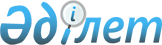 О корректировке показателей республиканского бюджета на 2014 год и внесении изменений в постановление Правительства Республики Казахстан от 12 декабря 2013 года № 1329 "О реализации Закона Республики Казахстан "О республиканском бюджете на 2014 - 2016 годы"Постановление Правительства Республики Казахстан от 23 сентября 2014 года № 1004      Примечание РЦПИ!

      Вводится в действие с 1 января 2014 года      В соответствии со статьей 111 Бюджетного кодекса Республики Казахстан от 4 декабря 2008 года, указами Президента Республики Казахстан от 6 августа 2014 года № 875 «О реформе системы государственного управления Республики Казахстан» и № 883 «О мерах по дальнейшему совершенствованию системы государственного управления Республики Казахстан», 25 августа 2014 года № 898 «О мерах по разграничению полномочий между уровнями государственного управления Республики Казахстан» Правительство Республики Казахстан ПОСТАНОВЛЯЕТ:



      1. Осуществить корректировку показателей республиканского бюджета на 2014 год согласно приложению 1 к настоящему постановлению.



      2. Внести в постановление Правительства Республики Казахстан от 12 декабря 2013 года № 1329 «О реализации Закона Республики Казахстан «О республиканском бюджете на 2014 – 2016 годы» следующие изменения:



      подпункт 3) пункта 2 изложить в следующей редакции:

      «3) перечень приоритетных республиканских бюджетных инвестиций министерств внутренних дел, по чрезвычайным ситуациям и обороны Республики Казахстан согласно приложению 3 к настоящему постановлению (для служебного пользования);»;



      пункт 3 изложить в следующей редакции:

      «3. Выделить из средств, предусмотренных в республиканском бюджете на 2014 год на реализацию мероприятий в рамках Дорожной карты занятости 2020, сумму в размере 75840287 тысяч тенге для перечисления:

      1) целевых текущих трансфертов областным бюджетам, бюджетам городов Астаны и Алматы в сумме 19981869 тысяч тенге для финансирования следующих мероприятий:

      Министерству образования и науки Республики Казахстан 8662640 тысяч тенге на профессиональную подготовку кадров;

      Министерству здравоохранения и социального развития Республики Казахстан 11319229 тысяч тенге, в том числе на:

      частичное субсидирование заработной платы – 2426987 тысяч тенге;

      обучение основам предпринимательства – 341756 тысяч тенге;

      предоставление субсидий на переезд – 28820 тысяч тенге;

      профессиональную подготовку, переподготовку и повышение квалификации кадров – 1576202 тысячи тенге;

      молодежную практику – 2326139 тысяч тенге;

      переподготовку и повышение квалификации частично занятых наемных работников – 73733 тысячи тенге;

      обеспечение деятельности центров занятости населения – 3866386 тысяч тенге;

      информационную работу – 191891 тысячу тенге;

      государственный социальный заказ для трудоустройства целевых групп населения, в том числе для лиц старше 50 лет, неправительственным организациям и на государственный заказ для трудоустройства целевых групп населения, в том числе для лиц старше 50 лет, частным агентствам занятости – 100000 тысяч тенге;

      профессиональную ориентацию среди населения – 387315 тысяч тенге;

      2) целевых трансфертов на развитие областным бюджетам, бюджетам городов Астаны и Алматы в сумме 2420010 тысяч тенге Министерству национальной экономики Республики Казахстан для финансирования следующих мероприятий:

      строительство и (или) приобретение служебного жилища – 

527093 тысячи тенге;

      строительство, приобретение, достройка общежитий для молодежи – 501670 тысяч тенге;

      развитие и (или) приобретение инженерно-коммуникационной инфраструктуры – 60586 тысяч тенге;

      развитие и сооружение недостающих объектов инженерно-коммуникационной инфраструктуры – 1330661 тысяча тенге;

      3) целевых трансфертов областным бюджетам, бюджетам городов Астаны и Алматы на обеспечение занятости через развитие инфраструктуры и жилищно-коммунального хозяйства в сумме 53099973 тысячи тенге для финансирования следующих мероприятий:

      Министерству национальной экономики Республики Казахстан на ремонт жилищно-коммунального хозяйства, инженерно-транспортной инфраструктуры и социально-культурных объектов и благоустройство населенных пунктов – 47272946 тысяч тенге;

      Министерству здравоохранения и социального развития Республики Казахстан 5827027 тысяч тенге на строительство врачебных амбулаторий и фельдшерско-акушерских пунктов, расположенных в сельских населенных пунктах;

      4) Министерству здравоохранения и социального развития Республики Казахстан в сумме 290776 тысяч тенге, в том числе на:

      обеспечение информационного сопровождения и информационной работы Дорожной карты занятости 2020 – 149141 тысяча тенге;

      информационно-методологическое сопровождение реализации  Программы «Дорожная карта занятости 2020» – 141635 тысяч тенге;

      5) Министерству здравоохранения и социального развития Республики Казахстан 47 659 тысяч тенге на завершение капитального ремонта республиканских социально-культурных объектов, начатых в 2013 году.»;



      пункты 7, 8, 9 изложить в следующей редакции:

      «7. Министерству сельского хозяйства Республики Казахстан:

      в первом квартале 2014 года провести полное техническое обследование по 1, 2, 3 очередям проекта «Реконструкция комплекса гидротехнических сооружений на Арнасайской плотине Шардаринского водохранилища в Шардаринском районе Южно-Казахстанской области»;

      в срок до 1 апреля 2014 года по итогам обследования в установленном законодательством порядке внести в Правительство Республики Казахстан проект решения о распределении средств, предусмотренных по бюджетной программе 235 «Строительство и реконструкция системы водоснабжения, гидротехнических сооружений»;

      разработать и в установленном законодательством порядке внести в Правительство Республики Казахстан проекты решения:

      в срок до 20 февраля 2014 года:

      1) о порядке использования средств на возмещение ставки вознаграждения по кредитам (лизингу) на поддержку сельского хозяйства;

      2) о порядке использования средств на субсидирование ставок вознаграждения по кредитным и лизинговым обязательствам субъектов агропромышленного комплекса для финансового оздоровления;

      в срок до 30 мая 2014 года:

      1) о распределении средств, предусмотренных по бюджетной программе 228 «Целевые текущие трансферты областным бюджетам, бюджетам городов Астаны и Алматы на поддержку субъектов агропромышленного комплекса в регионах в рамках Программы по развитию агропромышленного комплекса в Республике Казахстан на 2013 – 2020 годы «Агробизнес-2020»;

      2) о порядке использования целевых текущих трансфертов областным бюджетам, бюджетам городов Астаны и Алматы на поддержку субъектов агропромышленного комплекса в регионах в рамках Программы по развитию агропромышленного комплекса в Республике Казахстан на 2013 – 2020 годы «Агробизнес-2020».

      8. Министерству здравоохранения и социального развития Республики Казахстан:

      1) в срок до 1 февраля 2014 года разработать и в установленном законодательством порядке внести в Правительство Республики Казахстан проект решения о порядке использования целевых текущих трансфертов областными бюджетами, бюджетами городов Астаны и Алматы на оказание социальной защиты и помощи населению, указанных в подпункте 5) пункта 2 настоящего постановления;

      2) в срок до 10 февраля 2014 года разработать и в установленном законодательством порядке внести в Правительство Республики Казахстан проекты решений:

      о порядке использования целевых текущих трансфертов областными бюджетами, бюджетами городов Астаны и Алматы, указанных в подпунктах 16) и 17) пункта 2 настоящего постановления;

      о распределении средств на реализацию межсекторального и межведомственного взаимодействия по вопросам охраны здоровья граждан на 2014 год;

      3) в срок до 15 февраля 2014 года разработать и в установленном законодательством порядке внести в Правительство Республики Казахстан проекты решений: 

      о распределении средств, предусмотренных по бюджетной программе 045 «Разработка профессиональных стандартов», и порядке использования средств на разработку профессиональных стандартов;

      об условиях кредитования областных бюджетов на содействие развитию предпринимательства на селе на 2014 год в рамках Дорожной карты занятости 2020;

      4) совместно с Министерством финансов Республики Казахстан и уполномоченными центральными и местными государственными органами обеспечить контроль за целевым и эффективным использованием средств, выделенных на реализацию мероприятий в рамках Дорожной карты занятости 2020;

      5) в срок до 15 апреля 2014 года разработать и в установленном законодательством порядке внести в Правительство Республики Казахстан проект постановления Правительства Республики Казахстан о повышении пенсионных выплат из уполномоченной организации с 1 апреля 2014 года.

      9. Министерству национальной экономики Республики Казахстан разработать и в установленном законодательством порядке внести в Правительство Республики Казахстан:

      1) в срок до 1 марта 2014 года проект решения об условиях кредитования областных бюджетов, бюджетов городов Астаны и Алматы на проектирование, строительство и (или) приобретение жилья через систему жилищных строительных сбережений в рамках Программы «Доступное жилье – 2020»;

      2) совместно с местными исполнительными органами проекты решений:

      в срок до 1 февраля 2014 года о распределении средств, предусмотренных по бюджетной программе 051 «Целевые трансферты на развитие областным бюджетам, бюджетам городов Астаны и Алматы на развитие индустриальной инфраструктуры в рамках программы «Дорожная карта бизнеса – 2020»;

      в срок до 1 апреля 2014 года о распределении средств, предусмотренных по бюджетной программе 023 «Целевые трансферты на развитие областным бюджетам, бюджетам городов Астаны и Алматы на проектирование, развитие и (или) обустройство инженерно-коммуникационной инфраструктуры» на развитие инженерно-коммуникационной инфраструктуры в районах жилищной застройки в рамках Программы «Доступное жилье – 2020»;

      в срок до 20 января 2014 года:

      о распределении средств, предусмотренных по бюджетной программе 024 «Целевые трансферты на развитие областным бюджетам, бюджетам городов Астаны и Алматы на проектирование, строительство и (или) приобретение жилья коммунального жилищного фонда» на строительство арендного жилья в рамках Программы «Доступное жилье – 2020»;

      о распределении средств, предусмотренных по бюджетной программе 061 «Целевые трансферты на развитие областным бюджетам, бюджетам городов Астаны и Алматы на увеличение уставных капиталов специализированных уполномоченных организаций» на ремонт общего имущества объектов кондоминиума в рамках Программы модернизации жилищно-коммунального хозяйства Республики Казахстан на 2011 – 2020 годы.»;



      пункт 11 исключить;



      пункт 12 изложить в следующей редакции:

      «12. Министерству энергетики Республики Казахстан:

      в срок до 1 февраля 2014 года разработать и в установленном законодательством порядке внести в Правительство Республики Казахстан проект решения о порядке возмещения ущерба работникам ликвидированных шахт, переданных Республиканскому государственному специализированному предприятию «Карагандаликвидшахт»;

      в срок до 30 апреля 2014 года разработать и в установленном законодательством порядке внести в Правительство Республики Казахстан проект решения о порядке использования средств на поддержку использования возобновляемых источников энергии, указанных в подпункте 17-2) пункта 2 настоящего постановления.»;



      пункт 13 исключить;



      приложения 1, 2, 3, 17, 20, 21, 22 и 24 к указанному постановлению изложить в новой редакции согласно приложениям 2, 3, 4, 5, 6, 7, 8 и 9 к настоящему постановлению.



      3. Центральным исполнительным органам в недельный срок внести в Правительство Республики Казахстан предложения о приведении ранее принятых решений Правительства Республики Казахстан в соответствие с настоящим постановлением. 



      4. Настоящее постановление вводится в действие с 1 января 2014 года.      Премьер-Министр

      Республики Казахстан                       К. Масимов

Приложение 1          

к постановлению Правительства  

Республики Казахстан     

от 23 сентября  2014 года № 1004

Корректировка показателей республиканского бюджета на 2014 год                                                           тыс. тенге

Приложение № 2        

к постановлению Правительства

Республики Казахстан     

от 23 сентября 2014 года № 1004

Приложение № 1        

к постановлению Правительства

Республики Казахстан     

от 12 декабря 2013 года № 1329

        Перечень приоритетных республиканских бюджетных

               инвестиций на 2014-2016 годы

Приложение 3        

к постановлению Правительства 

Республики Казахстан     

от 23 сентября 2014 года № 1004

Приложение 2         

к постановлению Правительства 

Республики Казахстан     

от  12 декабря 2013 года № 1329

        Перечень приоритетных республиканских бюджетных

      инвестиций, направленных на реализацию особо важных

      и требующих оперативной реализации задач, включенных

       в проект республиканского бюджета с отлагательными

                условиями на 2014 – 2016 годы

Приложение 5        

к постановлению Правительства

Республики Казахстан    

от 23 сентября 2014 года № 1004

Приложение 17        

к постановлению Правительства

Республики Казахстан    

12 декабря 2013 года № 1329 

                        Распределение

      сумм целевых текущих трансфертов областным бюджетам,

   бюджетам городов Астаны и Алматы на материально-техническое

        оснащение медицинских организаций здравоохранения

                     на местном уровне

Приложение 6        

к постановлению Правительства 

Республики Казахстан     

от 23 сентября 2014 года № 1004

Приложение 20       

к постановлению Правительства

Республики Казахстан    

от 12 декабря 2013 года № 1329

                        Распределение

     сумм целевых текущих трансфертов областным бюджетам,

  бюджетам городов Астаны и Алматы на реализацию мероприятий

           в рамках Дорожной карты занятости 2020                                                           тыс. тенге

Приложение 7        

к постановлению Правительства 

Республики Казахстан     

от 23 сентября 2014 года № 1004

Приложение 21       

к постановлению Правительства

Республики Казахстан    

от 12 декабря 2013 года № 1329

                        Распределение

      сумм целевых трансфертов на развитие областным бюджетам

               на реализацию мероприятий в рамках

                 Дорожной карты занятости 2020                                                           тыс. тенге

Приложение 8        

к постановлению Правительства 

Республики Казахстан     

от 23 сентября 2014 года № 1004

Приложение 22       

к постановлению Правительства

Республики Казахстан    

от 12 декабря 2013 года № 1329

                        Распределение

      сумм целевых трансфертов областным бюджетам, бюджетам

     городов Астаны и Алматы на обеспечение занятости через

    развитие инфраструктуры и жилищно-коммунального хозяйства

            в рамках Дорожной карты занятости 2020                                                           тыс. тенге

Приложение 9        

к постановлению Правительства 

Республики Казахстан     

от 23 сентября 2014 года № 1004

Приложение 24       

к постановлению Правительства

Республики Казахстан    

от 12 декабря 2013 года № 1329

         Перечень государственных заданий на 2014 год                                                           тыс. тенге
					© 2012. РГП на ПХВ «Институт законодательства и правовой информации Республики Казахстан» Министерства юстиции Республики Казахстан
				Функциональная группаФункциональная группаФункциональная группаНаименованиеИзменения +/-АдминистраторАдминистраторНаименованиеИзменения +/-ПрограммаНаименованиеИзменения +/-12345Всего0Затраты01Государственные услуги общего характера90 642 401201Министерство внутренних дел Республики Казахстан64 349 783001Услуги по определению и организации реализации государственной политики в области охраны общественного порядка и обеспечения общественной безопасности, уголовно-исполнительной системы, предупреждения и ликвидации чрезвычайных ситуаций природного и техногенного характера64 349 783214Министерство регионального развития Республики Казахстан-11 253 845007Обеспечение реализации исследований проектов, осуществляемых совместно с международными организациями-1 209 605008Повышение конкурентоспособности регионов -677 161028Выплата премий по вкладам в жилищные строительные сбережения-9 367 079215Министерство транспорта и коммуникаций Республики Казахстан-2 494 796052Создание информационной системы экстренного вызова при авариях и катастрофах-2 494 796217Министерство финансов Республики Казахстан4 263 460001Услуги по обеспечению бюджетного планирования, исполнения и контроля за исполнением государственного бюджета и противодействию экономическим и финансовым преступлениям и правонарушениям54 473 835001Услуги по обеспечению исполнения и контроля за исполнением государственного бюджета-50 212 501021Капитальные расходы Министерства финансов Республики Казахстан2 126222Министерство экономики и бюджетного планирования Республики Казахстан-9 275 521001Услуги по формированию и развитию экономической и торговой политики, системы государственного планирования и управления-4 492 798005Услуги по совершенствованию мобилизационной подготовки и мобилизации -51 127006Экспертиза и оценка документации по вопросам бюджетных инвестиций и концессии, инвестиционных проектов для предоставления государственных гарантий-477 032010Взаимодействие с международными рейтинговыми агентствами по вопросам пересмотра суверенного кредитного рейтинга Республики Казахстан-41 100011Обеспечение реализации исследований проектов, осуществляемых совместно с международными организациями -1 805 796012Совершенствование государственного управления-179 520013Услуги по обеспечению проведения ежегодного заседания Азиатского банка развития в городе Астане-1 030 370015Услуги по реализации торговой политики-433 749016Услуги по обеспечению проведения Астанинского экономического форума-431 200017Капитальные расходы Министерства экономики и бюджетного планирования Республики Казахстан-79 660022Проведение оценки реализации бюджетных инвестиционных проектов и бюджетных инвестиций посредством участия государства в уставном капитале юридических лиц-89 169024Развитие информационных систем в сфере экономики, государственного планирования и анализа-164 000239Министерство здравоохранения и социального развития Республики Казахстан8 069 203001Формирование государственной политики в области здравоохранения и социального развития7 850 099002Капитальные расходы Министерства здравоохранения и социального развития Республики Казахстан219 104240Министерство культуры и спорта Республики Казахстан2 377 424001Формирование государственной политики в сфере культуры, спорта и религий1 307 328002Капитальные расходы Министерства культуры и спорта Республики Казахстан38 988003Капитальные расходы государственных организаций в области культуры, спорта, религий и архивного дела706 870004Развитие международного сотрудничества в сфере религиозной деятельности, проведение социологических, научно-исследовательских и аналитических услуг в сфере религиозной деятельности321 637104Борьба с наркоманией и наркобизнесом2 601241Министерство энергетики Республики Казахстан4 835 412001Услуги по координации деятельности в сфере энергетики, атомной энергии, нефтегазовой и нефтехимической промышленности и охраны окружающей среды4 459 624002Капитальные расходы Министерства энергетики Республики Казахстан375 788242Министерство по инвестициям и развитию Республики Казахстан13 381 063001Формирование и реализация политики государства в сфере стандартизации, метрологии, промышленности, привлечения инвестиций, геологии, туристской индустрии, формирования индустриальной политики, развития инфраструктуры и конкурентного рынка, транспорта и коммуникаций, связи, информатизации и информации, координации и контроля космической деятельности8 069 830002Создание информационной системы экстренного вызова при авариях и катастрофах2 494 796062Содействие продвижению экспорта казахстанских товаров на внешние рынки в рамках направления «Экспортер - 2020»1 196 443075Капитальные расходы Министерства по инвестициям и развитию Республики Казахстан1 605 040104Борьба с наркоманией и наркобизнесом14 954243Министерство национальной экономики Республики Казахстан46 067 412001Услуги по формированию и развитию экономической, торговой политики, политики в области защиты прав потребителей и санитарно-эпидемиологического благополучия населения, формированию и реализации государственного материального резерва, регулированию деятельности субъектов естественных монополий и в области статистической деятельности, обеспечению защиты конкуренции, координации деятельности в области регионального развития, строительства, жилищно-коммунального хозяйства, развития предпринимательства и управления земельными ресурсами25 147 969002Капитальные расходы Министерства национальной экономики Республики Казахстан724 530003Капитальные расходы подведомственных государственных учреждений и организаций Министерства национальной экономики Республики Казахстан1 080 994004Выплата премий по вкладам в жилищные строительные сбережения9 367 079005Проведение оценки реализации бюджетных инвестиций89 169006Обеспечение реализации исследований проектов, осуществляемых совместно с международными организациями3 015 401007Повышение конкурентоспособности регионов и совершенствование государственного управления856 681008Услуги по совершенствованию мобилизационной подготовки и мобилизации51 127009Экспертиза и оценка документации по вопросам бюджетных инвестиций и концессии, инвестиционных проектов для предоставления государственных гарантий477 032010Взаимодействие с международными рейтинговыми агентствами по вопросам пересмотра суверенного кредитного рейтинга Республики Казахстан41 100011Услуги по обеспечению проведения ежегодного заседания Азиатского банка развития в городе Астане1 030 370012Услуги по обеспечению проведения Астанинского экономического форума431 200013Развитие информационных систем в сфере экономики, государственного планирования и анализа164 000014Услуги по сбору, обработке и распространению статистических данных1 747 086015Укрепление национальной статистической системы Республики Казахстан1 416 204057Участие Казахстана в инициативах и инструментах Организации экономического сотрудничества и развития в рамках сотрудничества Казахстана с Организацией экономического сотрудничества и развития427 470606Агентство Республики Казахстан по статистике-9 440 501001Услуги по регулированию в области статистической деятельности и межотраслевой координации государственной статистики-6 174 418002Услуги по сбору и обработке статистических данных-1 693 200007Капитальные расходы Агентства Республики Казахстан по статистике-102 793009Услуги по распространению статистических данных-53 886012Укрепление национальной статистической системы Республики Казахстан-1 416 204608Агентство Республики Казахстан по делам государственной службы-2 196 698001Формирование и реализация единой государственной политики в сфере государственной службы-1 303 965005Услуги по тестированию кадров государственной службы республики -286 766009Капитальные расходы Агентства Республики Казахстан по делам государственной службы-34 894013Создание интегрированной информационной системы управления персоналом «Е-қызмет»-462 655015Проведение научных исследований и разработка научно-прикладных методик -67 262016Поддержка регионального хаба в сфере государственной службы-41 156621Агентство Республики Казахстан по связи и информации-31 800 754005Услуги по обучению населения в рамках «электронного правительства»-165 713010Организация деятельности центров обслуживания населения по предоставлению государственных услуг физическим и юридическим лицам по принципу «одного окна» -16 277 049015Обеспечение функционирования межведомственных информационных систем-8 973 914016Создание информационной инфраструктуры государственных органов-926 762017Услуги по проведению оценки эффективности деятельности центральных государственных и местных исполнительных органов по применению информационных технологий -56 250018Развитие государственной базы данных «Е-лицензирование» -1 055 664019Развитие «электронного правительства»-907 323020Целевые трансферты на развитие областным бюджетам, бюджетам городов Астаны и Алматы на строительство специализированных центров обслуживания населения-2 444 333021Создание информационной системы мобильного Правительства Республики Казахстан -993 746622Агентство Республики Казахстан по делам государственной службы и противодействию коррупции13 760 759001Формирование и реализация единой государственной политики в сфере государственной службы и противодействия коррупционным преступлениям и правонарушениям10 866 540002Капитальные расходы Агентства Республики Казахстан по делам государственной службы и противодействию коррупции2 036 380006Создание интегрированной информационной системы управления персоналом «Е-қызмет»462 655007Проведение научных исследований и разработка научно-прикладных методик67 262008Поддержка регионального хаба в сфере государственной службы41 156012Услуги по тестированию кадров государственной службы республики286 7662Оборона-10 849 648201Министерство внутренних дел Республики Казахстан73 858 174065Предупреждение и ликвидация чрезвычайных ситуаций природного и техногенного характера35 342 430066Строительство и реконструкция объектов защиты от чрезвычайных ситуаций16 549 760067Разработка стандартов в области пожарной безопасности12 713068Капитальные расходы органов и учреждений по чрезвычайным ситуациям18 909 236069Прикладные научные исследования в области чрезвычайных ситуаций70 478070Создание корпоративной информационно- коммуникационной системы чрезвычайных ситуаций и гражданской обороны1 612 922071Целевые трансферты на развитие областным бюджетам, бюджетам городов Астаны и Алматы на проведение работ по инженерной защите населения, объектов и территорий от природных стихийных бедствий1 060 559072Усиление национального потенциала по оценке рисков, предупреждению и реагированию на стихийные бедствия60 773073Создание информационной системы единой дежурно-диспетчерской службы 112 Министерства внутренних дел Республики Казахстан239 303202Министерство по чрезвычайным ситуациям Республики Казахстан-84 707 822001Услуги по формированию и реализации государственной политики в области предупреждения и ликвидации чрезвычайных ситуаций природного и техногенного характера-9 391 370002Предупреждение и ликвидация чрезвычайных ситуаций природного и техногенного характера-35 978 268003Строительство и реконструкция объектов защиты от чрезвычайных ситуаций-16 549 760004Разработка стандартов в области пожарной и промышленной безопасности -12 713005Капитальные расходы Министерства по чрезвычайным ситуациям Республики Казахстан -501 853007Подготовка специалистов государственных органов и учреждений к действиям в условиях чрезвычайной ситуации-33 907008Приобретение жилья военнослужащим-353 815009Прикладные научные исследования в области чрезвычайных ситуаций-102 478011Капитальные расходы подведомственных государственных учреждений и организаций Министерства по чрезвычайным ситуациям Республики Казахстан -18 745 599016Создание корпоративной информационно- коммуникационной системы чрезвычайных ситуаций и гражданской обороны-1 612 922017Подготовка специалистов системы Министерства по чрезвычайным ситуациям в зарубежных учебных заведениях -64 502020Целевые трансферты на развитие областным бюджетам, бюджетам городов Астаны и Алматы на проведение работ по инженерной защите населения, объектов и территорий от природных стихийных бедствий -1 060 559022Усиление национального потенциала по оценке рисков, предупреждению и реагированию на стихийные бедствия-60 773023Создание информационной системы единой дежурно-диспетчерской службы 112 Министерства по чрезвычайным ситуациям Республики Казахстан-239 3033Общественный порядок, безопасность, правовая, судебная, уголовно-исполнительная деятельность-70 996 475201Министерство внутренних дел Республики Казахстан-55 540 351001Услуги по определению и организации реализации государственной политики в области охраны общественного порядка и обеспечения общественной безопасности -55 919 174024Капитальные расходы подведомственных учреждений Министерства внутренних дел Республики Казахстан378 823217Министерство финансов Республики Казахстан100 578092Оценка, хранение и реализация конфискованного и арестованного имущества100 578221Министерство юстиции Республики Казахстан-100 578001Правовое обеспечение деятельности государства 4 280 597013Обеспечение исполнения судебных актов-4 280 597016Оценка, хранение и реализация конфискованного и арестованного имущества-100 578618Агентство Республики Казахстан по борьбе с экономической и коррупционной преступностью (финансовая полиция)-20 952 006001Минимизация уровня коррупциогенности общественных отношений и криминализации экономики-13 454 638002Услуги по обеспечению защиты прав и свобод лиц, участвующих в уголовном процессе-314 381005Капитальные расходы Агентства Республики Казахстан по борьбе с экономической и коррупционной преступностью (финансовой полиции)-2 001 486007Оперативно-розыскная деятельность органов финансовой полиции-4 688 282008Развитие Единой автоматизированной информационно-телекоммуникационной системы-493 219622Агентство Республики Казахстан по делам государственной службы и противодействию коррупции5 495 882009Услуги по обеспечению защиты прав и свобод лиц, участвующих в уголовном процессе по коррупционным преступлениям и правонарушениям314 381010Оперативно-розыскная деятельность по противодействию коррупционным преступлениям и правонарушениям4 688 282011Развитие Единой автоматизированной информационно-телекоммуникационной системы493 2194Образование257 107201Министерство внутренних дел Республики Казахстан825 225021Обучение, повышение квалификации и переподготовка кадров Министерства внутренних дел Республики Казахстан9 030 159021Образование в системе Министерства внутренних дел Республики Казахстан-8 204 934202Министерство по чрезвычайным ситуациям Республики Казахстан-726 816006Подготовка специалистов с высшим профессиональным образованием-726 816214Министерство регионального развития Республики Казахстан-163 772005Повышение квалификации руководящих работников и менеджеров в сфере предпринимательства -163 772226Министерство здравоохранения Республики Казахстан-32 507 217002Подготовка специалистов в организациях технического и профессионального, послесреднего образования и оказание социальной поддержки обучающимся-638 874003Подготовка специалистов с высшим, послевузовским образованием и оказание социальной поддержки обучающимся-27 604 601014Повышение квалификации и переподготовка кадров государственных организаций здравоохранения-1 364 270024Капитальные расходы государственных организаций образования системы здравоохранения-139 444026Строительство и реконструкция объектов образования-2 653 713063Целевые текущие трансферты областным бюджетам, бюджетам городов Астаны и Алматы на увеличение размера стипендий обучающимся в организациях технического и профессионального, послесреднего образования на основании государственного образовательного заказа местных исполнительных органов-106 315233Министерство индустрии и новых технологий Республики Казахстан-11 803023Повышение квалификации и переподготовка кадров в области технического регулирования и метрологии-11 803238Министерство культуры Республики Казахстан-23 469013Повышение квалификации и переподготовка кадров государственных организаций культуры -23 469239Министерство здравоохранения и социального развития Республики Казахстан32 507 217003Подготовка специалистов в организациях технического и профессионального, послесреднего образования и оказание социальной поддержки обучающимся638 874004Целевые текущие трансферты областным бюджетам, бюджетам городов Астаны и Алматы на увеличение размера стипендий обучающимся в организациях технического и профессионального, послесреднего образования на основании государственного образовательного заказа местных исполнительных органов106 315005Повышение квалификации и переподготовка кадров государственных организаций здравоохранения1 364 270006Подготовка специалистов с высшим, послевузовским образованием и оказание социальной поддержки обучающимся27 604 601007Строительство и реконструкция объектов образования2 653 713008Капитальные расходы государственных организаций образования системы здравоохранения139 444240Министерство культуры и спорта Республики Казахстан3 187 088005Обучение и воспитание одаренных в спорте детей2 571 773006Подготовка специалистов в организациях технического, профессионального, послесреднего образования и оказания социальной поддержки обучающимся583 148007Повышение квалификации и переподготовка кадров в области культуры и спорта32 167242Министерство по инвестициям и развитию Республики Казахстан61 803048Переподготовка и повышение квалификации кадров в области технического регулирования и метрологии, в космической отрасли61 803243Министерство национальной экономики Республики Казахстан340 170017Повышение квалификации и переподготовка кадров в области защиты прав потребителей и санитарно-эпидемиологического благополучия, в сфере предпринимательства, жилищного хозяйства340 170601Национальное космическое агентство Республики Казахстан-50 000017Организация переподготовки и повышения квалификации специалистов космической отрасли-50 000607Агентство Республики Казахстан по защите прав потребителей -26 398006Повышение квалификации и переподготовка кадров в области защиты прав потребителей и санитарно-эпидемиологического благополучия-26 398608Агентство Республики Казахстан по делам государственной службы-1 557 872003Услуги по повышению квалификации государственных служащих с привлечением иностранных преподавателей-112 307004Подготовка, переподготовка и повышение квалификации государственных служащих -1 445 565618Агентство Республики Казахстан по борьбе с экономической и коррупционной преступностью (финансовая полиция)-1 059 512004Подготовка специалистов с высшим профессиональным образованием-1 059 512622Агентство Республики Казахстан по делам государственной службы и противодействию коррупции2 617 384003Услуги по повышению квалификации государственных служащих с привлечением иностранных преподавателей112 307004Подготовка, переподготовка и повышение квалификации государственных служащих1 445 565005Подготовка специалистов с высшим профессиональным образованием1 059 512696Агентство Республики Казахстан по делам спорта и физической культуры-3 154 921002Обучение и воспитание одаренных в спорте детей -2 571 773003Подготовка специалистов в организациях технического, профессионального, послесреднего образования и оказаниe социальной поддержки обучающимся -583 1485Здравоохранение-4 313 586201Министерство внутренних дел Республики Казахстан3 310 038014Услуги по лечению военнослужащих, сотрудников правоохранительных органов и членов их семей и оказанию медицинской помощи пострадавшим от чрезвычайных ситуаций3 028 770014Услуги по лечению военнослужащих, сотрудников правоохранительных органов и членов их семей -2 392 932111Проведение мероприятий в рамках реализации Государственной программы развития здравоохранения Республики Казахстан «Саламатты Қазақстан» на 2011-2015 годы2 674 200202Министерство по чрезвычайным ситуациям Республики Казахстан-2 674 200111Проведение мероприятий в рамках реализации Государственной программы развития здравоохранения Республики Казахстан «Саламатты Қазақстан» на 2011-2015 годы-2 674 200226Министерство здравоохранения Республики Казахстан-610 041 706001Формирование государственной политики в области здравоохранения-4 853 961005Целевые трансферты на развитие областным бюджетам, бюджетам городов Астаны и Алматы на строительство и реконструкцию объектов здравоохранения и областному бюджету Алматинской области, бюджету города Алматы для сейсмоусиления объектов здравоохранения-31 480 856007Прикладные научные исследования -1 761 232008Хранение специального медицинского резерва-63 958009Целевые текущие трансферты бюджету города Алматы на капитальный ремонт сейсмоусиляемых объектов здравоохранения-1 922 863010Целевые текущие трансферты областным бюджетам, бюджетам городов Астаны и Алматы на обеспечение и расширение гарантированного объема бесплатной медицинской помощи-291 547 866013Капитальные расходы Министерства здравоохранения Республики Казахстан -95 463016Строительство и реконструкция объектов здравоохранения-350 000017Услуги по судебно-медицинской экспертизе -2 696 135019Создание информационных систем здравоохранения -4 837 874021Капитальные расходы государственных организаций здравоохранения на республиканском уровне-6 163 327029Реформирование системы здравоохранения-7 300 934031Внедрение международных стандартов в области больничного управления-2 400 897036Обеспечение гарантированного объема бесплатной медицинской помощи, за исключением направлений, финансируемых на местном уровне-223 617 656038Целевые текущие трансферты областным бюджетам, бюджетам городов Астаны и Алматы на материально-техническое оснащение медицинских организаций здравоохранения на местном уровне-15 392 537069Целевой вклад в АОО «Назарбаев Университет»-11 419 971103Межсекторальное и межведомственное взаимодействие по вопросам охраны здоровья граждан-4 121 778104Борьба с наркоманией и наркобизнесом-14 398239Министерство здравоохранения и социального развития Республики Казахстан605 092 282009Хранение специального медицинского резерва63 958010Целевые текущие трансферты областным бюджетам, бюджетам городов Астаны и Алматы на обеспечение и расширение гарантированного объема бесплатной медицинской помощи291 547 866011Обеспечение гарантированного объема бесплатной медицинской помощи, за исключением направлений, финансируемых на местном уровне223 617 656012Целевые текущие трансферты бюджету города Алматы на капитальный ремонт сейсмоусиляемых объектов здравоохранения1 922 863013Прикладные научные исследования в области здравоохранения1 761 232014Целевые трансферты на развитие областным бюджетам, бюджетам городов Астаны и Алматы на строительство и реконструкцию объектов здравоохранения и областному бюджету Алматинской области, бюджету города Алматы для сейсмоусиления объектов здравоохранения31 480 856015Межсекторальное и межведомственное взаимодействие по вопросам охраны здоровья граждан4 121 778016Капитальные расходы государственных организаций здравоохранения на республиканском уровне6 163 327017Строительство и реконструкция объектов здравоохранения350 000018Услуги по судебно-медицинской экспертизе2 696 135019Создание информационных систем здравоохранения4 837 874020Реформирование системы здравоохранения7 300 934021Внедрение международных стандартов в области больничного управления2 400 897022Целевые текущие трансферты областным бюджетам, бюджетам городов Астаны и Алматы на материально-техническое оснащение медицинских организаций здравоохранения на местном уровне15 392 537024Целевой вклад в АОО «Назарбаев Университет»11 419 971104Борьба с наркоманией и наркобизнесом14 398243Министерство национальной экономики Республики Казахстан24 327 621018Обеспечение санитарно-эпидемиологического благополучия населения11 882 185019Целевые текущие трансферты областным бюджетам, бюджетам городов Астаны и Алматы на обеспечение иммунопрофилактики населения12 445 436607Агентство Республики Казахстан по защите прав потребителей -24 327 621004Обеспечение санитарно-эпидемиологического благополучия населения -11 882 185005Целевые текущие трансферты областным бюджетам, бюджетам городов Астаны и Алматы на обеспечение иммунопрофилактики населения-12 445 4366Социальная помощь и социальное обеспечение-3 119 779213Министерство труда и социальной защиты населения Республики Казахстан-1 518 452 255001Формирование государственной политики в области труда, занятости, социальной защиты и миграции населения-2 996 138002Социальное обеспечение отдельных категорий граждан-1 245 957 339003Специальные государственные пособия-89 333 938004Единовременные государственные денежные компенсации отдельным категориям граждан-51 426005Государственные пособия семьям, имеющим детей-73 333 744007Прикладные научные исследования -79 009008Услуги по информационно-аналитическому обеспечению по базе занятости и бедности-282 693009Целевые трансферты на развитие областным бюджетам, бюджетам городов Астаны и Алматы на строительство и реконструкцию объектов социального обеспечения-1 179 000011Услуги по обеспечению выплаты пенсий и пособий-21 083 216013Возмещение за вред, причиненный жизни и здоровью, возложенное судом на государство в случае прекращения деятельности юридического лица-372 127014Капитальные расходы Министерства труда и социальной защиты населения Республики Казахстан-123 641015Капитальные расходы организаций социальной защиты на республиканском уровне-503 688021Совершенствование системы социальной защиты населения в соответствии с международными стандартами-32 195028Услуги по повышению квалификации кадров социально-трудовой сферы-30 559029Целевые текущие трансферты областным бюджетам, бюджетам городов Астаны и Алматы на выплату государственной адресной социальной помощи-1 513 182030Целевые текущие трансферты областным бюджетам, бюджетам городов Астаны и Алматы на выплату государственных пособий на детей до 18 лет-645 158033Развитие автоматизированной информационной системы Государственного центра по выплате пенсий и Единой информационной системы социально-трудовой сферы -37 796037Оказание протезно-ортопедической и сурдологической помощи на республиканском уровне-173 127038Целевые текущие трансферты областным бюджетам, бюджетам городов Астаны и Алматы на оказание социальной защиты и помощи населению -3 463 140059Строительство и реконструкция объектов социального обеспечения-18 000128Реализация мероприятий в рамках Дорожной карты занятости 2020-77 108 739145Разработка профессиональных стандартов-134 400239Министерство здравоохранения и социального развития Республики Казахстан1 515 332 476025Строительство и реконструкция объектов социального обеспечения18 000026Целевые трансферты на развитие областным бюджетам, бюджетам городов Астаны и Алматы на строительство и реконструкцию объектов социального обеспечения1 179 000027Социальное обеспечение отдельных категорий граждан1 245 957 339028Возмещение за вред, причиненный жизни и здоровью, возложенное судом на государство в случае прекращения деятельности юридического лица372 127029Специальные государственные пособия89 333 938030Единовременные государственные денежные компенсации отдельным категориям граждан51 426031Государственные пособия семьям, имеющим детей73 333 744032Целевые текущие трансферты областным бюджетам, бюджетам городов Астаны и Алматы на выплату государственной адресной социальной помощи1 513 182033Целевые текущие трансферты областным бюджетам, бюджетам городов Астаны и Алматы на выплату государственных пособий на детей до 18 лет645 158034Прикладные научные исследования в области охраны труда79 009035Капитальные расходы организаций социальной защиты на республиканском уровне503 688036Услуги по повышению квалификации кадров социально-трудовой сферы30 559037Услуги по информационно-аналитическому обеспечению по базе занятости и бедности282 693038Услуги по обеспечению выплаты пенсий и пособий21 083 216040Совершенствование системы социальной защиты населения в соответствии с международными стандартами32 195041Развитие автоматизированной информационной системы Государственного центра по выплате пенсий и Единой информационной системы социально-трудовой сферы37 796042Оказание протезно-ортопедической и сурдологической помощи на республиканском уровне173 127043Целевые текущие трансферты областным бюджетам, бюджетам городов Астаны и Алматы на оказание социальной защиты и помощи населению3 463 140044Реализация мероприятий в рамках Дорожной карты занятости 202077 108 739045Разработка профессиональных стандартов134 4007Жилищно-коммунальное хозяйство12 008 490214Министерство регионального развития Республики Казахстан-239 252 424022Проведение мероприятий по энергосбережению объектов социальной сферы и жилищно-коммунального хозяйства-150 000023Проведение оценки технического состояния инженерных сетей-250 000026Разработка обоснований инвестиций-150 000030Повышение квалификации специалистов сферы жилищного хозяйства-150 000031Разработка и апробация модели модернизации и управления жилищно-коммунальным хозяйством для малых населенных пунктов-81 250033Целевые трансферты на развитие областным бюджетам, бюджетам городов Астаны и Алматы на проектирование, развитие, обустройство и (или) приобретение инженерно-коммуникационной инфраструктуры-67 607 162034Создание Центров энергоэффективности жилищно-коммунального хозяйства в городах Астане, Алматы и Актобе -698 099035Целевые трансферты на развитие областным бюджетам, бюджетам городов Астаны и Алматы на развитие системы водоснабжения и водоотведения -53 883 000037Целевые трансферты на развитие областным бюджетам, бюджетам городов Астаны и Алматы на проектирование, строительство и (или) приобретение жилья коммунального жилищного фонда -39 690 909038Целевые трансферты на развитие областным бюджетам, бюджетам городов Астаны и Алматы на развитие коммунального хозяйства -20 806 535039Целевые трансферты на развитие областным бюджетам, бюджетам городов Астаны и Алматы на развитие благоустройства городов и населенных пунктов-9 805 770040Целевые трансферты на развитие бюджету Алматинской области на формирование уставного капитала уполномоченной организации для строительства, проектирования жилья и инженерно-коммуникационной инфраструктуры-8 047 699041Целевые трансферты на развитие областным бюджетам на развитие системы водоснабжения и водоотведения в сельских населенных пунктах-37 932 000215Министерство транспорта и коммуникаций Республики Казахстан-2 410 192033Целевые текущие трансферты областным бюджетам на изъятие земельных участков для государственных нужд -2 410 192237Министерство окружающей среды и водных ресурсов Республики Казахстан-850 000040Разработка обоснований инвестиций по твердо-бытовым отходам-850 000241Министерство энергетики Республики Казахстан850 000004Разработка обоснований инвестиций по твердо-бытовым отходам850 000242Министерство по инвестициям и развитию Республики Казахстан2 410 192021Целевые текущие трансферты областным бюджетам на изъятие земельных участков для государственных нужд2 410 192243Министерство национальной экономики Республики Казахстан251 260 914020Проведение мероприятий по энергосбережению объектов социальной сферы и жилищно-коммунального хозяйства150 000021Разработка и апробация модели модернизации и управления жилищно-коммунальным хозяйством для малых населенных пунктов81 250023Целевые трансферты на развитие областным бюджетам, бюджетам городов Астаны и Алматы на проектирование, развитие, обустройство и (или) приобретение инженерно-коммуникационной инфраструктуры67 607 162024Целевые трансферты на развитие областным бюджетам, бюджетам городов Астаны и Алматы на проектирование, строительство и (или) приобретение жилья коммунального жилищного фонда39 690 909026Проведение оценки технического состояния инженерных сетей250 000027Разработка обоснований инвестиций150 000028Создание Центров энергоэффективности жилищно-коммунального хозяйства в городах Астане, Алматы и Актобе698 099029Целевые трансферты на развитие областным бюджетам, бюджетам городов Астаны и Алматы на развитие системы водоснабжения и водоотведения53 883 000030Целевые трансферты на развитие областным бюджетам, бюджетам городов Астаны и Алматы на развитие коммунального хозяйства20 806 535031Целевые трансферты на развитие бюджету Алматинской области на формирование уставного капитала уполномоченной организации для строительства, проектирования жилья и инженерно-коммуникационной инфраструктуры8 047 699032Целевые трансферты на развитие областным бюджетам на развитие системы водоснабжения и водоотведения в сельских населенных пунктах37 932 000033Целевые трансферты на развитие областным бюджетам, бюджетам городов Астаны и Алматы на развитие благоустройства городов и населенных пунктов9 805 770059Прикладные научные исследования в области жилищно-коммунального хозяйства158 490061Целевые трансферты на развитие областным бюджетам, бюджетам городов Астаны и Алматы на увеличение уставных капиталов специализированных уполномоченных организаций12 000 0008Культура, спорт, туризм и информационное пространство-1 779 175233Министерство индустрии и новых технологий Республики Казахстан-840 698056Целевые трансферты на развитие областным бюджетам, бюджетам городов Астаны и Алматы на развитие объектов туризма-556 011073Формирование туристского имиджа Казахстана -284 687238Министерство культуры Республики Казахстан-26 248 979001Формирование государственной политики в области культуры -573 091002Капитальные расходы Министерства культуры Республики Казахстан -1 350003Стимулирование деятелей в сфере культуры -67 263004Развитие государственного языка и других языков народа Казахстана-1 203 700005Прикладные научные исследования -161 920006Капитальные расходы государственных организаций в области культуры -177 986007Производство национальных фильмов -4 780 192008Проведение социально значимых и культурных мероприятий-2 431 818009Обеспечение функционирования театрально-концертных организаций-10 065 341010Обеспечение сохранности историко-культурного наследия-2 859 599011Проведение государственной политики в области внутриполитической стабильности и общественного согласия -876 649012Воссоздание, сооружение памятников историко-культурного наследия-688 758014Свод и систематизация изучения культурного наследия казахского народа-38 604015Обеспечение доступа к информации в публичных библиотеках республиканского значения -1 153 004016Издание социально-важных видов литературы -1 169 704240Министерство культуры и спорта Республики Казахстан66 510 550008Воссоздание, сооружение памятников историко-культурного наследия688 758009Свод и систематизация изучения культурного наследия казахского народа38 604010Обеспечение доступа к информации в публичных библиотеках республиканского значения1 153 004011Производство национальных фильмов4 780 192012Проведение социально значимых и культурных мероприятий2 431 818013Обеспечение функционирования театрально-концертных организаций10 065 341014Обеспечение сохранности историко-культурного наследия2 859 599015Поддержка развития массового спорта и национальных видов спорта437 803016Развитие спорта высших достижений14 733 267017Проведение государственной политики в области внутриполитической стабильности и общественного согласия876 649018Издание социально-важных видов литературы1 169 704019Обеспечение сохранности архивных документов и архива печати405 163020Стимулирование деятелей в сфере культуры и спорта67 553021Развитие государственного языка и других языков народа Казахстана1 203 700022Прикладные научные исследования161 920023Строительство, реконструкция объектов спорта9 362 294024Целевые трансферты на развитие областным бюджетам, бюджетам городов Астаны и Алматы на развитие объектов спорта16 075 181242Министерство по инвестициям и развитию Республики Казахстан41 516 493031Проведение государственной информационной политики40 668 295032Стимулирование деятелей в сфере информации7 500049Целевые трансферты на развитие областным бюджетам, бюджетам городов Астаны и Алматы на развитие объектов туризма556 011050Формирование туристского имиджа Казахстана284 687621Агентство Республики Казахстан по связи и информации-41 093 762022Обеспечение сохранности архивных документов и архива печати-405 163023Проведение государственной информационной политики -40 668 295024Стимулирование деятелей в сфере информации-7 500025Пропаганда борьбы с наркоманией и наркобизнесом -12 804696Агентство Республики Казахстан по делам спорта и физической культуры-41 622 779001Формирование государственной политики в сфере физической культуры и спорта -480 586004Поддержка развития массового спорта и национальных видов спорта-438 093005Развитие спорта высших достижений -14 733 267007Капитальные расходы подведомственных организаций спорта-515 831008Капитальные расходы Агентства Республики Казахстан по делам спорта и физической культуры -6 228009Повышение квалификации и переподготовка кадров в области спорта -8 698011Бюджетные инвестиции в области спорта -9 362 294012Целевые трансферты на развитие областным бюджетам, бюджетам городов Астаны и Алматы на развитие объектов спорта-16 075 181104Борьба с наркоманией и наркобизнесом -2 6019Топливно-энергетический комплекс и недропользование-1 004 395231Министерство нефти и газа Республики Казахстан-18 710 546001Услуги по координации деятельности в области нефтяной, газовой и нефтехимической промышленности -986 006002Обеспечение ведения учета государственного имущества, право пользования которым подлежит передаче подрядчикам по нефтегазовым проектам-433 514015Капитальные расходы Министерства нефти и газа Республики Казахстан-18 389024Целевые трансферты на развитие областным бюджетам, бюджетам городов Астаны и Алматы на развитие газотранспортной системы -17 272 637233Министерство индустрии и новых технологий Республики Казахстан-84 776 198029Реализация инициативы прозрачности деятельности добывающих отраслей в Республике Казахстан-45 000034Консервация и ликвидация урановых рудников, захоронение техногенных отходов -84 007035Обеспечение закрытия шахт Карагандинского угольного бассейна -621 670038Обеспечение радиационной безопасности на территории Республики Казахстан -2 677 817039Формирование геологической информации -285 727040Региональные, геолого-съемочные, поисково-оценочные и поисково-разведочные работы-16 902 979041Мониторинг минерально-сырьевой базы и недропользования, подземных вод и опасных геологических процессов-661 158043Возмещение ущерба работникам ликвидированных шахт, переданных в Республиканское государственное специализированное предприятие «Карагандаликвидшахт»-458 889044Мониторинг ядерных испытаний -73 228047Создание Центра ядерной медицины и биофизики-1 011 883048Целевые трансферты на развитие областным бюджетам, бюджетам городов Астаны и Алматы на развитие теплоэнергетической системы -60 618 345049Передислокация геофизической обсерватории «Боровое»-902 000053Обеспечение повышения энергоэффективности-173 655075Ликвидация и консервация нефтегазовых скважин-259 840241Министерство энергетики Республики Казахстан84 153 990003Целевые трансферты на развитие областным бюджетам, бюджетам городов Астаны и Алматы на развитие газотранспортной системы17 272 637005Обеспечение ведения учета государственного имущества, право пользования которым подлежит передаче подрядчикам по нефтегазовым проектам433 514006Консервация и ликвидация урановых рудников, захоронение техногенных отходов84 007007Обеспечение закрытия шахт Карагандинского угольного бассейна621 670008Обеспечение радиационной безопасности на территории Республики Казахстан2 677 817009Возмещение ущерба работникам ликвидированных шахт, переданных в Республиканское государственное специализированное предприятие «Карагандаликвидшахт»458 889010Мониторинг ядерных испытаний73 228012Создание Центра ядерной медицины и биофизики1 011 883013Целевые трансферты на развитие областным бюджетам, бюджетам городов Астаны и Алматы на развитие теплоэнергетической системы60 618 345014Передислокация геофизической обсерватории «Боровое»902 000242Министерство по инвестициям и развитию Республики Казахстан18 328 359051Реализация инициативы прозрачности деятельности добывающих отраслей в Республике Казахстан45 000052Формирование геологической информации285 727053Региональные, геолого-съемочные, поисково-оценочные и поисково-разведочные работы16 902 979054Мониторинг минерально-сырьевой базы и недропользования, подземных вод и опасных геологических процессов661 158055Ликвидация и консервация нефтегазовых скважин259 840056Обеспечение повышения энергоэффективности173 65510Сельское, водное, лесное, рыбное хозяйство, особо охраняемые природные территории, охрана окружающей среды и животного мира, земельные отношения-2 999 100212Министерство сельского хозяйства Республики Казахстан71 185 514001Планирование, регулирование, управление в сфере сельского хозяйства-9 637 172001Планирование, регулирование, управление в сфере сельского хозяйства и природопользования11 755 658074Капитальные расходы Министерства сельского хозяйства Республики Казахстан5 977201Капитальные расходы подведомственных государственных учреждений и организаций Министерства сельского хозяйства Республики Казахстан402 184212Научные исследования и мероприятия в области агропромышленного комплекса и природопользования5 396 996212Научные исследования и мероприятия в области агропромышленного комплекса-5 254 578229Сохранение лесов и увеличение лесистости территории республики2 226 006230Управление лесным хозяйством, обеспечение сохранения и развития лесных ресурсов и животного мира13 768 771231Разработка и внедрение информационной системы по мониторингу биоразнообразия в пилотных особо охраняемых природных территориях Республики Казахстан74 469232Строительство и реконструкция объектов инфраструктуры лесного хозяйства и особо охраняемых природных территорий124 795233Совершенствование системы планирования, мониторинга, сохранения и эффективного использования природных ресурсов15 325234Целевые трансферты на развитие областному бюджету Жамбылской области на берегоукрепительные работы на реке Шу вдоль Государственной границы Республики Казахстан2 626 661235Строительство и реконструкция системы водоснабжения, гидротехнических сооружений32 263 812236Развитие объектов охраны подземных вод и очистки промышленных стоков в городе Усть-Каменогорске1 346 139237Капитальный ремонт и восстановление особо аварийных участков межхозяйственных каналов и гидромелиоративных сооружений2 618 871238Регулирование использования и охраны водного фонда, обеспечение функционирования водохозяйственных систем и сооружений10 482 427239Сохранение и воспроизводство рыбных ресурсов и других водных животных840 975240Целевые трансферты на развитие областным бюджетам, бюджетам городов Астаны и Алматы на увеличение водности поверхностных водных ресурсов2 128 198214Министерство регионального развития Республики Казахстан-11 277 103019Формирование сведений государственного земельного кадастра-3 635 668020Обеспечение топографо - геодезической и картографической продукцией и ее хранение-2 558 543052Целевые текущие трансферты областным бюджетам на субсидирование стоимости услуг по подаче питьевой воды из особо важных групповых и локальных систем водоснабжения, являющихся безальтернативными источниками питьевого водоснабжения-5 082 892237Министерство окружающей среды и водных ресурсов Республики Казахстан-82 118 367001Услуги по сохранению, восстановлению и улучшению качества окружающей среды, обеспечению перехода Республики Казахстан к устойчивому развитию-4 947 612002Разработка качественных и количественных показателей (экологических нормативов и требований)-46 920003Научные исследования в области охраны окружающей среды и природопользования -234 087004Строительство и реконструкция объектов охраны окружающей среды-4 033 630008Проведение наблюдений за состоянием окружающей среды-2 608 328009Целевые трансферты на развитие областным бюджетам, бюджетам городов Астаны и Алматы на строительство и реконструкцию объектов охраны окружающей среды-2 547 883010Капитальные расходы Министерства окружающей среды и водных ресурсов Республики Казахстан-272 115014Модернизация гидрометеорологической службы-1 781018Капитальные расходы подведомственных государственных учреждений и организаций Министерства окружающей среды и водных ресурсов Республики Казахстан-448 593020Уничтожение отходов, содержащих стойкие органические загрязнители в Казахстане -113 067027Сохранение лесов и увеличение лесистости территории республики-2 226 006028Разработка и внедрение информационной системы по мониторингу биоразнообразия в пилотных особо охраняемых природных территориях Республики Казахстан-74 469029Целевые текущие трансферты областным бюджетам, бюджетам городов Астаны и Алматы на поддержку использования возобновляемых источников энергии-70 880031Управление лесным хозяйством, обеспечение сохранения и развития лесных ресурсов и животного мира-13 768 771032Строительство и реконструкция объектов инфраструктуры лесного хозяйства и особо охраняемых природных территорий-124 795033Целевые трансферты на развитие областному бюджету Жамбылской области на берегоукрепительные работы на реке Шу вдоль Государственной границы Республики Казахстан-2 626 661034Строительство и реконструкция системы водоснабжения, гидротехнических сооружений-32 263 812035Развитие объектов охраны подземных вод и очистки промышленных стоков в городе Усть-Каменогорске -1 346 139037Капитальный ремонт и восстановление особо аварийных участков межхозяйственных каналов и гидромелиоративных сооружений-2 618 871038Регулирование использования и охраны водного фонда, обеспечение функционирования водохозяйственных систем и сооружений-10 482 427039Сохранение и воспроизводство рыбных ресурсов и других водных животных-840 975042Ликвидация природных и техногенных загрязнений -99 006043Развитие системы гидрометеомониторинга Щучинско-Боровской курортной зоны-306 214044Совершенствование системы планирования, мониторинга, сохранения и эффективного использования природных ресурсов -15 325241Министерство энергетики Республики Казахстан7 933 753015Разработка качественных и количественных показателей (экологических нормативов и требований)46 920016Научные исследования в области охраны окружающей среды91 669017Строительство и реконструкция объектов охраны окружающей среды4 033 630018Проведение наблюдений за состоянием окружающей среды2 608 328019Целевые трансферты на развитие областным бюджетам, бюджетам городов Астаны и Алматы на строительство и реконструкцию объектов охраны окружающей среды419 685020Модернизация гидрометеорологической службы1 781021Уничтожение отходов, содержащих стойкие органические загрязнители в Казахстане113 067023Ликвидация природных и техногенных загрязнений99 006024Развитие системы гидрометеомониторинга Щучинско-Боровской курортной зоны306 214025Районирование территории Казахстана по климатическим характеристикам96 164026Целевые текущие трансферты областным бюджетам, бюджетам городов Астаны и Алматы на поддержку использования возобновляемых источников энергии70 880032Капитальные расходы подведомственных государственных учреждений и организаций Министерства энергетики Республики Казахстан46 409243Министерство национальной экономики Республики Казахстан11 277 103035Целевые текущие трансферты областным бюджетам на субсидирование стоимости услуг по подаче питьевой воды из особо важных групповых и локальных систем водоснабжения, являющихся безальтернативными источниками питьевого водоснабжения5 082 892036Формирование сведений государственного земельного кадастра3 635 668037Обеспечение топографо - геодезической и картографической продукцией и ее хранение2 558 54311Промышленность, архитектурная, градостроительная и строительная деятельность32 000214Министерство регионального развития Республики Казахстан-6 785 584021Совершенствование нормативно-технических документов в сфере архитектурной, градостроительной и строительной деятельности-6 735 584024Прикладные научные исследования в области строительства-50 000231Министерство нефти и газа Республики Казахстан-361 302022Услуги по привлечению инвестиций, функционированию и развитию специальной экономической зоны «Национальный индустриальный нефтехимический технопарк»-61 080064Строительство инфраструктуры и ограждений территорий специальной экономической зоны «Национальный индустриальный нефтехимический технопарк» в Атырауской области-300 222233Министерство индустрии и новых технологий Республики Казахстан-17 875 711006Прикладные научные исследования технологического характера-3 136 337008Обеспечение хранения информации-388 651011Поддержка создания новых, модернизация и оздоровление действующих производств в рамках направления «Производительность-2020» -255 190015Целевые трансферты на развитие областным бюджетам, бюджетам городов Астаны и Алматы для развития индустриально-инновационной инфраструктуры в рамках направления «Инвестор - 2020»-14 095 533241Министерство энергетики Республики Казахстан954 470027Услуги по привлечению инвестиций, функционированию и развитию специальной экономической зоны «Национальный индустриальный нефтехимический технопарк»61 080028Строительство инфраструктуры и ограждений территорий специальной экономической зоны «Национальный индустриальный нефтехимический технопарк» в Атырауской области300 222029Прикладные научные исследования технологического характера593 168242Министерство по инвестициям и развитию Республики Казахстан17 314 543057Прикладные научные иследования технологического характера в области промышленности2 575 169058Обеспечение хранения информации388 651059Поддержка создания новых, модернизация и оздоровление действующих производств в рамках направления «Производительность-2020»255 190060Целевые трансферты на развитие областным бюджетам, бюджетам городов Астаны и Алматы для развития индустриально-инновационной инфраструктуры в рамках направления «Инвестор - 2020»14 095 533243Министерство национальной экономики Республики Казахстан6 785 584038Совершенствование нормативно-технических документов в сфере архитектурной, градостроительной и строительной деятельности6 735 584039Прикладные научные исследования в области строительства50 00012Транспорт и коммуникации26 381 540215Министерство транспорта и коммуникаций Республики Казахстан-484 167 062001Услуги по формированию политики, координации, контроля, развития инфраструктуры и конкурентного рынка в области транспорта и коммуникаций-3 148 339002Развитие автомобильных дорог на республиканском уровне -272 998 108003Капитальный, средний и текущий ремонт, содержание, озеленение, диагностика и инструментальное обследование автомобильных дорог республиканского значения-35 880 000005Обеспечение водных путей в судоходном состоянии и содержание шлюзов-5 400 564006Строительство и реконструкция инфраструктуры воздушного транспорта -500 000009Субсидирование железнодорожных пассажирских перевозок по социально значимым межобластным сообщениям-25 500 000010Прикладные научные исследования в области транспорта и коммуникаций -11 400011Капитальные расходы Министерства транспорта и коммуникаций Республики Казахстан-203 413014Обеспечение классификации и технической безопасности судов внутреннего водного плавания «река-море»-111 548015Целевые трансферты на развитие бюджету города Астаны на увеличение уставного капитала юридических лиц для реализации проекта «Новая транспортная система»-59 040 600016Обеспечение качества выполнения дорожно-строительных и ремонтных работ-407 367019Субсидирование регулярных внутренних авиаперевозок-1 308 103020Строительство и реконструкция инфраструктуры водного транспорта-593 213028Целевые трансферты на развитие областным бюджетам, бюджетам городов Астаны и Алматы на развитие транспортной инфраструктуры-71 380 796030Содержание здания административно-технологического комплекса «Transport tower»-468 603051Услуги по организации работ по строительству, реконструкции, ремонту и содержанию автомобильных дорог-1 879 882054Обеспечение безопасности судоходства -126 000055Создание информационной системы по изготовлению, выдаче и контролю удостоверений личности моряка -148 904056Обеспечение первоначальной подготовки пилотов -160 222069Целевые текущие трансферты областным бюджетам на финансирование приоритетных проектов транспортной инфраструктуры-4 900 000242Министерство по инвестициям и развитию Республики Казахстан538 279 131003Развитие автомобильных дорог на республиканском уровне272 998 108004Капитальный, средний и текущий ремонт, содержание, озеленение, диагностика и инструментальное обследование автомобильных дорог республиканского значения35 880 000005Обеспечение качества выполнения дорожно-строительных и ремонтных работ407 367006Целевые трансферты на развитие областным бюджетам, бюджетам городов Астаны и Алматы на развитие транспортной инфраструктуры71 380 796007Услуги по организации работ по строительству, реконструкции, ремонту и содержанию автомобильных дорог1 879 882008Обеспечение водных путей в судоходном состоянии и содержание шлюзов5 400 564009Обеспечение классификации и технической безопасности судов внутреннего водного плавания «река-море»111 548010Строительство и реконструкция инфраструктуры водного транспорта593 213011Обеспечение безопасности судоходства126 000012Строительство и реконструкция инфраструктуры воздушного транспорта500 000013Субсидирование регулярных внутренних авиаперевозок1 308 103014Обеспечение первоначальной подготовки пилотов160 222015Субсидирование железнодорожных пассажирских перевозок по социально значимым межобластным сообщениям25 500 000016Целевые трансферты на развитие бюджету города Астаны на увеличение уставного капитала юридических лиц для реализации проекта «Новая транспортная система»59 040 600018Содержание здания административно-технологического комплекса «Transport tower»468 603019Создание информационной системы по изготовлению, выдаче и контролю удостоверений личности моряка148 904020Целевые текущие трансферты областным бюджетам на финансирование приоритетных проектов транспортной инфраструктуры4 900 000022Услуги по обучению населения в рамках «электронного правительства»165 713023Организация деятельности центров обслуживания населения по предоставлению государственных услуг физическим и юридическим лицам по принципу «одного окна»16 277 049024Обеспечение функционирования межведомственных информационных систем8 973 914025Создание информационной инфраструктуры государственных органов926 762026Услуги по проведению оценки эффективности деятельности центральных государственных и местных исполнительных органов по применению информационных технологий56 250027Развитие государственной базы данных «Е-лицензирование»1 055 664028Развитие «электронного правительства»907 323029Целевые трансферты на развитие областным бюджетам, бюджетам городов Астаны и Алматы на строительство специализированных центров обслуживания населения2 444 333030Создание информационной системы мобильного Правительства Республики Казахстан993 746033Субсидирование убытков операторов сельской связи по предоставлению универсальных услуг связи7 594 606034Техническое сопровождение системы мониторинга радиочастотного спектра и радиоэлектронных средств325 190035Внедрение переносимости номера в сетях сотовой связи Республики Казахстан50 071036Сопровождение системы управления и мониторинга сетей операторов связи6 384 940037Модернизация системы мониторинга радиочастотного спектра Республики Казахстан2 002 307038Международно-правовая защита и координация орбитально-частотного ресурса Республики Казахстан151 991041Сопровождение системы мониторинга информационно-коммуникационных сетей234 120042Организация утилизации, рекультивации и ремонта объектов комплекса «Байконур», не входящих в состав арендуемых Российской Федерацией170 000044Оплата услуг банкам-агентам по обслуживанию бюджетного кредита в рамках межправительственного соглашения11 900045Обеспечение управления космическими аппаратами4 234 804046Обеспечение сохранности объектов комплекса «Байконур», не вошедших в состав аренды Российской Федерации и исключенных из него95 453047Создание космической системы научно-технологического назначения3 397 685076Прикладные научные исследования в области космической деятельности, транспорта и коммуникаций1 021 400601Национальное космическое агентство Республики Казахстан-9 248 300001Услуги по формированию политики, координации и контроля в области космической деятельности -324 558002Прикладные научные исследования в области космической деятельности-1 010 000004Организация утилизации, рекультивации и ремонта объектов комплекса «Байконур», не входящих в состав арендуемых Российской Федерацией-170 000006Оплата услуг банкам-агентам по обслуживанию бюджетного кредита в рамках межправительственного соглашения-11 900009Обеспечение управления космическими аппаратами-4 234 804015Обеспечение сохранности объектов комплекса «Байконур», не вошедших в состав аренды Российской Федерации и исключенных из него-95 453019Капитальные расходы Национального космического агентства Республики Казахстан-3 900021Создание космической системы научно-технологического назначения -3 397 685621Агентство Республики Казахстан по связи и информации-18 482 229001Услуги по формированию политики, координации, контроля, развития инфраструктуры и конкурентного рынка в области связи, информации и информатизации-808 497002Капитальные расходы Агентства Республики Казахстан по связи и информации-930 507004Субсидирование убытков операторов сельской связи по предоставлению универсальных услуг связи -7 594 606006Техническое сопровождение системы мониторинга радиочастотного спектра и радиоэлектронных средств -325 190007Внедрение переносимости номера в сетях сотовой связи Республики Казахстан -50 071011Сопровождение системы управления и мониторинга сетей операторов связи -6 384 940012Модернизация системы мониторинга радиочастотного спектра Республики Казахстан -2 002 307013Международно-правовая защита и координация орбитально-частотного ресурса Республики Казахстан -151 991014Сопровождение системы мониторинга информационно-коммуникационных сетей -234 12013Прочие-34 259 380202Министерство по чрезвычайным ситуациям Республики Казахстан-11 638 230013Формирование государственного материального резерва-9 896 299014Хранение государственного материального резерва -1 741 931203Агентство Республики Казахстан по регулированию естественных монополий-1 296 683001Услуги в области регулирования деятельности субъектов естественных монополий по обеспечению эффективного функционирования и развития инфраструктурных отраслей экономики-1 218 866004Капитальные расходы Агентства Республики Казахстан по регулированию естественных монополий-77 817214Министерство регионального развития Республики Казахстан-115 973 699001Услуги по координации деятельности в области регионального развития, строительства, жилищно-коммунального хозяйства, развития предпринимательства и создания условий для эффективного использования и охраны земли, геодезического и картографического обеспечения-3 703 146002Капитальные расходы Министерства регионального развития Республики Казахстан-123 566003Оздоровление и усиление предпринимательского потенциала в рамках программы «Дорожная карта бизнеса - 2020»-1 646 218004Оплата услуг оператора и финансового агента, оказываемых в рамках программы «Дорожная карта бизнеса – 2020»-720 000006Информационное обеспечение предпринимателей-594 263010Целевые текущие трансферты областному бюджету Мангистауской области на поддержку предпринимательства в городе Жанаозен-200 000013Целевые текущие трансферты областным бюджетам, бюджетам городов Астаны и Алматы на поддержку частного предпринимательства в регионах в рамках Программы «Дорожная карта бизнеса - 2020»-34 874 672014Целевые трансферты на развитие областным бюджетам, бюджетам городов Астаны и Алматы на развитие индустриальной инфраструктуры в рамках программы «Дорожная карта бизнеса - 2020»-16 729 501015Целевые трансферты на развитие областным бюджетам на развитие инженерной инфраструктуры в рамках Программы «Развитие регионов»-15 980 000017Целевые текущие трансферты областным бюджетам на реализацию текущих мероприятий в рамках Программы развития моногородов на 2012-2020 годы-9 100 000018Целевые трансферты на развитие областным бюджетам на реализацию бюджетных инвестиционных проектов в рамках Программы развития моногородов на 2012-2020 годы-16 816 774027Прикладные научные исследования в области жилищно-коммунального хозяйства-158 490042Целевые трансферты на развитие областным бюджетам, бюджетам городов Астаны и Алматы на увеличение уставных капиталов специализированных уполномоченных организаций -12 000 000046Целевые текущие трансферты бюджету города Астаны на реализацию мероприятий по проекту «Строительство многофункционального комплекса Абу-Даби Плаза в городе Астане»-2 397 577055Целевые трансферты на развитие бюджету Атырауской области на реализацию проектов в рамках XI Форума межрегионального сотрудничества Казахстана и России-929 492222Министерство экономики и бюджетного планирования Республики Казахстан-61 878 722002Разработка или корректировка, а также проведение необходимых экспертиз технико-экономических обоснований бюджетных инвестиционных проектов и конкурсных документаций концессионных проектов, консультативное сопровождение концессионных проектов-694 000007Участие Казахстана в инициативах и инструментах Организации экономического сотрудничества и развития в рамках сотрудничества Казахстана с Организацией экономического сотрудничества и развития-427 470009Услуги по организации международных имиджевых выставок-15 257 252025Целевой вклад в АО «Национальная компания «Астана ЭКСПО-2017»-45 500 000233Министерство индустрии и новых технологий Республики Казахстан-22 607 737001Услуги по обеспечению стандартизации, метрологии, промышленности, привлечения инвестиций, геологии, атомной энергии, топливно-энергетического комплекса и туристской индустрии-3 549 936012Оплата услуг институтов национальной инновационной системы-1 327 673013Услуги в сфере технического регулирования и метрологии -2 016 111017Услуги по обеспечению стимулирования инновационной активности-173 117018Услуги по сопровождению Государственной программы по форсированному индустриально-инновационному развитию-286 212020Содействие привлечению инвестиций в Республику Казахстан в рамках направления «Инвестор - 2020»-3 674 776022Содействие продвижению экспорта казахстанских товаров на внешние рынки в рамках направления «Экспортер - 2020»-1 196 443026Предоставление инновационных грантов-744 723027Услуги по привлечению инвестиций, функционированию и развитию специальной экономической зоны «Парк инновационных технологий»-81 570031Капитальные расходы Министерства индустрии и новых технологий Республики Казахстан -566 831057Целевые трансферты на развитие областному бюджету Карагандинской области на увеличение уставного капитала АО «НК «СПК «Сарыарка»-921 093058Целевые трансферты на развитие бюджету города Алматы на развитие инфраструктуры специальной экономической зоны «Парк инновационных технологий»-5 815 892068Стратегия повышения отраслевой конкурентоспособности Казахстана -517 240070Содействие развитию местного содержания-622 066090Исследования в области индустриально-инновационного развития Республики Казахстан-1 111 904104Борьба с наркоманией и наркобизнесом -2 150237Министерство окружающей среды и водных ресурсов Республики Казахстан-5 155 810006Ведение гидрометеорологического мониторинга-5 059 646025Районирование территории Казахстана по климатическим характеристикам -96 164241Министерство энергетики Республики Казахстан5 147 065030Исследования в области энергетики87 419031Ведение гидрометеорологического мониторинга5 059 646242Министерство по инвестициям и развитию Республики Казахстан17 204 958061Услуги в сфере технического регулирования и метрологии2 016 111063Исследования в области индустриально-инновационного развития Республики Казахстан1 024 485064Оплата услуг институтов национальной инновационной системы1 327 673065Услуги по обеспечению стимулирования инновационной активности173 117066Услуги по сопровождению Государственной программы по форсированному индустриально-инновационному развитию286 212067Содействие привлечению инвестиций в Республику Казахстан в рамках направления «Инвестор - 2020»3 674 776068Предоставление инновационных грантов744 723069Услуги по привлечению инвестиций, функционированию и развитию специальной экономической зоны «Парк инновационных технологий»81 570070Целевые трансферты на развитие областному бюджету Карагандинской области на увеличение уставного капитала АО «НК «СПК «Сарыарка»921 093071Целевые трансферты на развитие бюджету города Алматы на развитие инфраструктуры специальной экономической зоны «Парк инновационных технологий»5 815 892072Стратегия повышения отраслевой конкурентоспособности Казахстана517 240073Содействие развитию местного содержания622 066243Министерство национальной экономики Республики Казахстан173 077 979040Услуги по организации международных имиджевых выставок15 257 252041Формирование и хранение государственного материального резерва11 638 230043Оздоровление и усиление предпринимательского потенциала в рамках программы «Дорожная карта бизнеса - 2020»1 646 218044Оплата услуг оператора и финансового агента, оказываемых в рамках программы «Дорожная карта бизнеса – 2020»720 000045Информационное обеспечение предпринимателей594 263046Целевые текущие трансферты областному бюджету Мангистауской области на поддержку предпринимательства в городе Жанаозен200 000047Целевые текущие трансферты областным бюджетам, бюджетам городов Астаны и Алматы на поддержку частного предпринимательства в регионах в рамках Программы «Дорожная карта бизнеса - 2020»34 874 672051Целевые трансферты на развитие областным бюджетам, бюджетам городов Астаны и Алматы на развитие индустриальной инфраструктуры в рамках программы «Дорожная карта бизнеса - 2020»16 729 501052Целевые трансферты на развитие областным бюджетам на развитие инженерной инфраструктуры в рамках Программы «Развитие регионов»15 980 000053Целевые текущие трансферты областным бюджетам на реализацию текущих мероприятий в рамках Программы развития моногородов на 2012-2020 годы9 100 000054Целевые трансферты на развитие областным бюджетам на реализацию бюджетных инвестиционных проектов в рамках Программы развития моногородов на 2012-2020 годы16 816 774056Целевые текущие трансферты бюджету города Астаны на реализацию мероприятий по проекту «Строительство многофункционального комплекса Абу-Даби Плаза в городе Астане»2 397 577058Целевые трансферты на развитие бюджету Атырауской области на реализацию проектов в рамках XI Форума межрегионального сотрудничества Казахстана и России929 492062Разработка или корректировка, а также проведение необходимых экспертиз технико-экономических обоснований бюджетных инвестиционных проектов и конкурсных документаций концессионных проектов, консультативное сопровождение концессионных проектов694 000065Целевой вклад в АО «Национальная компания «Астана ЭКСПО-2017»45 500 000602Агентство Республики Казахстан по защите конкуренции (Антимонопольное агентство)-839 148001Услуги по обеспечению защиты конкуренции, ограничению монополистической деятельности и недопущению недобросовестной конкуренции-819 538002Капитальные расходы Агентства Республики Казахстан по защите конкуренции -19 610607Агентство Республики Казахстан по защите прав потребителей -9 693 055001Формирование государственной политики в области защиты прав потребителей и санитарно-эпидемиологического благополучия населения-8 602 059002Капитальные расходы Агентства Республики Казахстан по защите прав потребителей-323 210003Капитальные расходы государственных организаций Агентства Республики Казахстан по защите прав потребителей-767 786695Агентство Республики Казахстан по делам религий-606 298001Формирование государственной политики в сфере религиозной деятельности -248 548002Капитальные расходы Агентства Республики Казахстан по делам религий-31 410003Капитальные расходы государственных организаций в сфере религиозной деятельности -4 703004Развитие международного сотрудничества в сфере религиозной деятельности, проведение социологических, научно-исследовательских и аналитических услуг в сфере религиозной деятельности-321 637Бюджетные кредиты06Социальная помощь и социальное обеспечение0213Министерство труда и социальной защиты населения Республики Казахстан-20 634 238019Кредитование областных бюджетов на содействие развитию предпринимательства на селе в рамках Дорожной карты занятости 2020-20 634 238239Министерство здравоохранения и социального развития Республики Казахстан20 634 238039Кредитование областных бюджетов на содействие развитию предпринимательства на селе в рамках Дорожной карты занятости 202020 634 2387Жилищно-коммунальное хозяйство0214Министерство регионального развития Республики Казахстан-29 472 165032Кредитование областных бюджетов, бюджетов городов Астаны и Алматы на проектирование, строительство и (или) приобретение жилья-29 472 165243Министерство национальной экономики Республики Казахстан29 472 165022Кредитование областных бюджетов, бюджетов городов Астаны и Алматы на проектирование, строительство и (или) приобретение жилья29 472 16510Сельское, водное, лесное, рыбное хозяйство, особо охраняемые природные территории, охрана окружающей среды и животного мира, земельные отношения0214Министерство регионального развития Республики Казахстан-8 789 153011Бюджетные кредиты местным исполнительным органам для реализации мер социальной поддержки специалистов -8 789 153243Министерство национальной экономики Республики Казахстан8 789 153034Бюджетные кредиты местным исполнительным органам для реализации мер социальной поддержки специалистов8 789 15313Прочие0214Министерство регионального развития Республики Казахстан-1 908 813016Кредитование областных бюджетов на содействие развитию предпринимательства в моногородах -1 908 813222Министерство экономики и бюджетного планирования Республики Казахстан-18 931 411019Кредитование АО «Фонд национального благосостояния «Самрук-Казына» для обеспечения конкурентоспособности и устойчивости национальной экономики-18 931 411243Министерство национальной экономики Республики Казахстан20 840 224048Кредитование областных бюджетов на содействие развитию предпринимательства в моногородах1 908 813050Кредитование АО «Фонд национального благосостояния «Самрук-Казына» для обеспечения конкурентоспособности и устойчивости национальной экономики18 931 411Приобретение финансовых активов05Здравоохранение595 220201Министерство внутренних дел Республики Казахстан595 220074Увеличение уставного капитала АО «Железнодорожные госпитали медицины катастроф»595 220226Министерство здравоохранения Республики Казахстан-3 011 693062Увеличение уставных капиталов акционерных обществ Министерства здравоохранения Республики Казахстан-3 011 693239Министерство здравоохранения и социального развития Республики Казахстан3 011 693023Увеличение уставных капиталов акционерных обществ в области зравоохранения3 011 6937Жилищно-коммунальное хозяйство1 057 131214Министерство регионального развития Республики Казахстан-8 000 000054Увеличение уставного капитала АО «Фонд развития жилищно-коммунального хозяйства»-8 000 000243Министерство национальной экономики Республики Казахстан9 057 131025Увеличение уставного капитала АО «Фонд развития жилищно-коммунального хозяйства» 8 000 000060Увеличение уставного капитала АО «Казахстанский центр модернизации и развития жилищно-коммунального хозяйства»1 057 1319Топливно-энергетический комплекс и недропользование0233Министерство индустрии и новых технологий Республики Казахстан-200 000046Создание технопарка «Парк ядерных технологий» в городе Курчатове -200 000241Министерство энергетики Республики Казахстан200 000011Создание технопарка «Парк ядерных технологий» в городе Курчатове200 00010Сельское, водное, лесное, рыбное хозяйство, особо охраняемые природные территории, охрана окружающей среды и животного мира, земельные отношения0237Министерство окружающей среды и водных ресурсов Республики Казахстан-4 235 742021Увеличение уставного капитала АО «Казаэросервис» для модернизации и технического переоснащения авиационных метеорологических станций-4 235 742241Министерство энергетики Республики Казахстан4 235 742022Увеличение уставного капитала АО «Казаэросервис» для модернизации и технического переоснащения авиационных метеорологических станций4 235 74212Транспорт и коммуникации0215Министерство транспорта и коммуникаций Республики Казахстан-188 437017Увеличение уставного капитала АО «Национальная компания «ҚазАвтоЖол» на обеспечение обслуживания автомобильных дорог общего пользования республиканского значения -188 437242Министерство по инвестициям и развитию Республики Казахстан29 392 678017Увеличение уставного капитала АО «Национальная компания «ҚазАвтоЖол» на обеспечение обслуживания автомобильных дорог общего пользования республиканского значения188 437039Увеличение уставного капитала АО «Национальный инфокоммуникационный холдинг «Зерде»1 053 000040Увеличение уставных капиталов юридических лиц, осуществляющих деятельность в области связи и информации14 417 447043Увеличение уставного капитала АО «Национальная компания «Қазақстан Ғарыш Сапары» на создание целевых космических систем, технологий и их использование, а также строительство Сборочно-испытательного комплекса13 733 794601Национальное космическое агентство Республики Казахстан-13 733 794005Увеличение уставного капитала АО «Национальная компания «Қазақстан Ғарыш Сапары» на создание целевых космических систем, технологий и их использование, а также строительство Сборочно-испытательного комплекса-13 733 794621Агентство Республики Казахстан по связи и информации-15 470 447008Увеличение уставного капитала АО «Национальный инфокоммуникационный холдинг «Зерде»-1 053 000009Увеличение уставных капиталов юридических лиц, осуществляющих деятельность в области связи и информации-14 417 44713Прочие-1 652 351202Министерство по чрезвычайным ситуациям Республики Казахстан-1 152 123015Увеличение уставного капитала подведомственных республиканских государственных предприятий «Резерв»-556 903024Увеличение уставного капитала АО «Железнодорожные госпитали медицины катастроф»-595 220214Министерство регионального развития Республики Казахстан-15 250 931036Увеличение уставного капитала АО «Казахстанский центр модернизации и развития жилищно-коммунального хозяйства» -1 057 131043Увеличение уставного капитала АО «Ипотечная организация «Казахстанская ипотечная компания» -14 193 800222Министерство экономики и бюджетного планирования Республики Казахстан-54 918 117018Увеличение уставного капитала АО «Фонд национального благосостояния «Самрук-Казына» для обеспечения конкурентоспособности и устойчивости национальной экономики-54 918 117233Министерство индустрии и новых технологий Республики Казахстан-20 330 779074Увеличение уставного капитала АО «Национальный управляющий холдинг «Байтерек» для обеспечения конкурентоспособности и устойчивости национальной экономики-20 330 779242Министерство по инвестициям и развитию Республики Казахстан20 330 779074Увеличение уставного капитала АО «Национальный управляющий холдинг «Байтерек» для обеспечения конкурентоспособности и устойчивости национальной экономики20 330 779243Министерство национальной экономики Республики Казахстан69 668 820042Увеличение уставного капитала подведомственных республиканских государственных предприятий «Резерв»556 903049Увеличение уставного капитала АО «Фонд национального благосостояния «Самрук-Казына» для обеспечения конкурентоспособности и устойчивости национальной экономики54 918 117055Увеличение уставного капитала АО «Ипотечная организация «Казахстанская ипотечная компания»14 193 800Функциональная группаФункциональная группаФункциональная группаФункциональная группаНаименованиеСумма, тыс. тенгеСумма, тыс. тенгеСумма, тыс. тенгеАдминистраторАдминистраторАдминистраторНаименование2014 год2015 год2016 годПрограммаПрограммаНаименование2014 год2015 год2016 годПодпрограммаНаименование2014 год2015 год2016 год11112345Всего:1 390 126 7231 087 056 696926 493 261I. Республиканские бюджетные инвестиционные проекты420 366 885380 437 850336 203 4501Государственные услуги общего характера17 187 35613 417 5048 340 023204Министерство иностранных дел Республики Казахстан3 418 120009Строительство объектов недвижимости за рубежом для размещения дипломатических представительств Республики Казахстан3 418 120в том числе инвестиционные проекты:Прочие3 418 120Проектирование и строительство комплекса зданий Посольства РК в Азербайджанской Республике1 511 576Строительство комплекса зданий Посольства РК в Республике Беларусь1 813 797Строительство комплекса зданий Посольства РК в Узбекистане92 747215Министерство транспорта и коммуникаций Республики Казахстан11 585 2677 615 023026Модернизация системы мониторинга радиочастотного спектра Республики Казахстан5 201 2425 201 242в том числе инвестиционные проекты:Прочие5 201 2425 201 242Модернизация системы мониторинга радиочастотного спектра Республики Казахстан5 201 2425 201 242046Развитие «электронного правительства»1 568 8051 326 853в том числе инвестиционные проекты:Прочие1 568 8051 326 853Развитие «электронного правительства»1 568 8051 326 853052Создание информационной системы экстренного вызова при авариях и катастрофах3 744 0685 161в том числе инвестиционные проекты:Прочие3 744 0685 161Создание информационной системы экстренного вызова при авариях и катастрофах3 744 0685 161053Создание информационной системы мобильного Правительства Республики Казахстан1 071 1521 081 767в том числе инвестиционные проекты:Прочие1 071 1521 081 767Создание информационной системы мобильного Правительства Республики Казахстан1 071 1521 081 767217Министерство финансов Республики Казахстан10 505 965966 708725 000014Модернизация таможенной службы2 549 265004За счет внешнего займа 705 893в том числе инвестиционные проекты:Прочие705 893Модернизация таможенной службы705 893016За счет софинансирования внешних займов из республиканского бюджета1 843 372в том числе инвестиционные проекты:Прочие1 843 372Модернизация таможенной службы1 843 372026Строительство объектов таможенного контроля и таможенной инфраструктуры210 067725 000725 000в том числе инвестиционные проекты:Алматинская область79 947Разработка проектно-сметной документации, строительство нового пункта пропуска на автомобильной дороге «Западная Европа – Западный Китай» Алматинской области79 947Восточно-Казахстанская область66 950Строительство служебных жилых домов в Каратальском сельском округе Зайсанского района Восточно-Казахстанской области66 950Жамбылская область29 120350 000350 000Разработка проектно-сметной документации, строительство, расширение и реконструкция пункта пропуска «Кордай» Жамбылской области29 120350 000350 000Мангистауская область9 410Строительство общежития квартирного типа в селе Бейнеу Бейнеуского района Мангистауской области3 405Строительство общежития квартирного типа на участке таможенного поста «Темир Баба» Каракиянского района Мангистауской области3 046Строительство общежития квартирного типа на участке таможенного поста «Тажен» Бейнеуского района Мангистауской области2 959Южно-Казахстанская область24 640375 000375 000Разработка проектно-сметной документации, строительство, расширение и реконструкция пункта пропуска «Капланбек» Южно-Казахстанской области24 640375 000375 000033Модернизация автоматизированной интегрированной информационной системы «Электронные государственные закупки»733 438в том числе инвестиционные проекты:Прочие733 438Модернизация автоматизированной интегрированной информационной системы «Электронные государственные закупки»733 438040Строительство центров приема и обработки информации налоговых органов547 872241 708в том числе инвестиционные проекты:Прочие547 872241 708Строительство центров приема и обработки информации налоговых органов547 872241 708061Создание интегрированной автоматизированной информационной системы «е-Минфин»3 863 372в том числе инвестиционные проекты:Прочие3 863 372Создание интегрированной автоматизированной информационной системы «е-Минфин»3 863 372064Создание информационной системы «Электронные счета фактуры»1 808 104в том числе инвестиционные проекты:Прочие1 808 104Информационная система по приему и обработке электронных счетов – фактур (создание)1 808 104073Развитие Интегрированной информационной системы Казначейства и создание компонента «Казначейство-клиент»793 847в том числе инвестиционные проекты:Прочие793 847Развитие Интегрированной информационной системы Казначейства и создание компонента «Казначейство-клиент»793 847242Министерство по инвестициям и развитию Республики Казахстан2 494 796002Создание информационной системы экстренного вызова при авариях и катастрофах2 494 796в том числе инвестиционные проекты:Прочие2 494 796Создание информационной системы экстренного вызова при авариях и катастрофах2 494 796243Министерство национальной экономики Республики Казахстан164 000013Развитие информационных систем в сфере экономики, государственного планирования и анализа164 000в том числе инвестиционные проекты:Прочие164 000Развитие информационных систем в сфере экономики, государственного планирования и анализа164 000406Счетный комитет по контролю за исполнением республиканского бюджета141 82068 528006Создание интегрированной информационной системы Счетного комитета по контролю за исполнением республиканского бюджета141 82068 528в том числе инвестиционные проекты:Прочие141 82068 528Создание интегрированной информационной системы Счетного комитета по контролю за исполнением республиканского бюджета141 82068 528608Агентство Республики Казахстан по делам государственной службы797 001013Создание интегрированной информационной системы управления персоналом «Е-қызмет»797 001в том числе инвестиционные проекты:Прочие797 001Создание интегрированной информационной системы «Е-кызмет»797 001622Агентство Республики Казахстан по делам государственной службы и противодействию коррупции462 655006Создание интегрированной информационной системы управления персоналом «Е-қызмет»462 655в том числе инвестиционные проекты:Прочие462 655Создание интегрированной информационной системы «Е-кызмет»462 6552Оборона48 264 71654 644 02334 132 299201Министерство внутренних дел Республики Казахстан18 401 985066Строительство и реконструкция объектов защиты от чрезвычайных ситуаций16 549 760в том числе инвестиционные проекты:Акмолинская область14 215 861Для служебного пользования13 541 737Строительство комплекса пожарного депо на 6 автомобилей (II-типа для IB, IIIA климатических подрайонов с обычными геологическими условиями) севернее микрорайона Коктем в городе Кокшетау Акмолинской области674 124Актюбинская область300 188Строительство «Комплекс пожарного депо на 6 автомобилей II-типа для IB, IIIA климатических подрайонов с обычными геологическими условиями» в городе Актобе 223 618Строительство центральной водно-спасательной станции «Илек» на берегу реки Илек в районе Жилгородского пляжа города Актобе76 570Алматинская область219 576Модульная газовая котельная и теплотрасса для отапливаемых зданий войсковой части 68303 в с. Узынагаш Алматинской области219 576Атырауская область40 031Разработка проектно-сметной документации по привязке типового проекта и строительство «Комплекса пожарного депо на 6 автомобилей II – типа для IVA, IVГ климатических подрайонов с обычными геологическими условиями» в г. Атырау40 031Карагандинская область320 573Строительство «Комплекса пожарного депо на 6 автомобилей II-го типа для IВ и IIIА климатических подрайонов с обычными геологическими условиями» в г. Караганде в районе новой застройки «Голубые пруды».208 309Строительство водно-спасательной станции в г. Приозерске Карагандинской области 112 264Кызылординская область52 860Разработка проектно-сметной документации по привязке типового проекта и строительство «Комплекса пожарного депо на 6 автомобилей II-го типа для IIВ, IIIB и IVГ климатических подрайонов с сейсмичекой активностью 7 баллов» в г. Аральск Кызылординской области52 860Мангистауская область123 971Строительство типового пожарного депо на 6 выездов в городе Жанаозене Мангистауской области89 450Разработка проектно-сметной документации по привязке типового проекта и строительство «Комплекса пожарного депо на 6 автомобилей II – типа для IVA, IVГ климатических подрайонов с обычными геологическими условиями» в г. Актау Мангистауской области34 521Павлодарская область31 157Разработка проектно-сметной документации по привязке типового проекта и строительство «Комплекса пожарного депо на 6 автомобилей II-типа для IVA, IVГ климатических подрайонов с обычными геологическими условиями» в Усольском микрорайоне г. Павлодар31 157Южно-Казахстанская область219 830Строительство «Комплекса пожарного депо на 6 автомобилей II-го типа для IIIА, IIIВ и IVГ климатических подрайонов с сейсмической активностью 8 баллов» в г. Шымкент219 830город Алматы645 777Строительство здания противопожарного депо на закрепленном земельном участке по адресу: западнее микрорайона Акбулак и Карасу в Алатауском районе г. Алматы. Комплекс пожарного депо на 6 автомобилей в микрорайоне Акбулак645 777город Астана379 936Комплекс пожарного депо на земельном участке, расположенном в городе Астана по улице № 12351 450Разработка проектно-сметной документации по привязке типового проекта и строительство комплекса пожарного депо на 6 автомобилей II-типа для IВ, IIIА климатических подрайонов с обычными геологическими условиями на пересечении улиц с проектным названием Е 357 и 227 в г. Астана28 486070Создание корпоративной информационно-коммуникационной системы чрезвычайных ситуаций и гражданской обороны1 612 922в том числе инвестиционные проекты:Прочие1 612 922Создание корпоративной информационно-коммуникационной системы ЧС и ГО1 612 922073Создание информационной системы единой дежурно-диспетчерской службы 112 Министерства внутренних дел Республики Казахстан239 303в том числе инвестиционные проекты:Прочие239 303Создание единой дежурно-диспетчерской службы 112 Министерства по чрезвычайным ситуациям Республики Казахстан 239 303202Министерство по чрезвычайным ситуациям Республики Казахстан18 723 2427 446 695003Строительство и реконструкция объектов защиты от чрезвычайных ситуаций14 990 2167 446 695в том числе инвестиционные проекты:Акмолинская область12 200 0045 061 890Для служебного пользования11 688 6705 061 890Строительство комплекса пожарного депо на 6 автомобилей (II-типа для IB, IIIA климатических подрайонов с обычными геологическими условиями) севернее микрорайона Коктем в городе Кокшетау Акмолинской области511 334Актюбинская область670 851Строительство «Комплекс пожарного депо на 6 автомобилей II-типа для IB, IIIA климатических подрайонов с обычными геологическими условиями» в городе Актобе 670 851Атырауская область207 940592 109Разработка проектно-сметной документации по привязке типового проекта и строительство «Комплекса пожарного депо на 6 автомобилей II – типа для IVA, IVГ климатических подрайонов с обычными геологическими условиями» в г. Атырау207 940592 109Карагандинская область624 926Строительство «Комплекса пожарного депо на 6 автомобилей II-го типа для IВ и IIIА климатических подрайонов с обычными геологическими условиями» в г. Караганде в районе новой застройки «Голубые пруды».624 926Кызылординская область211 127587 144Разработка проектно-сметной документации по привязке типового проекта и строительство «Комплекса пожарного депо на 6 автомобилей II-го типа для IIВ, IIIB и IVГ климатических подрайонов с сейсмичекой активностью 7 баллов» в г. Аральск Кызылординской области211 127587 144Мангистауская область207 939608 396Разработка проектно-сметной документации по привязке типового проекта и строительство «Комплекса пожарного депо на 6 автомобилей II – типа для IVA, IVГ климатических подрайонов с обычными геологическими условиями» в г. Актау Мангистауской области207 939608 396Павлодарская область207 940597 156Разработка проектно-сметной документации по привязке типового проекта и строительство «Комплекса пожарного депо на 6 автомобилей II-типа для IVA, IVГ климатических подрайонов с обычными геологическими условиями» в Усольском микрорайоне г. Павлодар207 940597 156Южно-Казахстанская область659 489Строительство «Комплекса пожарного депо на 6 автомобилей II-го типа для IIIА, IIIВ и IVГ климатических подрайонов с сейсмической активностью 8 баллов» в г. Шымкент659 489016Создание корпоративной информационно-коммуникационной системы чрезвычайных ситуаций и гражданской обороны3 733 026в том числе инвестиционные проекты:Прочие3 733 026Создание корпоративной информационно-коммуникационной системы ЧС и ГО3 733 026208Министерство обороны Республики Казахстан29 862 73131 045 26121 810 084002Создание автоматизированной системы управления Вооруженных Сил9 720 26510 878 08610 610 587в том числе инвестиционные проекты:Прочие9 720 26510 878 08610 610 587Создание автоматизированной системы управления Вооруженных Сил9 720 26510 878 08610 610 587004Строительство объектов Вооруженных Сил20 142 46620 167 17511 199 497в том числе инвестиционные проекты:Прочие20 142 46620 167 17511 199 497Для служебного пользования20 142 46620 167 17511 199 497678Республиканская гвардия Республики Казахстан4 875 5204 875 520002Программа развития Республиканской гвардии4 875 5204 875 520в том числе инвестиционные проекты:Прочие4 875 5204 875 520«Военный городок бригады Республиканской гвардии Республики Казахстан», г. Астана4 875 5204 875 5203Общественный порядок, безопасность, правовая, судебная, уголовно-исполнительная деятельность37 235 71818 486 07710 651 235201Министерство внутренних дел Республики Казахстан16 114 5889 471 2163 982 174007Строительство, реконструкция объектов общественного порядка, безопасности и уголовно-исполнительной системы8 723 0924 663 1291 683 850в том числе инвестиционные проекты:Акмолинская область87 034Строительство котельной учреждения ЕЦ 166/26 в поселке Степной Акмолинской области87 034Алматинская область1 455 9441 652 957Строительство и реконструкция Учреждения ЛА-155/12 под исправительную колонию строгого режима в поселке Заречный Алматинской области на 1500 мест 1 455 9441 652 957Восточно-Казахстанская область2 616Строительство следственного изолятора в г. Усть-Каменогорск на 1500 мест2 616Жамбылская область330 216Строительство объектов для размещения военнослужащих внутренних войск по охране исправительных учреждений в городе Тараз Жамбылской области330 216Западно-Казахстанская область3 068 2561 326 325Строительство следственного изолятора в г. Уральск на 1500 мест2 933 3201 326 325Реконструкция под ИК строгого режима на 900 мест в г. Уральске Западно-Казахстанской области134 936Мангистауская область1 367 279Строительство типового военного городка в г. Жанаозен1 289 929Строительство системы канализации учреждения ГМ 172/6 в г. Актау 77 350Южно-Казахстанская область391 145Строительство объектов для размещения военнослужащих внутренних войск по охране исправительных учреждений г. Ленгер в п. Шахта Тогус Толебиского района Южно-Казахстанской области391 145город Астана2 020 6021 683 8471 683 850Строительство военного городка с жилым домом в г. Астана1 854 526Строительство и создание объектов (комплексов) воинской части 3656 Внутренних войск МВД РК в г. Астана (авиа эскадрилья)166 0761 683 8471 683 850049Строительство комплекса служебных зданий 1 987 1732 124 227в том числе инвестиционные проекты:Прочие1 987 1732 124 227Строительство комплекса служебных зданий МВД Республики Казахстан 1 987 1732 124 227051Развитие информационных систем Министерства внутренних дел Республики Казахстан3 124 323403 86018 324в том числе инвестиционные проекты:Прочие3 124 323403 86018 324Приобретение и установка на улично-дорожной сети городов интеллектуальных систем контроля за дорожным движением, совмещающих функции по фиксации нарушений правил дорожного движения и интегрируемых с системами видеонаблюдения центров оперативного управления органов внутренних дел505 125Создание Информационной системы Комитета миграционной полиции МВД Республики Казахстан549 64280 61218 324Модернизация ведомственной сети передачи данных и телефонии1 776 926Создание Централизованной автоматизированной базы данных уголовно исполнительной системы292 630323 248057Создание программно-аппаратных комплексов центров оперативного управления малых городов Республики Казахстан2 280 0002 280 0002 280 000в том числе инвестиционные проекты:Прочие2 280 0002 280 0002 280 000Создание центров оперативного управления малых городов Республики Казахстан2 280 0002 280 0002 280 000221Министерство юстиции Республики Казахстан363 449057Создание эталонного контрольного банка нормативных правовых актов Республики Казахстан в электронном виде185 023в том числе инвестиционные проекты:Прочие185 023Создание эталонного контрольного банка нормативных правовых актов Республики Казахстан в электронном виде185 023058Создание автоматизированной информационной системы органов исполнительного производства178 426в том числе инвестиционные проекты:Прочие178 426Создание автоматизированной информационной системы органов исполнительного производства178 426410Комитет национальной безопасности Республики Казахстан10 428 8876 162 6696 669 061002Программа развития системы национальной безопасности10 428 8876 162 6696 669 061в том числе инвестиционные проекты:Прочие10 428 8876 162 6696 669 061Программа развития системы национальной безопасности10 428 8876 162 6696 669 061501Верховный суд Республики Казахстан1 182 489012Строительство объектов органов судебной системы730 652в том числе инвестиционные проекты:Алматинская область53 709Разработка ПСД с привязкой типового проекта на 10 составов «Здание Специализированного межрайонного экономического суда Алматинской области и специализированного межрайонного экономического суда по делам несовершеннолетних № 1 в г. Талдыкорган Алматинской области»15 533Строительство пристройки к зданию Алматинского областного суда в г. Талдыкоргане Алматинской области38 176Восточно-Казахстанская область422 022Строительство здания административного суда с территориальным участком судебных исполнителей на базе административного суда в г. Усть-Каменогорск Восточно-Казахстанской области200 006Разработка ПСД с привязкой типового проекта «ТП РК 7 ЗРС «Строительство здания городского суда г. Риддер Восточно-Казахстанской области» (9 составный)11 093Разработка ПСД с привязкой типового проекта «ТП РК 10 ЗРС «Строительство здания суда №2 г. Семей Восточно-Казахстанской области» (13 составный)12 497Строительство здания районного суда в с. Урджар Урджарского района Восточно-Казахстанской области (2 составный)198 426Карагандинская область55 467Разработка ПСД на строительство Карагандинского областного суда Карагандинской области (7 составный)55 467город Астана199 454Строительство здания городского суда с присяжными заседателями (областного значения) с двумя районными судами199 454014Создание электронного архива судебных документов451 837в том числе инвестиционные проекты:Прочие451 837Создание электронного архива судебных документов451 837502Генеральная прокуратура Республики Казахстан3 775 229776 184008Строительство, реконструкция объектов для органов прокуратуры3 191 760366 487в том числе инвестиционные проекты:Актюбинская область135 388Строительство административного здания в с. Карауылкелды Байганинского района Актюбинской области69 644Строительство административного здания в с. Иргиз Иргизского района Актюбинской области 65 744Алматинская область153 998Строительство здания Панфиловской районной прокуратуры по ул. Головацкого, 127/1 в г. Жаркент Панфиловского района Алматинской области 82 463Строительство здания прокуратуры в с. Чунджа Уйгурского района Алматинской области71 535Атырауская область136 698Привязка рабочего проекта и строительство здания районной прокуратуры в с. Махамбет Махамбетского района Атырауской области40 788Привязка рабочего проекта и строительство здания районной прокуратуры в п. Аккистау Исатайского района Атырауской области46 826Привязка рабочего проекта на строительство и строительство здания районной прокуратуры в п. Макат Макатского района Атырауской области 49 084Восточно-Казахстанская область4 800Строительство здания прокуратуры Аягозского района и Военной прокуратуры Аягозского гарнизона2 400Строительство здания прокуратуры Урджарского района ВКО2 400Жамбылская область216 869Строительство административного здания ГУ «Управление Комитета по правовой статистике и специальным учетам Генеральной прокуратуры РК по Жамбылской области» в микрорайоне «Карасу» г. Тараз 214 469Строительство административного здания межрайонной и транспортной прокуратуры по ул. Оспанова в г. Шу Шуского района Жамбылской области2 400Костанайская область73 492Административное здание в селе Убаган Алтынсаринского района73 492Северо-Казахстанская область2 400Стоительство административного здания Военной, транспортной прокуратуры и «УКПСиСУ» по ул. К. Сатпаева в г. Петропавловск Северо-Казахстанской области 2 400Южно-Казахстанская область46 590Строительство администартивного здания Созакской районной прокуратуры в селе Шолаккорган Созакского района Южно-Казахстанской области46 590город Астана2 421 525366 487Многоквартирный жилой комплекс с паркингом на пересечении улиц Орынбор и Сыганак в г. Астане1 366 114366 487Административное здание по пр. Кабанбай батыра, южнее ул. Сыганак в г. Астане (севернее улицы Т-100)1 055 411010Создание системы информационного обмена для правоохранительных и специальных государственных органов Республики Казахстан381 772409 697в том числе инвестиционные проекты:Прочие381 772409 697Создание системы информационного обмена правоохранительных и специальных органов381 772409 697013Создание информационной системы «Единый банк данных лиц, имеющих обязательства перед государством, «Шектеу»201 697в том числе инвестиционные проекты:Прочие201 697Создание информационной системы «Единый банк данных лиц, имеющих обязательства перед государством, «Шектеу»201 697618Агентство Республики Казахстан по борьбе с экономической и коррупционной преступностью (финансовая полиция)446 771008Развитие Единой автоматизированной информационно-телекоммуникационной системы446 771в том числе инвестиционные проекты:Прочие446 771Развитие Единой автоматизированной информационно-телекоммуникационной системы 446 771622Агентство Республики Казахстан по делам государственной службы и противодействию коррупции493 219011Развитие Единой автоматизированной информационно-телекоммуникационной системы493 219в том числе инвестиционные проекты:Прочие493 219Развитие Единой автоматизированной информационно-телекоммуникационной системы 493 219680Служба охраны Президента Республики Казахстан1 629 237002Программа развития Службы охраны Президента Республики Казахстан1 629 237в том числе инвестиционные проекты:Прочие1 629 237Программа развития Службы охраны Президента Республики Казахстан1 629 237681Служба государственной охраны Республики Казахстан4 877 857002Программа развития Службы государственной охраны Республики Казахстан4 877 857в том числе инвестиционные проекты:Прочие4 877 857Программа развития Службы государственной охраны Республики Казахстан4 877 8574Образование16 960 5276 493 0292 613 087201Министерство внутренних дел Республики Казахстан1 046 5061 455 9442 613 087053Строительство и реконструкция объектов образования1 046 5061 455 9442 613 087в том числе инвестиционные проекты:Алматинская область1 046 5061 455 9442 613 087Строительство учебного центра боевой и методической подготовки «Бүркіт» для подразделений специального назначения с военным городком в п. Заречный Алматинской области1 046 5061 455 9442 613 087225Министерство образования и науки Республики Казахстан13 260 3082 766 205004Развитие сетей инновационной системы по проекту коммерциализации научных исследований 3 637 8901 999 205004За счет внешних займов709 830294 955в том числе инвестиционные проекты:Прочие709 830294 955Развитие сетей инновационной системы по проекту коммерциализации научных исследований709 830294 955016За счет софинансирования внешних займов из республиканского бюджета2 928 0601 704 250в том числе инвестиционные проекты:Прочие2 928 0601 704 250Развитие сетей инновационной системы по проекту коммерциализации научных исследований2 928 0601 704 250005Строительство и реконструкция объектов образования и науки9 622 418767 000в том числе инвестиционные проекты:Акмолинская область 196 051Строительство общежития на 310 мест Кокшетауского государственного университета имени Ш. Уалиханова по улице Акана Серы, 24 в городе Кокшетау Акмолинской области196 051Алматинская область1 604 764Выкуп здания и реконструкция офисно-гостиничного комплекса под общежитие в г. Талдыкорган Алматинской области1 604 764Карагандинская область80 070Строительство общежития на 822 места Карагандинского государственного технического университета в городе Караганде80 070Павлодарская область1 783 951Строительство общежития на 500 мест на территории РГКП «Павлодарский государственный университет им. С.Торайгырова» по ул. Ломова, 64974 654Строительство общежития на 500 мест РГКП «Павлодарский государственный педагогический институт» по ул. Торайгырова в г. Павлодар809 297Южно-Казахстанская область500 000Строительство общежития на 500 мест ЮКГПИ по улице Г. Иляева № 14 в г. Шымкенте500 000город Алматы2 894 540500 000Строительство четырехэтажного комплекса (общежитие, спортзал с бассейном, актовый зал, столовая, библиотека, учебно-кружковые помещения) с устройством переходных галерей к существующим зданиям школы-интерната по ул. Бухар жырау, № 36 в Бостандыкском районе г. Алматы1 394 126Строительство общежития на 170 мест Алматинского хореографического училища им. А.В. Селезнева в г. Алматы451 420200 000Строительство общежития на 450 мест с медицинским пунктом РГКП «КазГосЖенПУ», расположенного по ул. Айтеке би, 99 в Алмалинском районе г. Алматы614 740300 000Строительство общежития на 344 мест КазНТУ имени К.И. Сатпаева по ул. Байтурсынова, 147Б в Бостандыкском районе г. Алматы300 000Строительство общежития на 610 мест Египетского университета Исламской культуры «Нурмубарак» на закрепленном земельном участке по проспекту Аль-Фараби, 73 в Бостандыкском районе г. Алматы77 891Реконструкция учебного корпуса № 8 РГП «КазНУ имени Аль-Фараби» под общежитие, расположенного по адресу г. Алматы, пр. Аль-Фараби, 71/15 «а»56 363город Астана2 563 042267 000Строительство Национального центра биотехнологии РК1 125 231Разработка ПСД и строительство студенческого городка в городе Астане703 699Строительство общежития квартирного типа по ул. Керей-Жанибек хандар, между ул. Сауран и Акмешит в г. Астане267 000Строительство общежития на 500 мест Евразийского национального университета имени Л.Н. Гумилева для Казахстанского филиала МГУ им. Ломоносова172 713Строительство общежития на 592 места Казахского государственного агротехнического университета имени С. Сейфуллина в городе Астане561 399226Министерство здравоохранения Республики Казахстан2 270 880026Строительство и реконструкция объектов образования2 270 880в том числе инвестиционные проекты:Актюбинская область1 000 000Строительство общежития на 1000 мест для РГКП «Западно-Казахстанский государственный медицинский университет им. М. Оспанова» в г. Актобе1 000 000Восточно-Казахстанская область1 270 880Общежитие на 1000 мест для РГКП «Государственный медицинский университет г. Семей» 1 270 880239Министерство здравоохранения и социального развития Республики Казахстан2 653 713007Строительство и реконструкция объектов образования2 653 713в том числе инвестиционные проекты:Актюбинская область1 648 248Строительство общежития на 1000 мест для РГКП «Западно-Казахстанский государственный медицинский университет им. М. Оспанова» в г. Актобе1 648 248Восточно-Казахстанская область1 005 465Разработка проектно-сметной документации и проведение вневедомственной государственной экспертизы на строительство общежития на 1000 мест для РГКП «Государственный медицинский университет г. Семей» 5 465Общежитие на 1000 мест для РГКП «Государственный медицинский университет г. Семей» 1 000 0005Здравоохранение17 352 6776 606 6151 500 000201Министерство внутренних дел Республики Казахстан4 863 869039Строительство и реконструкция объектов здравоохранения4 863 869в том числе инвестиционные проекты:город Астана4 863 869Строительство госпиталя на 200 койко-мест с поликлиникой на 250 посещений в сутки МВД РК (г. Астана)4 863 869226Министерство здравоохранения Республики Казахстан6 606 6151 500 000016Строительство и реконструкция объектов здравоохранения71 8271 500 000в том числе инвестиционные проекты:город Алматы71 827Строительство спального корпуса Республиканского детского реабилитационного центра «Балбулак» на 125 коек в г. Алматы 71 827город Астана1 500 000Центр судебной медицины по проспекту Кабанбай Батыра в г. Астана. Корректировка1 500 000019Создание информационных систем здравоохранения161 763в том числе инвестиционные проекты:Прочие161 763Создание Единой информационной системы здравоохранения Республики Казахстан161 763029Реформирование системы здравоохранения6 373 025004За счет внешних займов843 041в том числе инвестиционные проекты:Прочие843 041Реформирование системы здравоохранения843 041016За счет софинансирования внешних займов из республиканского бюджета5 529 984в том числе инвестиционные проекты:Прочие5 529 984Реформирование системы здравоохранения5 529 984239Министерство здравоохранения и социального развития Республики Казахстан12 488 808017Строительство и реконструкция объектов здравоохранения350 000в том числе инвестиционные проекты:город Алматы350 000Строительство спального корпуса Республиканского детского реабилитационного центра «Балбулак» на 125 коек в г. Алматы 187 125Реконструкция «Каньона» с надстройкой в Алмалинском районе, пр. Абая, 91 г. Алматы162 875019Создание информационных систем здравоохранения4 837 874в том числе инвестиционные проекты:Прочие4 837 874Создание Единой информационной системы здравоохранения Республики Казахстан4 837 874020Реформирование системы здравоохранения7 300 934004За счет внешних займов1 020 754в том числе инвестиционные проекты:Прочие1 020 754Реформирование системы здравоохранения1 020 754016За счет софинансирования внешних займов из республиканского бюджета6 280 180в том числе инвестиционные проекты:Прочие6 280 180Реформирование системы здравоохранения6 280 1806Социальная помощь и социальное обеспечение55 796239Министерство здравоохранения и социального развития Республики Казахстан55 796025Строительство и реконструкция объектов социального обеспечения18 000в том числе инвестиционные проекты:город Алматы18 000Разработка проектно-сметной документации на строительство здания Республиканского государственного казенного предприятия «Республиканский центр коррекции слуха Министерства труда и социальной защиты населения Республики Казахстан»18 000041Развитие автоматизированной информационной системы Государственного центра по выплате пенсий и Единой информационной системы социально-трудовой сферы37 796в том числе инвестиционные проекты:Прочие37 796Развитие автоматизированной информационной системы Государственного центра по выплате пенсий и Единой информационной системы социально-трудовой сферы в соответствии со Стратегическим планом Министерства труда и социальной защиты населения Республики Казахстан в 2011-2013 годах 37 7967Жилищно-коммунальное хозяйство698 099243Министерство национальной экономики Республики Казахстан698 099028Создание Центров энергоэффективности жилищно-коммунального хозяйства в городах Астане, Алматы и Актобе698 099в том числе инвестиционные проекты:Актюбинская область451 689Строительство центра энергоэффективности жилищно-коммунального хозяйства в городе Актобе 451 689город Алматы119 267Строительство центра энергоэффективности жилищно-коммунального хозяйства в городе Алматы 119 267город Астана127 143Строительство центра энергоэффективности жилищно-коммунального хозяйства в городе Астане127 1438Культура, спорт, туризм и информационное пространство10 276 1197 336 1755 000 000240Министерство культуры и спорта Республики Казахстан9 362 294023Строительство, реконструкция объектов спорта 9 362 294в том числе инвестиционные проекты:Акмолинская область5 622 294Строительство республиканской базы лыжного спорта в городе Щучинске Акмолинской области (І и II очередь)5 622 294Алматинская область2 000 000Строительство республиканской базы олимпийской подготовки в Алматинской области2 000 000город Астана1 740 000Строительство многофункционального спортивного комплекса «Центр олимпийской подготовки» в г. Астане (без наружных инженерных сетей)1 740 000694Управление делами Президента Республики Казахстан913 825536 175015Развитие инфраструктуры Щучинско - Боровской курортной зоны 913 825536 175в том числе инвестиционные проекты:Акмолинская область913 825536 175Благоустройство туристских маршрутов в районе оз. Боровое (велосипедные, пешеходные дорожки и лыжные трассы с объектами проката и общественного питания)913 825536 175696Агентство Республики Казахстан по делам спорта и физической культуры6 800 0005 000 000011Бюджетные инвестиции в области спорта6 800 0005 000 000100Строительство и реконструкция объектов спорта 6 800 0005 000 000в том числе инвестиционные проекты:Алматинская область4 300 0002 500 000Строительство республиканской базы олимпийской подготовки в Алматинской области4 300 0002 500 000город Астана2 500 0002 500 000Строительство многофункционального спортивного комплекса «Центр олимпийской подготовки» в г. Астане (без наружных инженерных сетей)2 500 0002 500 0009Топливно-энергетический комплекс и недропользование1 913 8831 266 6411 111 153233Министерство индустрии и новых технологий Республики Казахстан1 266 6411 111 153047Создание Центра ядерной медицины и биофизики512 4651 000 000в том числе инвестиционные проекты:город Алматы512 4651 000 000Создание Центра ядерной медицины и биофизики512 4651 000 000049Передислокация геофизической обсерватории «Боровое»754 176111 153в том числе инвестиционные проекты:Акмолинская область754 176111 153Передислокация геофизической обсерватории «Боровое»754 176111 153241Министерство энергетики Республики Казахстан1 913 883012Создание Центра ядерной медицины и биофизики1 011 883в том числе инвестиционные проекты:город Алматы1 011 883Создание Центра ядерной медицины и биофизики1 011 883014Передислокация геофизической обсерватории «Боровое»902 000в том числе инвестиционные проекты:Акмолинская область902 000Передислокация геофизической обсерватории «Боровое»902 00010Сельское, водное, лесное, рыбное хозяйство, особо охраняемые природные территории, охрана окружающей среды и животного мира, земельные отношения40 890 83630 228 58430 000 000212Министерство сельского хозяйства Республики Казахстан36 549 211220Строительство объектов в сфере ветеринарии1 371 254в том числе инвестиционные проекты:Акмолинская область66 519Ветеринарная лаборатория с виварием в поселке Шортанды Шортандинского района Акмолинской области11 468Ветеринарная лаборатория в городе Есиль Есильского района Акмолинской области27Ветеринарная лаборатория с виварием в городе Державинске Жаркаинского района Акмолинской области25Ветеринарная лаборатория с виварием в городе Степняке Енбекшильдерского района Акмолинской области25Ветеринарная лаборатория в городе Атбасаре Атбасарского района Акмолинской области22Ветеринарная лаборатория в городе Ерейментау Ерейментауского района Акмолинской области1 898Ветеринарная лаборатория в селе Астраханка Астраханского района Акмолинской области12 374Ветеринарная лаборатория в городе Щучинске Щучинского района Акмолинской области20Ветеринарная лаборатория в поселке Егиндыколь Егиндыкольского района Акмолинской области15 081Ветеринарная лаборатория в селе Балкашино Сандыктауского района Акмолинской области16Ветеринарная лаборатория в городе Акколь Аккольского района Акмолинской области25 563Актюбинская область83Однотипная модульная районная ветеринарная лаборатория (с виварием) в с. Мартук Мартукского района Актюбинской области26Однотипная модульная районная ветеринарная лаборатория в с. Кобда Кобдинского района Актюбинской области14Однотипная модульная районная ветеринарная лаборатория в с. Карабутак Айтекебийского района Актюбинской области13Однотипная модульная районная ветеринарная лаборатория в с. Комсомольское Айтекебийского района Актюбинской области20Однотипная модульная районная ветеринарная лаборатория в с. Бадамша Каргалинского района Актюбинской области10Алматинская область15 922Однотипная модульная районная ветеринарная лаборатория с виварием в г. Есик Енбекшиказахского района Алматинской области5 890Однотипная модульная районная ветеринарная лаборатория в г.Каскелен Карасайского района Алматинской области4 958Однотипная модульная районная ветеринарная лаборатория в с. Узынагаш Жамбылского района Алматинской области5 074Атырауская область30 861Однотипная модульная районная ветеринарная лаборатория в г. Кульсары Жылыойского района Атырауской области19 877Однотипная модульная районная ветеринарная лаборатория в с. Миялы Кызылкогинского района Атырауской области2 360Однотипная модульная районная ветеринарная лаборатория в с. Махамбет Махамбетского района Атырауской области8 624Восточно-Казахстанская область323 475Однотипная модульная районная ветеринарная лаборатория с виварием в селе Маканчи Урджарского района Восточно-Казахстанской области 111 603Однотипная модульная районная ветеринарная лаборатория в селе Катон-Карагай Катон-Карагайского района Восточно-Казахстанской области103 574Однотипная модульная районная ветеринарная лаборатория с виварием в селе Самарское Кокпектинского района Восточно-Казахстанской области108 298Карагандинская область285 553Однотипная модульная районная ветеринарная лаборатория с виварием в п. Ботакара, Бухар-Жырауского района, Карагандинской области15 139Однотипная модульная районная ветеринарная лаборатория в п. Осакаровка, Осакаровского района, Карагандинской области7 877Однотипная модульная районная ветеринарная лаборатория в п. Актогай, Актогайского района, Карагандинской области97 702Однотипная модульная ветеринарная лаборатория в п. Аксу-Аюлы, Шетского района, Карагандинской области39 353Однотипная модульная ветеринарная лаборатория в п. Киевка, Нуринского района, Карагандинской области11 672Однотипная модульная районная ветеринарная лаборатория в г. Балхаш, Карагандинской области13 280Однотипная модульная районная ветеринарная лаборатория в п. Атасу, Жанааркинского района, Карагандинской области88 567Однотипная модульная районная ветеринарная лаборатория в с. Улытау, Улытауского района, Карагандинской области7 406Однотипная модульная районная ветеринарная лаборатория по ул. Балочная, 16 г. Жезказган4 557Костанайская область33Однотипная модульная районная ветеринарная лаборатория, расположенная в Костанайской области, п. Денисовка Денисовский район19Однотипная модульная районная ветеринарная лаборатория, расположенная в Костанайской области, г. Житикара Житикаринского района14Кызылординская область126 115Однотипная модульная районная ветеринарная лаборатория (с виварием) в п. Шиели Шиелийского района Кызылординской области6 689Однотипная модульная районная ветеринарная лаборатория в п. Жосалы Кармакшинского района Кызылординской области11 546Однотипная модульная районная ветеринарная лаборатория в г. Казалинск Кызылординской области38 959Однотипная модульная районная ветеринарная лаборатория в п. Жалагаш Жалагашского района Кызылординской области11 243Однотипная модульная районная ветеринарная лаборатория в г. Аральск Кызылординской области50 166Однотипная модульная районная ветеринарная лаборатория в п. Жанакорган Жанакорганского района Кызылординской области7 512Мангистауская область84 062Однотипная модульная районная ветеринарная лаборатория в селе Шетпе Мангистауского района Мангистауской области12 799Однотипная модульная районная ветеринарная лаборатория в селе Бейнеу Бейнеуского района Мангистауской области48 170Однотипная модульная районная ветеринарная лаборатория в селе Курык Каракиянского района Мангистауской области23 093Павлодарская область196 819Однотипная модульная районная ветеринарная лаборатория (с виварием), расположенная в п. Успенка Успенского района Павлодарской области110 983Однотипная модульная районная ветеринарная лаборатория (с виварием), расположенная в п. Иртышск Иртышского района Павлодарской области13 261Однотипная модульная районная ветеринарная лаборатория (с виварием), расположенная в с. Баянаул Баянаульского района Павлодарской области15 514Однотипная модульная районная ветеринарная лаборатория (с виварием), расположенная в п. Актогай Актогайского района Павлодарской области12 743Однотипная модульная районная ветеринарная лаборатория (с виварием), расположенная в п. Щербакты Щербактинского района Павлодарской области12 992Однотипная модульная районная ветеринарная лаборатория (с виварием), расположенная в п. Железинка Железинского района Павлодарской области18 665Однотипная модульная районная ветеринарная лаборатория (с виварием), расположенная в п. Коктобе Майского района Павлодарской области12 661Северо-Казахстанская область128 170Однотипная модульная районная ветеринарная лаборатория (с виварием) в г. Мамлютка Мамлютского района Северо-Казахстанской области20 944Однотипная модульная районная ветеринарная лаборатория в с. Пресновка Жамбылского района Северо-Казахстанской области16 254Однотипная модульная районная ветеринарная лаборатория в с. Новоишимское района им. Г.Мусрепова Северо-Казахстанской области23 883Однотипная модульная районная ветеринарная лаборатория в с. Явленка Есильского района Северо-Казахстанской области10 209Однотипная модульная районная ветеринарная лаборатория в с. Кишкенеколь Уалихановского района Северо-Казахстанской области10 215Однотипная модульная районная ветеринарная лаборатория в с. Тимирязево Тимирязевского района Северо-Казахстанской области10 206Однотипная модульная районная ветеринарная лаборатория в г. Сергеевка района Шал акына Северо-Казахстанской области9 959Однотипная модульная районная ветеринарная лаборатория в г. Булаево района М. Жумабаева Северо-Казахстанской области16 884Однотипная модульная районная ветеринарная лаборатория в г.Тайынша Тайыншинского района Северо-Казахстанской области9 616Южно-Казахстанская область113 642Однотипная модульная районная ветеринарная лаборатория в с. Темирлановка Ордабасинского района Южно-Казахстанской области (корректировка)17 974Однотипная модульная районная ветеринарная лаборатория в с. Шолаккорган Сузакского района Южно-Казахстанской области (корректировка)30 515Однотипная модульная районная ветеринарная лаборатория в с. Шаян Байдибекского района Южно-Казахстанской области (корректировка)29 737Однотипная модульная районная ветеринарная лаборатория в г. Арыс Южно-Казахстанской области (корректировка)15 306Однотипная модульная районная ветеринарная лаборатория в с. Шаульдер Отырарского района Южно-Казахстанской области (корректировка)20 110229Сохранение лесов и увеличение лесистости территории республики2 226 006004За счет внешних займов 991 138в том числе инвестиционные проекты:Прочие991 138Сохранение лесов и увеличение лесистости территории республики991 138016За счет софинансирования внешних займов из республиканского бюджета1 212 608в том числе инвестиционные проекты:Прочие1 212 608Сохранение лесов и увеличение лесистости территории республики1 212 608018За счет гранта22 260в том числе инвестиционные проекты:Прочие22 260Сохранение лесов и увеличение лесистости территории республики22 260231Разработка и внедрение информационной системы по мониторингу биоразнообразия в пилотных особо охраняемых природных территориях Республики Казахстан74 469006За счет софинансирования гранта из республиканского бюджета 74 469в том числе инвестиционные проекты:Прочие74 469Разработка и внедрение информационной системы по мониторингу биоразнообразия в пилотных особо охраняемых природных территориях Республики Казахстан74 469232Строительство и реконструкция объектов инфраструктуры лесного хозяйства и особо охраняемых природных территорий124 795в том числе инвестиционные проекты:Акмолинская область124 795Реконструкция зданий Кокшетауской зональной лесосеменной станции по ул. Кенесары, 39 в поселке Бурабай Акмолинской области121 206Строительство кордона Государственного учреждения Коргалжинского Государственного природного заповедника в Амангельдинском сельском округе Коргалжинского района Акмолинской области3 589235Строительство и реконструкция системы водоснабжения, гидротехнических сооружений 31 406 548005За счет внутренних источников31 406 548в том числе инвестиционные проекты:Акмолинская область3 674 757Реконструкция Кокшетауского группового водопровода в Акмолинской области 2-очередь строительства1 377 589Реконструкция сетей водоснабжения поселка Ижевское, ст. Шоптыколь, ст. Вишневка Акмолинской области и строительство Ижевского магистрального водовода 439 826Реконструкция и модернизация Преображенского гидроузла с внедрением систем автоматизации водоучета и водораспределения на канале «Нура-Ишим» в Акмолинской области672 812Реконструкция и модернизация сооружений Селетинского водохранилища с внедрением систем автоматизации водоучета и водораспределения в Акмолинской области1 180 250Реконструкция и модернизация сооружений Астанинского водохранилища с внедрением систем автоматизации водоучета и водораспределения в Акмолинской области. Разработка проектно-сметной документации4 280Актюбинская область117 893Реконструкции рабочего водовыпуска Каргалинского водохранилища Актюбинской области117 893Алматинская область1 613 174Строительство Каскеленского группового водопровода в Карасайском районе Алматинской области. 1-й пусковой комплекс (1 очередь строительства)1 212 502Реконструкция Тентекского гидроузла с Правобережным магистральным каналом на реке Тентек в Алакольском районе Алматинской области168 272Реконструкция Верхне-Аксуского гидроузла на р. Аксу Аксуского района Алматинской области142 891Объединенный гидроузел «Достык» на реке Хоргос с подключением магистральных каналов в Панфиловском районе Алматинской области. Гидроэлектростанция в конце магистрального канала подключения89 509Атырауская область35 592Восстановление обводнительного канала Кезауз-Карабау Кызылкогинского района Атырауской области35 592Восточно-Казахстанская область2 205 454Реконструкция плотинного гидроузла на реке Жеменей Зайсанского района Восточно-Казахстанской области305 168Реконструкция сооружений водохранилища на р. Егинсу Урджарского района ВКО500 000Реконструкция гидроузла на реке Тебиске с магистральными каналами «Коктогам» и «Жана-Тогам» Тарбагатайского района Восточно-Казахстанской области 500 286Реконструкция водозабора на р. Базар Тарбагатайского района Восточно-Казахстанской области300 000Реконструкция плотинного гидроузла на реке Кельды-Мурат с магистральным каналом «Актоган» Урджарского района ВКО300 000Реконструкция плотинного гидроузла на р. Кусак Урджарского района ВКО300 000Жамбылская область5 155 012Реконструкция Таласской плотины и магистрального канала «Базарбай» с внедрением систем автоматизированного учета и регулирования подачи поливной воды в Байзакском районе Жамбылской области 786 755Повышение сейсмоустойчивости плотины Тасоткельского водохранилища в Шуском районе Жамбылской области, 2-очередь. Разработка проектно-сметной документации2 800Реконструкция головного водозаборного сооружения на р. Коксай со строительством водоводов с расходом до 3,5 м3/сек р. Коксай в Жуалынском районе Жамбылской области. 1-этап строительства323 979Реконструкция головного водозаборного сооружения на р. Коксай со строительством водоводов с расходом до 3,5 м3/сек р. Коксай в Жуалынском районе Жамбылской области. 2-этап строительства2 152 457Реконструкция головного водозаборного сооружения на р. Коксай со строительством водоводов с расходом до 3,5 м3/сек р. Коксай в Жуалынском районе Жамбылской области. 3-этап строительства1 889 021Карагандинская область611 681Строительство группового водовода «Жайрем - Каражал» (Тузкольский водозабор) Карагандинской области54 909Реконструкция Жартасского водохранилища Карагандинской области87 994Реконструкция Жартасского водохранилища (ирригационного водозабора, отводящего канала) Карагандинской области468 778Кызылординская область3 985 791Строительство линии подводки водопровода для жилых домов 8 аулов подключаемых к АСГВ Аральского района Кызылординской области (Райым, Ескура, Кызылжар, Шомишколь, Акшатау, Кумбазар, Бекбауыл, Укилсай)312Строительство Талапского группового водопровода Жанакорганского района, Кызылординской области1 200 000Реконструкция водозаборных скважин Арало-Сарыбулакского группового водопровода Кызылординской области811 177Строительство Жиделинского группового водопровода и веток подключения к нему от ПНС № 3 (ПК282+70) до н.п. Бирлестик по Шиелиискому району в Кызылординской области. Строительство водовода от ПНС № 5 до н.п. Жулек с ветками подключения, головными водопроводными сооружениями и внутрипоселковыми сетями населенных пунктов1 123 050Реконструкция гидротехнических сооружений Кызылординского Левобережного магистрального канала Кызылординской области (1 очередь). ПК-0 по ПК-272 г. Кызылорда353 713Реконструкция гидротехнических сооружений Кызылординского Левобережного магистрального канала Кызылординской области с ПК 272+55 по ПК853+00 (899+00) I очередь200 000Реконструкция коллекторов К-2, К-2-1, К-2-2 Казалинского района Кызылординской области (II-очередь). Электроснабжение насосной станции в коллекторе К-2 (ПКО+60)97 539Реконструкция гидротехнических сооружений Кызылординского Левобережного магистрального канала Кызылординской области (II очередь)200 000Мангистауская область761 485Строительство магистрального водопровода Актау-Акшукур-С. Шапагатова Мангистауской области761 485Павлодарская область602 323Реконструкция Беловодского группового водопровода Павлодарской области602 323Северо-Казахстанская область3 246 394Реконструкция Булаевского группового водопровода в Северо-Казахстанской области (III очередь, 1 пусковой комплекс)207 989Реконструкция Соколовского группового водопровода в Северо-Казахстанской области1 364 874Реконструкция Пресновского группового водопровода в Северо-Казахстанской области (1-я очередь строительства)1 077 908Реконструкция Пресновского группового водопровода в Северо-Казахстанской области (ІІ очередь)536 551Разработка проектно-сметной документации по объекту «Реконструкция Ишимского группового водопровода и строительство разводящих сетей сельских населенных пунктов, подключаемых к Ишимскому групповому водопроводу» 25 700Разработка проектно-сметной документации по объекту «Реконструкция Соколовского группового водопровода и строительство разводящих сетей сельских населенных пунктов, подключаемых к Соколовскому групповому водопроводу» 33 372Южно-Казахстанская область9 396 992Прочие3 279 700Реконструкция Кызылкумского магистрального канала с автоматизацией водоучета и водораспределения Шардаринского и Арысского районов Южно-Казахстанской области (3-очередь)300 000Реконструкция Туркестанского магистрального канала. Увеличение водообеспеченности на канале и орошаемых земель за счет восстановления скважин вертикального дренажа в Ордабасинском районе ЮКО. Бугуньский сельский округ558 940Реконструкция Туркестанского магистрального канала в Ордабасинском и Туркестанском районах Южно-Казахстанской области (III-очередь)1 000 000Реконструкция межхозяйственного канала К-28 с сооружениями в Мактааральском районе ЮКО (2-очередь)232 491Реконструкция магистрального канала К-13 протяженностью 5,87 км. с отводящими каналами: К-13а - 032 км., К-13-3 - 5,476 км., К-13-6 - 12,297 км. с автоматизацией водоучета и водораспределение в Мактааральском районе Южно-Казахстанской области 75 184Реконструкция водомерных сооружений, автоматизация водоучета и водораспределения на основных каналах Мактааральского района Южно-Казахстанской области (2-очередь)350 000Реконструкция межхозяйственного канала К-30 с гидротехническими сооружениями с внедрением автоматизации водоучета и водораспределения в Мактааральском районе Южно-Казахстанской области 1 247 742Реконструкция межхозяйственного канала К-26 с гидротехническими сооружениями с внедрением автоматизации водоучета и водораспределения в Мактааральском районе Южно-Казахстанской области (2-очередь)348 554Реконструкция Жетысайского коллектора и канала «К-21-2» с сетями Мактааральского района Южно-Казахстанской области507Реконструкция БКМК с ПК0+0 по ПК957+00 с распределителями Р-1, Р-3 и Р-15 в Ташкентской области и Сарыагашском и Казыгуртском районах Южно-Казахстанской области (1-я очередь)546 924Реконструкция Межреспубликанского канала «Ханым» в Сарыагашском районе Южно-Казахстанской области30 025Реконструкция канала К-34 с ПК 0+25 по ПК 10+00 в Мактааральском районе Южно-Казахстанской области77 245Реконструкция канала «Биресек» с распределительными каналами Р-2, Р-2-1, Р-3 и Р-4 в Созакском районе Южно-Казахстанской области (3-очередь)233 344Реконструкция водозаборных сооружений гидроузлов Караспанский, Шаульдерский, Бугуньское водохранилище в Южно-Казахстанской области с внедрением системы автоматизации водоучета по р. Арысь до сброса р. Сырдарья (1-очередь)86 467Реконструкция межхозяйственного канала К-24-1-1 в Мактааральском районе ЮКО104 156Реконструкция и модернизация систем водоснабжения ближайших населенных пунктов и г. Арысь, подключаемых групповому водопроводу Южно-Казахстанской области300 000Реконструкция и модернизация систем водоснабжения ближайших населенных пунктов Отырарского района подключаемых к Шаульдерскому групповому водопроводу Южно-Казахстанской области (2 этап)300 000Водоснабжения с. Абай Сарыагашского района ЮКО (водопроводные сети восьми близлежащих аулов с подключением к Сарыагашскому групповому водопроводу ІІІ этап)300 000Строительство магистрального водовода Сарыагашского группового водопровода от насосной станции 3-го подъема Сарыагашского группового водопровода с подключением населенных пунктов сельских округов Куркелес и Жартытобе Сарыагашского района Южно-Казахстанской области.25 713236Развитие объектов охраны подземных вод и очистки промышленных стоков в городе Усть-Каменогорске1 346 139004За счет внешних займов724 972в том числе инвестиционные проекты:Восточно-Казахстанская область724 972Восстановление окружающей среды города Усть-Каменогорска724 972016За счет софинансирования внешних займов из республиканского бюджета621 167в том числе инвестиционные проекты:Восточно-Казахстанская область621 167Восстановление окружающей среды города Усть-Каменогорска621 167237Министерство окружающей среды и водных ресурсов Республики Казахстан30 228 58430 000 000034Строительство и реконструкция системы водоснабжения, гидротехнических сооружений 30 000 00030 000 000005За счет внутренних источников30 000 00030 000 000в том числе инвестиционные проекты:Акмолинская область3 169 4241 592 217Реконструкция сетей водоснабжения поселка Ижевское, ст. Шоптыколь, ст. Вишневка Акмолинской области и строительство Ижевского магистрального водовода 1 169 424Реконструкция и модернизация Преображенского гидроузла с внедрением систем автоматизации водоучета и водораспределения на канале «Нура-Ишим» в Акмолинской области1 000 000774 436Реконструкция и модернизация сооружений Селетинского водохранилища с внедрением систем автоматизации водоучета и водораспределения в Акмолинской области1 000 000817 781Алматинская область995 48650 000Строительство Каскеленского группового водопровода в Карасайском районе Алматинской области. 1-й пусковой комплекс (1 очередь строительства)745 486Реконструкция гидротехнических сооружений на реке Сумбе Алматинской области200 000Реконструкция Большого Алматинского канала с внедрением систем автоматизации водоучета и водораспределения в Алматинской области.50 00050 000Восточно-Казахстанская область3 272 5203 475 501Реконструкция гидроузла на р. Каракол с магистральными каналами «Правобережный» и «Левобережный» Урджарского района ВКО 250 000600 000Реконструкция гидроузла на р. Малая Буконь с магистральным каналом «Малобуконьский» в Кокпектинском районе Восточно-Казахстанской области250 000203 819Реконструкция гидроузла на р. Большая Буконь с магистральным каналом «Актоган» в Кокпектинском районе Восточно-Казахстанской области250 000357 827Реконструкция гидроузла на р. Кокпектинка с магистральным каналом «Ворошиловский» в Кокпектинском районе Восточно-Казахстанской области250 000595 275Реконструкция сооружений водохранилища на р. Егинсу Урджарского района ВКО723 573500 000Реконструкция водозабора на р. Базар Тарбагатайского района Восточно-Казахстанской области548 947Реконструкция плотинного гидроузла на реке Кельды-Мурат с магистральным каналом «Актоган» Урджарского района ВКО500 000573 422Реконструкция плотинного гидроузла на р. Кусак Урджарского района ВКО500 000645 158Жамбылская область500 0001 051 498Реконструкция Таласской плотины и магистрального канала «Базарбай» с внедрением систем автоматизированного учета и регулирования подачи поливной воды в Байзакском районе Жамбылской области 500 0001 051 498Западно-Казахстанская область50 00050 000Строительство аварийного паводкового водосброса на Чаганском водохранилище ЗКО50 00050 000Карагандинская область764 000786 000Реконструкция основного технологического оборудования насосных станций №№ 5 (3), 4(2), 16(3), 17(3) канала имени Каныша Сатпаева 250 000500 000Реконструкция и автоматизация насосных станций канала имени Каныша Сатпаева. 1 очередь. Модернизация системы связи канала имени Каныша Сатпаева514 000286 000Кызылординская область5 114 6505 800 890Строительство Талапского группового водопровода Жанакорганского района, Кызылординской области2 145 4411 982 824Строительство Сырдарьинского группового водопровода Жанакорганского района Кызылординской области602 3231 023 991Строительство Жиделинского группового водопровода и веток подключения к нему от ПНС № 3 (ПК282+70) до н.п. Бирлестик по Шиелиискому району в Кызылординской области. Строительство водовода от ПНС № 5 до н.п. Жулек с ветками подключения, головными водопроводными сооружениями и внутрипоселковыми сетями населенных пунктов1 500 324Реконструкция водозаборных скважин Жиделинского группового водопровода250 000Реконструкция АСГВ 3-ей очереди от НС№5 до НС № 9 н.п.Аккулак Аральского района Кызылординской области596 567Реконструкция веток подключения АСГВ 2-ой очереди Казалинского района Кызылординской области300 000Реконструкция гидротехнических сооружений Кызылординского Левобережного магистрального канала Кызылординской области с ПК 272+55 по ПК853+00 (899+00) I очередь133 644549 999Реконструкция гидротехнических сооружений Кызылординского Левобережного магистрального канала Кызылординской области (II очередь)232 918500 000Реконструкция каналов и гидротехнических сооружений Тогузкенского массива орошения в Жанакорганском районе Кызылординской области II очередь. Водоподпорное сооружение из тканевых материалов на реке Сырдарья для улучшения водообеспеченности Келинтюбинского магистрального канала200 000797 509Реконструкция каналов и гидротехнических сооружений Жанакоргано-Шиелийского массива орошения в Шиелийском районе Кызылординской области I очередь. Водоподпорное сооружение из тканевых материалов на реке Сырдарья для улучшения водообеспеченности Новошиелийского магистрального канала50 00050 000Павлодарская область1 383 9951 370 048Реконструкция Беловодского группового водопровода Павлодарской области1 159 718Реконструкция Майского группового водопровода Майского района Павлодарской области. 1 очередь строительства224 2771 370 048Северо-Казахстанская область7 133 0599 719 321Реконструкция Пресновского группового водопровода в Северо-Казахстанской области (1-я очередь строительства)4 302 0062 500 000Реконструкция Пресновского группового водопровода в Северо-Казахстанской области (ІІ очередь)2 289 9982 058 955Реконструкция Булаевского группового водопровода в Северо-Казахстанской области (4 очередь) 200 0001 160 366Реконструкция Ишимского группового водопровода 341 0554 000 000Южно-Казахстанская область7 616 8666 104 525Прочие2 812 9141 000 339Реконструкция Кызылкумского магистрального канала с автоматизацией водоучета и водораспределения Шардаринского и Арысского районов Южно-Казахстанской области (3-очередь)500 00041 648Реконструкция Туркестанского магистрального канала. Увеличение водообеспеченности на канале и орошаемых земель за счет восстановления скважин вертикального дренажа в Ордабасинском районе ЮКО. Бугуньский сельский округ519 310500 000Реконструкция межхозяйственного канала К-28 с сооружениями в Мактааральском районе ЮКО (2-очередь)400 000Реконструкция водомерных сооружений, автоматизация водоучета и водораспределения на основных каналах Мактааральского района Южно-Казахстанской области (2-очередь)450 00074 775Реконструкция межхозяйственного канала К-30 с гидротехническими сооружениями с внедрением автоматизации водоучета и водораспределения в Мактааральском районе Южно-Казахстанской области 1 840 6212 223 963Реконструкция межхозяйственного канала К-26 с гидротехническими сооружениями с внедрением автоматизации водоучета и водораспределения в Мактааральском районе Южно-Казахстанской области (2-очередь)300 000250 000Реконструкция Кызылкумского магистрального канала с автоматизацией водоучета и водораспределения Шардаринского и Арысского районов ЮКО (4-очередь)150 000500 000Реконструкция Западного аварийного сброса на ПК 274 Кызылкумского МК в г. Арысь ЮКО (II-очередь)130 000377 389Реконструкция коллектора КС-4, отсечных дрен и участка канала К-30-II в с/о Дильдабекова Мактааральского района ЮКО160 000200 848Реконструкция катастрофического сброса Шаян на ПК 206+15 и устройство перегораживающего сооружения (488+15) на Туркестанском магистральном канале в Ордабасинском районе ЮКО163 814500 000Реконструкция катастрофического сбросного сооружения на канале «Достык» ПК-1053+80 в Мактааральском районе ЮКО190 207135 563Реконструкция межхозяйственного канала К-26 с гидротехническими сооружениями с внедрением автоматизации водоучета и водораспределения в Мактааральском районе ЮКО (третья очередь)300 000043Развитие системы гидрометеомониторинга Щучинско-Боровской курортной зоны228 584в том числе инвестиционные проекты:Акмолинская область228 584Развитие системы гидрометеомониторинга Щучинско-Боровской курортной зоны228 584241Министерство энергетики Республики Казахстан4 341 625017Строительство и реконструкция объектов охраны окружающей среды4 033 630в том числе инвестиционные проекты:Акмолинская область2 033 630Разработка проектно-сметной документации по проекту «Очистка и санация водоемов (озера Щучье, Боровое, Карасу) Щучинско-Боровской курортной зоны»67 260Очистка и санация водоемов (озера Щучье, Боровое, Карасу) Щучинско-Боровской курортной зоны1 966 370город Алматы1 539 832Разработка проектно-сметной документации по проекту «Реконструкция озера–накопителя сточных вод «Сорбулак», включая вспомогательные сооружения»151 083Реконструкция озера–накопителя сточных вод «Сорбулак», включая вспомогательные сооружения1 388 749Прочие460 168020Модернизация гидрометеорологической службы1 781в том числе инвестиционные проекты:Акмолинская область1 781Разработка ПСД по строительству лабораторно-производственного здания в прибрежной зоне оз. Большое Чебачье1 781024Развитие системы гидрометеомониторинга Щучинско-Боровской курортной зоны306 214в том числе инвестиционные проекты:Акмолинская область306 214Развитие системы гидрометеомониторинга Щучинско-Боровской курортной зоны306 21411Промышленность, архитектурная, градостроительная и строительная деятельность300 222573 863231Министерство нефти и газа Республики Казахстан573 863064Строительство инфраструктуры и ограждений территорий специальной экономической зоны «Национальный индустриальный нефтехимический технопарк» в Атырауской области573 863в том числе инвестиционные проекты:Атырауская область573 863Строительство инфраструктуры и ограждений территории специальной экономической зоны «Национальный индустриальный нефтехимический технопарк» в Атырауской области573 863241Министерство энергетики Республики Казахстан300 222028Строительство инфраструктуры и ограждений территорий специальной экономической зоны «Национальный индустриальный нефтехимический технопарк» в Атырауской области300 222в том числе инвестиционные проекты:Атырауская область300 222Строительство инфраструктуры и ограждений территории специальной экономической зоны «Национальный индустриальный нефтехимический технопарк» в Атырауской области300 22212Транспорт и коммуникации213 023 712237 524 662242 855 653215Министерство транспорта и коммуникаций Республики Казахстан235 842 275241 859 321002Развитие автомобильных дорог на республиканском уровне235 692 943241 859 321004За счет внешних займов119 208 25090 120 000в том числе инвестиционные проекты:Прочие119 208 25090 120 000Реконструкция международного транзитного коридора «Западная Европа - Западный Китай»97 112 500Реконструкция и проектно-изыскательские работы автодороги «Бейнеу - Актау - граница Туркменистана»22 095 7505 120 000Реконструкция коридора Центр-Юг «Астана - Караганда - Балхаш - Курты - Капшагай - Алматы»85 000 000005За счет внутренних источников95 447 943136 739 321в том числе инвестиционные проекты:Прочие95 447 943136 739 321Реконструкция международного транзитного коридора «Западная Европа - Западный Китай»8 000 0005 966 505Реконструкция и проектно изыскательские работы автодороги «Актау - Атырау» на участке «Бейнеу - Актау»6 000 000Реконструкция автодороги «Граница Российской Федерации (на Самару)-Шымкент, через г.г. Уральск, Актобе, Кызылорду» на участке «граница Российской Федерации-Уральск-Актобе» и строительство обхода города Актобе2 000 000Реконструкция и проектно-изыскательские работы автомобильной дороги «граница Российской Федерации (на Омск) – Майкапшагай (выход на Китайскую Народную Республику), через города Павлодар, Семипалатинск» 5 479 31110 000 000Реконструкция и проектно-изыскательские работы автомобильной дороги «Астана-Костанай-Челябинск» влючая обход города Костанай 2 000 0001 000 000Реконструкция и проектно-изыскательские работы автодороги «Астана-Петропавловск, через город Кокшетау» на участке «Щучинск – Кокшетау – Петропавловск - граница Российской Федерации» 3 000 0003 948 916Реконструкция и проектно-изыскательские работы автомобильной дороги «Таскескен-Бахты (граница КНР)» 954 880Реконструкция и проектно-изыскательские работы автомобильной дороги «Алматы - Усть - Каменогорск», с обходом г. Сарканд5 173 7522 000 000Реконструкция и проектно-изыскательские работы автодороги «Усть-Каменогорск-Зыряновск-Катон-Карагай-Рахмановские ключи» 3 500 0003 413 900Реконструкция и проектно-изыскательские работы коридора Центр-Восток «Астана - Павлодар - Калбатау - Усть-Каменогорск»29 340 00051 010 000Реконструкция коридора Центр-Юг «Астана - Караганда - Балхаш - Курты - Капшагай - Алматы»25 000 00049 400 000Реконструкция и проектно-изыскательские работы автодороги «Жетыбай-Жанаозен-Фетисово-гр. Туркменистана (на Туркменбаши)»5 000 00010 000 000016За счет софинансирования внешних займов из республиканского бюджета21 036 75015 000 000в том числе инвестиционные проекты:Прочие21 036 75015 000 000Реконструкция международного транзитного коридора «Западная Европа - Западный Китай» 17 137 500Реконструкция и проектно-изыскательские работы автодороги «Бейнеу - Актау - граница Туркменистана»3 899 250Реконструкция коридора Центр-Юг «Астана - Караганда - Балхаш - Курты - Капшагай - Алматы»15 000 000020Строительство и реконструкция инфраструктуры водного транспорта149 332в том числе инвестиционные проекты:Восточно-Казахстанская область149 332Строительство защитного судоходного гидротехнического сооружения на Шульбинском шлюзе149 332242Министерство по инвестициям и развитию Республики Казахстан213 023 712003Развитие автомобильных дорог на республиканском уровне202 998 108004За счет внешних займов109 218 259в том числе инвестиционные проекты:Прочие109 218 259Реконструкция международного транзитного коридора «Западная Европа - Западный Китай»94 079 309Реконструкция и проектно-изыскательские работы автодороги «Бейнеу - Актау - граница Туркменистана»15 138 950005За счет внутренних источников68 825 490в том числе инвестиционные проекты:Прочие68 825 490Реконструкция международного транзитного коридора «Западная Европа - Западный Китай»531 114Реконструкция и проектно-изыскательские работы автодороги «Актау - Атырау» на участке «Бейнеу - Актау»4 494 999Реконструкция автодороги «Граница Российской Федерации (на Самару)-Шымкент, через г.г. Уральск, Актобе, Кызылорду» на участке «граница Российской Федерации-Уральск-Актобе» и строительство обхода города Актобе6 263 282Реконструкция и проектно-изыскательские работы автомобильной дороги «граница Российской Федерации (на Омск) – Майкапшагай (выход на Китайскую Народную Республику), через города Павлодар, Семипалатинск» 7 666 164Реконструкция и проектно-изыскательские работы автомобильной дороги «Астана-Костанай-Челябинск» влючая обход города Костанай 3 702 757Реконструкция и проектно-изыскательские работы автодороги «Астана-Петропавловск, через город Кокшетау» на участке «Щучинск – Кокшетау – Петропавловск - граница Российской Федерации» 9 464 300Реконструкция и проектно-изыскательские работы автомобильной дороги «Таскескен-Бахты (граница КНР)» 3 842 812Реконструкция и проектно-изыскательские работы автомобильной дороги «Алматы - Усть - Каменогорск», с обходом г. Сарканд16 654 862Реконструкция и проектно-изыскательские работы автодороги «Бейнеу-Акжигит-гр. Узбекистана (на Нукус)»75 040Строительство и проектно-изыскательские работы автодороги «Юго-Западный обход г. Астаны»180 000Реконструкция и проектно-изыскательские работы автодороги «Усть-Каменогорск-Зыряновск-Катон-Карагай-Рахмановские ключи» 100 000Реконструкция и проектно-изыскательские работы автомобильной дороги «Уральск-Каменка-гр. РФ»50 160Реконструкция и проектно-изыскательские работы коридора Центр-Восток «Астана - Павлодар - Калбатау - Усть-Каменогорск»8 000 000Реконструкция коридора Центр-Юг «Астана - Караганда - Балхаш - Курты - Капшагай - Алматы»7 000 000Реконструкция и проектно-изыскательские работы автодороги «Щучинск-Зеренда» км 0-80300 000Реконструкция и проектно-изыскательские работы автомобильной дороги «Жезказган-Петропавловск» 500 000016За счет софинансирования внешних займов из республиканского бюджета24 954 359в том числе инвестиционные проекты:Прочие24 954 359Реконструкция международного транзитного коридора «Западная Европа - Западный Китай» 20 306 309Реконструкция и проектно-изыскательские работы автодороги «Бейнеу - Актау - граница Туркменистана»4 648 050010Строительство и реконструкция инфраструктуры водного транспорта593 213в том числе инвестиционные проекты:Восточно-Казахстанская область593 213Строительство защитного судоходного гидротехнического сооружения на Шульбинском шлюзе593 213019Создание информационной системы по изготовлению, выдаче и контролю удостоверений личности моряка148 904в том числе инвестиционные проекты:Прочие148 904Создание информационной системы по изготовлению, выдаче и контролю удостоверений личности моряка148 904025Создание информационной инфраструктуры государственных органов926 762в том числе инвестиционные проекты:Прочие926 762Создание и развитие межгосударственного шлюза для обмена информацией в рамках Таможенного союза между Казахстаном, Россией и Белоруссией (Национальный сегмент Интегрированной информационной системы внешней взаимной торговли Таможенного союза)385 614Развитие Интегрированной информационной системы центров обслуживания населения Республики Казахстан541 148027Развитие государственной базы данных «Е-лицензирование»1 055 664в том числе инвестиционные проекты:Прочие1 055 664Развитие государственной базы данных «Е-лицензирование»1 055 664028Развитие «электронного правительства»907 323в том числе инвестиционные проекты:Прочие907 323Развитие «электронного правительства»907 323030Создание информационной системы мобильного Правительства Республики Казахстан993 746в том числе инвестиционные проекты:Прочие993 746Создание информационной системы мобильного Правительства Республики Казахстан993 746037Модернизация системы мониторинга радиочастотного спектра Республики Казахстан2 002 307в том числе инвестиционные проекты:Прочие2 002 307Модернизация системы мониторинга радиочастотного спектра Республики Казахстан2 002 307047Создание космической системы научно-технологического назначения3 397 685в том числе инвестиционные проекты:Прочие3 397 685Создание космической системы научно-технологического назначения3 397 685601Национальное космическое агентство Республики Казахстан1 682 387996 332021Создание космической системы научно-технологического назначения1 682 387996 332в том числе инвестиционные проекты:Прочие1 682 387996 332Создание космической системы научно-технологического назначения1 682 387996 33213Прочие16 207 2243 860 677102Хозяйственное управление Парламента Республики Казахстан97 632003Строительство зданий, сооружений ХОЗУ

Парламента Республики Казахстан97 632в том числе инвестиционные проекты:город Астана97 632Строительство автоматической мойки для автомашин на объекте «Гараж на 200 автомашин со вспомогательным бытовым блоком и АЗС по ул. Е 9-62, д. № 9»4 722Переоборудование и перепланировка 3 и 4 этажей вспомогательно-бытового блока под общежитие на объекте «Гараж на 200 автомашин со вспомогательным бытовым блоком и АЗС по ул. Е 9-62, д. № 9»70 000Инженерно-техническая укрепленность объекта «Гараж на 200 автомашин со вспомогательным бытовым блоком и АЗС по ул. Е 9-62, д. № 9»9 068Инженерно-техническая укрепленность зданий Сената Парламента РК, г. Астана, ул. Орынбор д.4 и Мажилиса Парламента РК, г. Астана, ул. Орынбор д. 2 12 102Инженерно-техническая укрепленность объекта «ЖК Нурсая-1, 2» (северный, южный кварталы) ул. Конаева, д. 14, ул. Достык, д. 131 740502Генеральная прокуратура Республики Казахстан764 628007Создание единой информационно-аналитической системы Генеральной прокуратуры Республики Казахстан764 628в том числе инвестиционные проекты:Прочие764 628Создание единой информационно-аналитической системы Генеральной прокуратуры Республики Казахстан 764 628694Управление делами Президента Республики Казахстан15 344 9643 860 677008Строительство и реконструкция объектов Управления делами Президента Республики Казахстан15 344 9643 860 677в том числе инвестиционные проекты:Акмолинская область12 75141 486Склад для хранения товарно-материальных ценностей в государственной резиденции «Карасу»3 14211 486Строительство подвесного пешеходного моста протяженностью 110 м через озеро Карасье в резиденции «Карасу»9 60930 000город Алматы233 061Строительство административного корпуса со сносом существующего административного корпуса по ул. Фурманова, 205 г. Алматы 233 061город Астана15 099 1523 819 191Клинико-реабилитационный комплекс Медицинского центра Управления делами Президента Республики Казахстан. Корректировка сметной документации13 899 528Детский сад на 350 мест в г. Астане100 000Государственная резиденция «Нура» южнее улицы 19 на левом берегу р. Ишим в г. Астане. Наружные сети теплоснабжения502 532Многоквартирный жилой комплекс со встроенными помещениями, паркингом на правом берегу р. Ишим, по улице № 38 г. Астана3 685 477Государственная резиденция «Кызыл-Жар», п. Мичурино в г. Астане. Станция водозабора.12 282Государственная резиденция «Кызыл-Жар», п. Мичурино. Строительство 3-х автомобильных боксов27 218Государственная резиденция «Кызыл-Жар». Реконструкция ТП 1, ТП2-РУ-10/0,4 кВ с заменой оборудования.61 406Стоянка хранения спецтехники конноспортивного комплекса «Алтын Тулпар» 3 64025 247Конюшня на 24 конемест с выгульной площадкой 4 78841 985Дренажная система для зеленых насаждений на территории резиденции «Ақорда» в г. Астане61 790Реконструкция системы отопления, вентиляции и кондиционирования здания Музея Первого Президента по ул. Бейбитшилик 11 в г. Астане7 42666 482Продовольственная база на левом берегу реки Ишим36 676Модернизация ландшафтного дизайна территории государственной резиденции «Кызыл Жар» в г. Астане88 320Дипломатический городок в г. Астане124 846Реконструкция здания Дома Правительства с пристройкой библиотеки39 891Создание центра обработки данных Администрации Президента Республики Казахстан в здании «Үкімет үйі»6 853Монтаж системы комплекса технических средств охраны с учетом присоединяемой территории резиденции Нура18 205Реконструкция бетонного ограждения высотой 2 м. резиденции Кызыл-Жар3 630Теплица на территории государственной резиденции в районе «Кызыл-Жар» по трассе Караганда-Астана, № 9412 486Строительство многоквартирного жилого дома по пр. Б. Момышулы в г. Астане79 098Государственная резиденция «Кызыл-Жар» в г. Астане. Реконструкция теплицы8 537Функциональная группаФункциональная группаФункциональная группаФункциональная группаНаименованиеСумма, тыс. тенгеСумма, тыс. тенгеСумма, тыс. тенгеАдминистраторАдминистраторАдминистраторНаименование2014 год2015 год2016 годПрограммаПрограммаНаименование2014 год2015 год2016 годПодпрограммаНаименование2014 год2015 год2016 год12345II. Бюджетные инвестиции, планируемые посредством участия государства в уставном капитале юридических лиц 126 044 509132 785 400100 413 3701Государственные услуги общего характера1 207 717842 754217Министерство финансов Республики Казахстан1 207 717842 754006Приобретение акций международных финансовых организаций1 207 717842 754Прочие1 207 717842 754Приобретение акций международных финансовых организаций1 207 717842 7542Оборона9 375 0001 505 374208Министерство обороны Республики Казахстан9 375 0001 505 374026Увеличение уставного капитала АО «Национальная компания «Казахстан инжиниринг»9 375 0001 505 3743Общественный порядок, безопасность, правовая, судебная, уголовно-исполнительная деятельность756 534201Министерство внутренних дел Республики Казахстан756 534013Увеличение уставного капитала Республиканского государственного предприятия «Информационно-производственный центр» 756 5344Образование1 713 195225Министерство образования и науки Республики Казахстан1 713 195069Увеличение уставного капитала АО «Академия гражданской авиации»1 713 1955Здравоохранение3 606 913529 400201Министерство внутренних дел Республики Казахстан595 220074Увеличение уставного капитала АО «Железнодорожные госпитали медицины катастроф»595 220226Министерство здравоохранения Республики Казахстан529 400062Увеличение уставных капиталов акционерных обществ Министерства здравоохранения Республики Казахстан529 400239Министерство здравоохранения и социального развития Республики Казахстан3 011 693023Увеличение уставных капиталов акционерных обществ в области здравоохранения3 011 6937Жилищно-коммунальное хозяйство9 057 131243Министерство национальной экономики Республики Казахстан9 057 131025Увеличение уставного капитала АО «Фонд развития жилищно-коммунального хозяйства»8 000 000060Увеличение уставного капитала АО «Казахстанский центр модернизации и развития жилищно-коммунального хозяйства»1 057 1319Топливно-энергетический комплекс и недропользование200 000241Министерство энергетики Республики Казахстан200 000011Создание технопарка «Парк ядерных технологий» в городе Курчатове200 00010Сельское, водное, лесное, рыбное хозяйство, особо охраняемые природные территории, охрана окружающей среды и животного мира, земельные отношения24 235 7424 241 743640212Министерство сельского хозяйства Республики Казахстан20 000 000043Увеличение уставного капитала АО «Национальный управляющий холдинг «КазАгро» для развития агропромышленного комплекса20 000 000237Министерство окружающей среды и водных ресурсов Республики Казахстан4 241 743640021Увеличение уставного капитала АО «Казаэросервис» для модернизации и технического переоснащения авиационных метеорологических станций4 241 743640241Министерство энергетики Республики Казахстан4 235 742022Увеличение уставного капитала АО «Казаэросервис» для модернизации и технического переоснащения авиационных метеорологических станций4 235 74212Транспорт и коммуникации29 392 67814 302 2729 297 072215Министерство транспорта и коммуникаций Республики Казахстан14 302 2729 297 072041Увеличение уставных капиталов юридических лиц, осуществляющих деятельность в области транспорта и коммуникаций14 302 2729 297 072242Министерство по инвестициям и развитию Республики Казахстан29 392 678017Увеличение уставного капитала АО «Национальная компания «ҚазАвтоЖол» на обеспечение обслуживания автомобильных дорог общего пользования республиканского значения 188 437039Увеличение уставного капитала АО «Национальный инфокоммуникационный холдинг «Зерде»1 053 000040Увеличение уставных капиталов юридических лиц, осуществляющих деятельность в области связи и информации14 417 447043Увеличение уставного капитала АО «Национальная компания «Қазақстан Ғарыш Сапары» на создание целевых космических систем, технологий и их использование, а также строительство Сборочно-испытательного комплекса13 733 79413Прочие46 499 599111 363 85791 115 658202Министерство по чрезвычайным ситуациям Республики Казахстан595 220595 220024Увеличение уставного капитала АО «Железнодорожные госпитали медицины катастроф»595 220595 220222Министерство экономики и бюджетного планирования Республики Казахстан110 518 00090 337 000018Увеличение уставного капитала АО «Фонд национального благосостояния «Самрук-Казына» для обеспечения конкурентоспособности и устойчивости национальной экономики110 518 00090 337 000233Министерство индустрии и новых технологий Республики Казахстан250 637183 438074Увеличение уставного капитала АО «Национальный управляющий холдинг «Байтерек» для обеспечения конкурентоспособности и устойчивости национальной экономики250 637183 438242Министерство по инвестициям и развитию Республики Казахстан10 330 779074Увеличение уставного капитала АО «Национальный управляющий холдинг «Байтерек» для обеспечения конкурентоспособности и устойчивости национальной экономики10 330 779243Министерство национальной экономики Республики Казахстан35 168 820042Увеличение уставного капитала подведомственных республиканских государственных предприятий «Резерв» 556 903049Увеличение уставного капитала АО «Фонд национального благосостояния «Самрук-Казына» для обеспечения конкурентоспособности и устойчивости национальной экономики20 418 117055Увеличение уставного капитала АО «Ипотечная организация «Казахстанская ипотечная компания»14 193 800694Управление делами Президента Республики Казахстан1 000 000026Увеличение уставного капитала АО «Астана қонақ үйі»1 000 000Функциональная группаФункциональная группаФункциональная группаФункциональная группаНаименованиеСумма, тыс. тенгеСумма, тыс. тенгеСумма, тыс. тенгеАдминистраторАдминистраторАдминистраторНаименование2014 год2015 год2016 годПрограммаПрограммаНаименование2014 год2015 год2016 годПодпрограммаНаименование2014 год2015 год2016 год11112345III. Целевые трансферты на развитие660 177 515512 907 089424 275 2391Государственные услуги общего характера3 973 704215Министерство транспорта и коммуникаций Республики Казахстан3 973 704050Целевые трансферты на развитие областным бюджетам, бюджетам городов Астаны и Алматы на строительство специализированных центров обслуживания населения3 973 704в том числе по регионам:Акмолинская область 567 672Актюбинская область567 672Атырауская область567 672Восточно-Казахстанская область567 672Жамбылская область567 672Западно-Казахстанская область567 672Костанайская область567 6722Оборона1 060 559433 086201Министерство внутренних дел Республики Казахстан1 060 559071Целевые трансферты на развитие областным бюджетам, бюджетам городов Астаны и Алматы на проведение работ по инженерной защите населения, объектов и территорий от природных стихийных бедствий1 060 559в том числе по регионам:Алматинская область99 519город Алматы961 040202Министерство по чрезвычайным ситуациям Республики Казахстан433 086020Целевые трансферты на развитие областным бюджетам, бюджетам городов Астаны и Алматы на проведение работ по инженерной защите населения, объектов и территорий от природных стихийных бедствий433 086в том числе по регионам:Алматинская область433 0863Общественный порядок, безопасность, правовая, судебная, уголовно-исполнительная деятельность1 181 2172 597 215201Министерство внутренних дел Республики Казахстан1 181 2172 597 215009Целевые трансферты на развитие областным бюджетам и бюджету города Алматы на строительство объектов общественного порядка и безопасности1 181 2172 597 215в том числе по регионам:Акмолинская область714 8742 597 215Карагандинская область466 3434Образование73 953 46436 801 5096 224 155225Министерство образования и науки Республики Казахстан73 953 46436 801 5096 224 155012Целевые трансферты на развитие областным бюджетам, бюджетам городов Астаны и Алматы на строительство и реконструкцию объектов образования и областному бюджету Алматинской области, бюджету города Алматы для сейсмоусиления объектов образования73 953 46436 801 5096 224 155в том числе по регионам:Акмолинская область 2 874 974279 995Актюбинская область2 088 255880 154Алматинская область7 457 7553 565 866Атырауская область3 136 286Восточно-Казахстанская область5 467 0084 471 548778 451Жамбылская область5 731 635542 294583 799Западно-Казахстанская область783 8342 259 396Карагандинская область2 395 236402 500Костанайская область395 000957 941Кызылординская область5 266 5292 065 827Мангистауская область2 384 0832 312 889Павлодарская область2 197 855336 258Северо-Казахстанская область641 033Южно-Казахстанская область13 105 9246 306 6871 772 349город Алматы5 690 7803 280 566238 335город Астана14 337 2779 139 5882 851 2215Здравоохранение30 894 92326 053 3238 878 578226Министерство здравоохранения Республики Казахстан26 053 3238 878 578005Целевые трансферты на развитие областным бюджетам, бюджетам городов Астаны и Алматы на строительство и реконструкцию объектов здравоохранения и областному бюджету Алматинской области, бюджету города Алматы для сейсмоусиления объектов здравоохранения26 053 3238 878 578в том числе по регионам:Акмолинская область1 717 873Алматинская область3 752 578Восточно-Казахстанская область484 521Жамбылская область3 500 0003 829 800Западно-Казахстанская область2 608 678Карагандинская область1 300 0003 079 780Костанайская область1 441 213Кызылординская область300 000968 998Мангистауская область700 0001 000 000Павлодарская область984 700Северо-Казахстанская область371 763город Алматы1 047 512город Астана7 844 485239Министерство здравоохранения и социального развития Республики Казахстан30 894 923014Целевые трансферты на развитие областным бюджетам, бюджетам городов Астаны и Алматы на строительство и реконструкцию объектов здравоохранения и областному бюджету Алматинской области, бюджету города Алматы для сейсмоусиления объектов здравоохранения30 894 923в том числе по регионам:Акмолинская область1 151 752Алматинская область4 156 076Атырауская область114 206Восточно-Казахстанская область500 000Жамбылская область3 501 935Западно-Казахстанская область3 000 000Карагандинская область700 000Костанайская область700 000Кызылординская область1 581 936Павлодарская область800 000Северо-Казахстанская область687 550Южно-Казахстанская область5 881 238город Алматы696 805город Астана7 423 4256Социальная помощь и социальное обеспечение1 179 000239Министерство здравоохранения и социального развития Республики Казахстан1 179 000026Целевые трансферты на развитие областным бюджетам, бюджетам городов Астаны и Алматы на строительство и реконструкцию объектов социального обеспечения1 179 000в том числе по регионам:Жамбылская область1 179 0007Жилищно-коммунальное хозяйство248 057 620225 298 369225 712 186214Министерство регионального развития Республики Казахстан225 298 369225 712 186033Целевые трансферты на развитие областным бюджетам, бюджетам городов Астаны и Алматы на проектирование, развитие, обустройство и (или) приобретение инженерно-коммуникационной инфраструктуры62 705 95960 229 186в том числе по регионам:Акмолинская область5 761 6486 046 417Актюбинская область2 700 0014 447 479Алматинская область5 059 8925 011 670Атырауская область170 852Восточно-Казахстанская область5 867 8503 683 614Жамбылская область4 308 9071 684 520Западно-Казахстанская область2 296 8216 000 000Карагандинская область1 431 766Костанайская область3 010 3403 795 065Кызылординская область4 613 5935 196 881Мангистауская область2 604 9504 050 000Павлодарская область2 951 4422 818 588Северо-Казахстанская область6 000 0006 351 000Южно-Казахстанская область3 310 089383 963город Алматы5 655 7425 371 824город Астана6 962 0665 388 165035Целевые трансферты на развитие областным бюджетам, бюджетам городов Астаны и Алматы на развитие системы водоснабжения и водоотведения50 383 00050 383 000005За счет внутренних источников50 383 00050 383 000в том числе по регионам:Акмолинская область888 423Актюбинская область758 708Алматинская область1 767 8193 182 500Восточно-Казахстанская область2 136 0393 599 541Жамбылская область3 024 648Карагандинская область10 517 49719 644 664Костанайская область4 507 9855 097 097Мангистауская область2 427 2143 645 155Павлодарская область2 043 171Северо-Казахстанская область1 102 651Южно-Казахстанская область787 518город Алматы2 701 103город Астана17 720 22415 214 043037Целевые трансферты на развитие областным бюджетам, бюджетам городов Астаны и Алматы на проектирование, строительство и (или) приобретение жилья коммунального жилищного фонда50 000 00054 000 000на строительство жилья для очередников27 000 00030 000 000в том числе по регионам:Акмолинская область1 080 0001 267 500Актюбинская область1 080 0001 267 500Алматинская область2 484 0002 687 500Восточно-Казахстанская область2 484 0002 487 500Жамбылская область795 9741 267 500Западно-Казахстанская область1 080 0001 267 500Карагандинская область347 662Костанайская область1 012 2231 101 046Кызылординская область1 080 0001 267 500Павлодарская область1 080 0001 267 500Северо-Казахстанская область1 080 0001 267 500Южно-Казахстанская область1 080 0002 187 500город Алматы3 780 0003 907 500город Астана3 132 0003 187 500Прочие5 404 1415 568 954на строительство жилья для молодых семей23 000 00024 000 000в том числе по регионам:Акмолинская область1 035 0001 062 500Актюбинская область1 380 0001 262 500Алматинская область1 610 0001 762 500Восточно-Казахстанская область1 610 0001 662 500Жамбылская область1 035 0001 062 500Западно-Казахстанская область1 265 0001 062 500Карагандинская область339 922Костанайская область1 035 0001 062 500Кызылординская область1 035 0001 062 500Павлодарская область1 035 0001 062 500Северо-Казахстанская область1 035 0001 062 500Южно-Казахстанская область1 150 0001 199 124город Алматы3 105 0003 427 500город Астана2 530 0002 997 500Прочие3 800 0784 250 876038Целевые трансферты на развитие областным бюджетам, бюджетам городов Астаны и Алматы на развитие коммунального хозяйства15 000 00015 000 000в том числе по регионам:Акмолинская область450 000Восточно-Казахстанская область400 000Жамбылская область1 000 0005 027 787Карагандинская область5 000 6067 944 492Костанайская область392 040180 000Кызылординская область728 768Мангистауская область851 739300 921Южно-Казахстанская область552 030город Алматы3 624 817город Астана2 000 0001 546 800039Целевые трансферты на развитие областным бюджетам, бюджетам городов Астаны и Алматы на развитие благоустройства городов и населенных пунктов909 410в том числе по регионам:город Астана909 410040Целевые трансферты на развитие бюджету Алматинской области на формирование уставного капитала уполномоченной организации для строительства, проектирования жилья и инженерно-коммуникационной инфраструктуры9 300 0009 100 000в том числе по регионам:Алматинская область9 300 0009 100 000041Целевые трансферты на развитие областным бюджетам на развитие системы водоснабжения и водоотведения в сельских населенных пунктах 37 000 00037 000 000в том числе по регионам:Акмолинская область2 578 032Актюбинская область1 505 104Алматинская область4 775 1633 999 820Атырауская область2 272 0782 000 000Восточно-Казахстанская область2 834 1848 123 258Жамбылская область1 751 5438 875 355Западно-Казахстанская область1 128 2841 016 318Карагандинская область128 826Костанайская область6 240 2233 216 975Кызылординская область2 700 5952 197 492Мангистауская область3 800 509Павлодарская область893 0164 087 982Северо-Казахстанская область6 392 4431 260 953Южно-Казахстанская область2 221 847243Министерство национальной экономики Республики Казахстан248 057 620023Целевые трансферты на развитие областным бюджетам, бюджетам городов Астаны и Алматы на проектирование, развитие, обустройство и (или) приобретение инженерно-коммуникационной инфраструктуры67 607 162в том числе по регионам:Акмолинская область4 028 394Актюбинская область4 429 900Алматинская область12 353 068Атырауская область2 545 068Восточно-Казахстанская область2 588 402Жамбылская область1 633 950Западно-Казахстанская область2 942 932Карагандинская область3 543 711Костанайская область2 328 643Кызылординская область1 826 271Мангистауская область2 879 109Павлодарская область1 438 716Северо-Казахстанская область2 163 769Южно-Казахстанская область2 213 341город Алматы3 251 927город Астана17 439 961024Целевые трансферты на развитие областным бюджетам, бюджетам городов Астаны и Алматы на проектирование, строительство и (или) приобретение жилья коммунального жилищного фонда39 690 909на строительство жилья для очередников21 126 262в том числе по регионам:Акмолинская область884 608Актюбинская область739 283Алматинская область1 717 378Атырауская область1 431 452Восточно-Казахстанская область2 300 000Жамбылская область526 428Западно-Казахстанская область626 190Карагандинская область1 420 000Костанайская область988 248Кызылординская область1 000 000Мангистауская область500 000Павлодарская область773 595Северо-Казахстанская область819 080Южно-Казахстанская область1 000 000город Алматы3 500 000город Астана2 900 000на строительство жилья для молодых семей18 564 647в том числе по регионам:Акмолинская область813 333Актюбинская область1 256 751Алматинская область1 541 166Атырауская область622 930Восточно-Казахстанская область1 261 493Жамбылская область1 160 000Западно-Казахстанская область1 088 454Карагандинская область1 328 734Костанайская область646 949Кызылординская область1 000 000Мангистауская область200 000Павлодарская область905 543Северо-Казахстанская область388 924Южно-Казахстанская область1 222 200город Алматы2 928 170город Астана2 200 000029Целевые трансферты на развитие областным бюджетам, бюджетам городов Астаны и Алматы на развитие системы водоснабжения и водоотведения53 883 000005За счет внутренних источников53 883 000в том числе по регионам:Акмолинская область3 375 089Актюбинская область3 003 321Алматинская область3 848 913Восточно-Казахстанская область4 383 639Жамбылская область3 728 550Западно-Казахстанская область724 815Карагандинская область5 382 591Костанайская область4 069 976Кызылординская область524 770Мангистауская область1 601 226Павлодарская область1 918 668Северо-Казахстанская область1 586 742Южно-Казахстанская область2 919 276город Алматы4 043 370город Астана12 772 054030Целевые трансферты на развитие областным бюджетам, бюджетам городов Астаны и Алматы на развитие коммунального хозяйства20 806 535в том числе по регионам:Акмолинская область2 591 097Актюбинская область2 117 241Алматинская область2 285 995Атырауская область325 260Восточно-Казахстанская область1 327 919Жамбылская область462 272Западно-Казахстанская область447 875Карагандинская область4 526 833Костанайская область2 258 283Кызылординская область2 082 999Мангистауская область213 290Южно-Казахстанская область2 167 471031Целевые трансферты на развитие бюджету Алматинской области на формирование уставного капитала уполномоченной организации для строительства, проектирования жилья и инженерно-коммуникационной инфраструктуры8 047 699в том числе по регионам:Алматинская область8 047 699032Целевые трансферты на развитие областным бюджетам на развитие системы водоснабжения и водоотведения в сельских населенных пунктах37 932 000в том числе по регионам:Акмолинская область2 770 711Актюбинская область2 606 257Алматинская область3 537 179Атырауская область2 713 244Восточно-Казахстанская область2 641 307Жамбылская область3 813 897Западно-Казахстанская область1 054 205Карагандинская область1 587 842Костанайская область5 542 154Кызылординская область3 310 480Мангистауская область2 552 596Павлодарская область1 335 682Северо-Казахстанская область2 625 430Южно-Казахстанская область1 841 016033Целевые трансферты на развитие областным бюджетам, бюджетам городов Астаны и Алматы на развитие благоустройства городов и населенных пунктов8 090 315в том числе по регионам:город Астана8 090 315061Целевые трансферты на развитие областным бюджетам, бюджетам городов Астаны и Алматы на увеличение уставных капиталов специализированных уполномоченных организаций12 000 000в том числе по регионам:Акмолинская область647 097Актюбинская область850 123Алматинская область567 943Атырауская область648 993Восточно-Казахстанская область589 321Жамбылская область603 945Западно-Казахстанская область286 164Карагандинская область844 488Костанайская область678 814Кызылординская область1 814 255Мангистауская область650 000Павлодарская область698 996Северо-Казахстанская область777 110Южно-Казахстанская область660 746город Алматы700 000город Астана830 000Прочие152 0058Культура, спорт, туризм и информационное пространство16 631 1923 485 8603 012 951240Министерство культуры и спорта Республики Казахстан16 075 181024Целевые трансферты на развитие областным бюджетам, бюджетам городов Астаны и Алматы на развитие объектов спорта 16 075 181в том числе по регионам:Алматинская область272 643Восточно-Казахстанская область372 776Западно-Казахстанская область620 968Карагандинская область705 530Кызылординская область372 776Северо-Казахстанская область372 776Южно-Казахстанская область559 164город Алматы12 318 870город Астана469 105Прочие10 573242Министерство по инвестициям и развитию Республики Казахстан556 011049Целевые трансферты на развитие областным бюджетам, бюджетам городов Астаны и Алматы на развитие объектов туризма556 011в том числе по регионам:город Алматы556 011696Агентство Республики Казахстан по делам спорта и физической культуры3 485 8603 012 951012Целевые трансферты на развитие областным бюджетам, бюджетам городов Астаны и Алматы на развитие объектов спорта 3 485 8603 012 951в том числе по регионам:Акмолинская область372 776186 388Актюбинская область459 031272 643Алматинская область545 286272 643Атырауская область372 776272 643Восточно-Казахстанская область272 643Жамбылская область459 031186 388Костанайская область459 031186 388Кызылординская область272 643Мангистауская область272 643545 286Павлодарская область545 286272 643Северо-Казахстанская область272 6439Топливно-энергетический комплекс и недропользование77 890 98270 931 66149 072 253231Министерство нефти и газа Республики Казахстан16 150 53816 170 557024Целевые трансферты на развитие областным бюджетам, бюджетам городов Астаны и Алматы на развитие газотранспортной системы16 150 53816 170 557в том числе по регионам:Актюбинская область3 114 0651 620 000Алматинская область4 650 0004 115 103Жамбылская область2 289 6023 859 603Западно-Казахстанская область3 923 4483 742 218Костанайская область863 2671 523 475город Алматы1 310 1561 310 158233Министерство индустрии и новых технологий Республики Казахстан54 781 12332 901 696048Целевые трансферты на развитие областным бюджетам, бюджетам городов Астаны и Алматы на развитие теплоэнергетической системы 54 781 12332 901 696в том числе по регионам:Акмолинская область2 102 6561 358 240Восточно-Казахстанская область8 000 000город Алматы6 600 000город Астана38 078 46731 543 456241Министерство энергетики Республики Казахстан77 890 982003Целевые трансферты на развитие областным бюджетам, бюджетам городов Астаны и Алматы на развитие газотранспортной системы17 272 637в том числе по регионам:Акмолинская область283 589Актюбинская область1 892 984Алматинская область5 140 822Атырауская область1 141 100Жамбылская область500 000Западно-Казахстанская область3 142 733Костанайская область1 263 699Мангистауская область597 554город Алматы3 310 156013Целевые трансферты на развитие областным бюджетам, бюджетам городов Астаны и Алматы на развитие теплоэнергетической системы 60 618 345в том числе по регионам:Акмолинская область2 994 028Восточно-Казахстанская область8 000 000Мангистауская область1 364 080город Алматы9 400 874город Астана38 859 36310Сельское, водное, лесное, рыбное хозяйство, особо охраняемые природные территории, охрана окружающей среды и животного мира, земельные отношения5 174 5442 702 483212Министерство сельского хозяйства Республики Казахстан4 754 859234Целевые трансферты на развитие областному бюджету Жамбылской области на берегоукрепительные работы на реке Шу вдоль Государственной границы Республики Казахстан 2 626 661в том числе по регионам:Жамбылская область2 626 661240Целевые трансферты на развитие областным бюджетам, бюджетам городов Астаны и Алматы на увеличение водности поверхностных водных ресурсов2 128 198в том числе по регионам:Жамбылская область328 696Павлодарская область1 398 461город Астана401 041237Министерство окружающей среды и водных ресурсов Республики Казахстан2 702 483009Целевые трансферты на развитие областным бюджетам, бюджетам городов Астаны и Алматы на строительство и реконструкцию объектов охраны окружающей среды156 336в том числе по регионам:Павлодарская область156 336033Целевые трансферты на развитие областному бюджету Жамбылской области на берегоукрепительные работы на реке Шу вдоль Государственной границы Республики Казахстан 2 546 147в том числе по регионам:Жамбылская область2 546 147241Министерство энергетики Республики Казахстан419 685019Целевые трансферты на развитие областным бюджетам, бюджетам городов Астаны и Алматы на строительство и реконструкцию объектов охраны окружающей среды419 685в том числе по регионам:Павлодарская область419 68511Промышленность, архитектурная, градостроительная и строительная деятельность14 095 53315 948 40028 167 884233Министерство индустрии и новых технологий Республики Казахстан15 948 40028 167 884015Целевые трансферты на развитие областным бюджетам, бюджетам городов Астаны и Алматы для развития индустриально-инновационной инфраструктуры в рамках направления «Инвестор - 2020»15 948 40028 167 884в том числе по регионам:Павлодарская область10 000 00014 490 420город Алматы5 948 40013 677 464242Министерство по инвестициям и развитию Республики Казахстан14 095 533060Целевые трансферты на развитие областным бюджетам, бюджетам городов Астаны и Алматы для развития индустриально-инновационной инфраструктуры в рамках направления «Инвестор - 2020»14 095 533в том числе по регионам:Мангистауская область1 595 533Павлодарская область3 500 000город Алматы9 000 00012Транспорт и коммуникации132 865 72976 958 61660 078 141215Министерство транспорта и коммуникаций Республики Казахстан76 958 61660 078 141028Целевые трансферты на развитие областным бюджетам, бюджетам городов Астаны и Алматы на развитие транспортной инфраструктуры76 958 61660 078 141в том числе по регионам:Акмолинская область 1 317 7731 162 658Алматинская область1 100 000854 264Атырауская область4 000 0005 000 000Карагандинская область1 000 000708 097Костанайская область1 241 862Мангистауская область850 312Павлодарская область651 460Северо-Казахстанская область1 433 4171 399 237Южно-Казахстанская область743 500город Алматы47 929 34133 758 107город Астана16 690 95117 195 778242Министерство по инвестициям и развитию Республики Казахстан132 865 729006Целевые трансферты на развитие областным бюджетам, бюджетам городов Астаны и Алматы на развитие транспортной инфраструктуры71 380 796в том числе по регионам:Акмолинская область 1 180 000Алматинская область1 000 000Атырауская область2 500 000Восточно-Казахстанская область127 502Западно-Казахстанская область537 684Карагандинская область1 084 589Костанайская область3 332 350Кызылординская область761 000Мангистауская область774 986Павлодарская область1 682 522Северо-Казахстанская область1 000 000Южно-Казахстанская область2 185 942город Алматы34 530 228город Астана20 683 993016Целевые трансферты на развитие бюджету города Астаны на увеличение уставного капитала юридических лиц для реализации проекта «Новая транспортная система»59 040 600в том числе по регионам:город Астана59 040 600029Целевые трансферты на развитие областным бюджетам, бюджетам городов Астаны и Алматы на строительство специализированных центров обслуживания населения2 444 333в том числе по регионам:Алматинская область713 290Кызылординская область595 700Павлодарская область567 671Северо-Казахстанская область567 67213Прочие57 192 75247 722 86343 129 091214Министерство регионального развития Республики Казахстан47 129 09143 129 091014Целевые трансферты на развитие областным бюджетам, бюджетам городов Астаны и Алматы на развитие индустриальной инфраструктуры в рамках программы «Дорожная карта бизнеса - 2020»15 546 00015 546 000015Целевые трансферты на развитие областным бюджетам на развитие инженерной инфраструктуры в рамках Программы «Развитие регионов» 15 000 00015 000 000018Целевые трансферты на развитие областным бюджетам на реализацию бюджетных инвестиционных проектов в рамках Программы развития моногородов на 2012-2020 годы 12 583 09112 583 091042Целевые трансферты на развитие областным бюджетам, бюджетам городов Астаны и Алматы на увеличение уставных капиталов специализированных уполномоченных организаций4 000 000в том числе по регионам:Прочие4 000 000233Министерство индустрии и новых технологий Республики Казахстан593 772058Целевые трансферты на развитие бюджету города Алматы на развитие инфраструктуры специальной экономической зоны «Парк инновационных технологий»593 772в том числе по регионам:город Алматы593 772242Министерство по инвестициям и развитию Республики Казахстан6 736 985070Целевые трансферты на развитие областному бюджету Карагандинской области на увеличение уставного капитала АО «НК «СПК «Сарыарка»921 093в том числе по регионам:Карагандинская область921 093071Целевые трансферты на развитие бюджету города Алматы на развитие инфраструктуры специальной экономической зоны «Парк инновационных технологий»5 815 892в том числе по регионам:город Алматы5 815 892243Министерство национальной экономики Республики Казахстан50 455 767051Целевые трансферты на развитие областным бюджетам, бюджетам городов Астаны и Алматы на развитие индустриальной инфраструктуры в рамках программы «Дорожная карта бизнеса - 2020»16 729 501в том числе по регионам:Акмолинская область728 625Актюбинская область3 193 570Алматинская область1 001 245Атырауская область282 436Восточно-Казахстанская область837 320Жамбылская область1 092 198Западно-Казахстанская область657 252Карагандинская область784 476Костанайская область878 467Кызылординская область834 736Мангистауская область254 537Павлодарская область1 731 287Северо-Казахстанская область151 097Южно-Казахстанская область3 878 144город Алматы34 813город Астана389 298052Целевые трансферты на развитие областным бюджетам на развитие инженерной инфраструктуры в рамках Программы «Развитие регионов» 15 980 000в том числе по регионам:Актюбинская область1 908 648Алматинская область1 358 993Восточно-Казахстанская область2 642 144Жамбылская область1 416 581Западно-Казахстанская область1 007 140Карагандинская область900 512Костанайская область763 763Кызылординская область1 870 188Мангистауская область608 600Павлодарская область952 855Северо-Казахстанская область1 561 447Южно-Казахстанская область989 129054Целевые трансферты на развитие областным бюджетам на реализацию бюджетных инвестиционных проектов в рамках Программы развития моногородов на 2012-2020 годы 16 816 774в том числе по регионам:Акмолинская область356 677Актюбинская область619 614Алматинская область599 266Атырауская область792 276Восточно-Казахстанская область2 422 641Жамбылская область637 728Западно-Казахстанская область672 312Карагандинская область4 768 474Костанайская область3 080 098Мангистауская область596 144Павлодарская область1 327 207Южно-Казахстанская область944 337058Целевые трансферты на развитие бюджету Атырауской области на реализацию проектов в рамках XI Форума межрегионального сотрудничества Казахстана и России929 492в том числе по регионам:Атырауская область929 492Функциональная группаФункциональная группаФункциональная группаФункциональная группаНаименованиеСумма, тыс. тенгеСумма, тыс. тенгеСумма, тыс. тенгеАдминистраторАдминистраторАдминистраторНаименование2014 год2015 год2016 годПрограммаПрограммаНаименование2014 год2015 год2016 годПодпрограммаНаименование2014 год2015 год2016 год11112345IV. Кредиты69 037 81460 926 35765 601 2026Социальная помощь и социальное обеспечение20 634 23823 926 35725 601 202213Министерство труда и социальной защиты населения Республики Казахстан23 926 35725 601 202019Кредитование областных бюджетов на содействие развитию предпринимательства на селе в рамках Дорожной карты занятости 202023 926 35725 601 202в том числе по регионам:Акмолинская область 1 200 0001 200 000Актюбинская область557 000577 000Алматинская область1 706 1231 695 245Атырауская область1 200 0001 100 000Восточно-Казахстанская область7 000 0008 000 000Жамбылская область1 502 0641 502 064Западно-Казахстанская область1 412 0001 524 960Карагандинская область808 900748 200Костанайская область615 000663 000Кызылординская область2 600 0002 800 000Мангистауская область200 000200 000Павлодарская область725 270690 733Северо-Казахстанская область1 200 0001 400 000Южно-Казахстанская область3 200 0003 500 000239Министерство здравоохранения и социального развития Республики Казахстан20 634 238039Кредитование областных бюджетов на содействие развитию предпринимательства на селе в рамках Дорожной карты занятости 202020 634 238в том числе по регионам:Акмолинская область 1 136 331Актюбинская область509 500Алматинская область1 766 000Атырауская область1 189 632Восточно-Казахстанская область4 500 235Жамбылская область1 500 750Западно-Казахстанская область995 998Карагандинская область753 400Костанайская область900 000Кызылординская область2 349 588Мангистауская область200 000Павлодарская область712 804Северо-Казахстанская область1 000 000Южно-Казахстанская область3 120 0007Жилищно-коммунальное хозяйство29 472 16537 000 00040 000 000214Министерство регионального развития Республики Казахстан37 000 00040 000 000032Кредитование областных бюджетов, бюджетов городов Астаны и Алматы на проектирование, строительство и (или) приобретение жилья37 000 00040 000 000в том числе по регионам:Акмолинская область950 0001 437 500Актюбинская область3 170 0002 437 500Алматинская область1 905 0003 882 500Атырауская область3 170 0002 187 500Восточно-Казахстанская область3 170 0003 357 500Жамбылская область845 0001 732 500Западно-Казахстанская область1 905 0001 587 500Карагандинская область1 905 0002 592 500Костанайская область845 0001 032 500Кызылординская область1 905 0001 992 500Мангистауская область3 170 0001 357 500Павлодарская область950 0001 437 500Северо-Казахстанская область635 0001 422 500Южно-Казахстанская область1 055 0001 747 500город Алматы5 920 0006 107 500город Астана5 500 0005 687 500243Министерство национальной экономики Республики Казахстан29 472 165022Кредитование областных бюджетов, бюджетов городов Астаны и Алматы на проектирование, строительство и (или) приобретение жилья29 472 165в том числе по регионам:Акмолинская область989 800Актюбинская область3 333 300Алматинская область711 208Атырауская область2 413 664Восточно-Казахстанская область1 586 679Жамбылская область573 488Западно-Казахстанская область1 574 098Карагандинская область2 000 000Костанайская область888 900Кызылординская область2 000 000Павлодарская область770 328Северо-Казахстанская область608 500Южно-Казахстанская область1 222 200город Алматы5 600 000город Астана5 200 00013Прочие18 931 411243Министерство национальной экономики Республики Казахстан18 931 411050Кредитование АО «Фонд национального благосостояния «Самрук-Казына» для обеспечения конкурентоспособности и устойчивости национальной экономики18 931 411Функциональная группаФункциональная группаФункциональная группаФункциональная группаНаименованиеСумма, тыс. тенгеСумма, тыс. тенгеСумма, тыс. тенгеАдминистраторАдминистраторАдминистраторНаименование2014 год2015 год2016 годПрограммаПрограммаНаименование2014 год2015 год2016 годПодпрограммаНаименование2014 год2015 год2016 год11112345V. Целевые трансферты из Национального фонда114 500 00012Транспорт и коммуникации70 000 000242Министерство по инвестициям и развитию Республики Казахстан70 000 000003Развитие автомобильных дорог на республиканском уровне70 000 000005За счет внутренних источников70 000 000в том числе инвестиционные проекты:Прочие70 000 000Реконструкция и проектно-изыскательские работы коридора Центр-Восток «Астана - Павлодар - Калбатау - Усть-Каменогорск»30 000 000Реконструкция коридора Центр-Юг «Астана - Караганда - Балхаш - Курты - Капшагай - Алматы»40 000 00013Прочие44 500 000242Министерство по инвестициям и развитию Республики Казахстан10 000 000074Увеличение уставного капитала АО «Национальный управляющий холдинг «Байтерек» для обеспечения конкурентоспособности и устойчивости национальной экономики10 000 000243Министерство национальной экономики Республики Казахстан34 500 000049Увеличение уставного капитала АО «Фонд национального благосостояния «Самрук-Казына» для обеспечения конкурентоспособности и устойчивости национальной экономики34 500 000Функциональная группаФункциональная группаФункциональная группаФункциональная группаНаименованиеСумма, тыс. тенгеСумма, тыс. тенгеСумма, тыс. тенгеАдминистраторАдминистраторАдминистраторНаименование2014 год2015 год2016 годПрограммаПрограммаНаименование2014 год2015 год2016 годПодпрограммаНаименование2014 год2015 год2016 год11112345Всего:6 401 980139 602 226149 660 740I. Республиканские бюджетные инвестиционные проекты1 872 30218 733 68413 705 4211Государственные услуги общего характера333 796650 000554 317217Министерство финансов Республики Казахстан333 796650 000554 317026Строительство объектов таможенного контроля и таможенной инфраструктуры333 796650 000554 317в том числе инвестиционные проекты:Восточно-Казахстанская область333 796650 000554 317Строительство здания Департамента таможенного контроля с центром таможенного оформления в городе Усть-Каменогорске Восточно-Казахстанской области 333 796650 000554 3174Образование9 600 0006 070 880226Министерство здравоохранения Республики Казахстан9 600 0006 070 880026Строительство и реконструкция объектов образования9 600 0006 070 880в том числе инвестиционные проекты:Карагандинская область 2 200 0001 000 000Строительство общежития на 1000 мест при РГП «Карагандинского государственного медицинского университета» г. Караганда2 200 0001 000 000Южно-Казахстанская область2 000 000800 000Строительство общежития на 500 мест при РГП «Южно-Казахстанской государственной фармацевтической академии» в г. Шымкент2 000 000800 000город Алматы1 000 0002 270 880Строительство общежития на 1000 мест при РГП «Казахский национальный университет им. С.Д. Асфендиярова» в г. Алматы1 000 0002 270 880город Астана4 400 0002 000 000Строительство общежития № 1 на 1000 мест при АО «Медицинский университет Астаны» г. Астана2 200 0001 000 000Строительство общежития № 2 на 1000 мест при АО «Медицинский университет Астаны» г. Астана2 200 0001 000 0005Здравоохранение1 115 6301 500 000226Министерство здравоохранения Республики Казахстан1 115 6301 500 000016Строительство и реконструкция объектов здравоохранения1 115 6301 500 000в том числе инвестиционные проекты:Алматинская область16 861Котельная установленной мощностью 5.1 МВт (4,4 Гкал/час) Республиканская детская клиническая больница «Аксай»16 861город Алматы1 045 7691 500 000Создание центра ядерной медицины на базе РГП на ПХВ «Казахский научно-исследовательский институт онкологии и радиологии» в г. Алматы (корректировка ПСД)1 000 0001 500 000Строительство недостроенного корпуса РГП на ПХВ «Казахский научно-исследовательский институт онкологии и радиологии на 100 коек» в г. Алматы40 906Снос и строительство нового здания спецмедсклада № 152 «Республиканский центр крови»4 863город Астана53 000Разработка проектно-сметной документации административного здания РГП «Республиканский центр санитарной авиации»53 0008Культура, спорт, туризм и информационное пространство173 300694Управление делами Президента Республики Казахстан173 300015Развитие инфраструктуры Щучинско - Боровской курортной зоны 173 300в том числе инвестиционные проекты:Акмолинская область173 300Строительство парка отдыха в п. Боровое (с крытым аквапарком и зоной активного отдыха)71 000Строительство инженерной инфраструктуры курортной зоны озера Боровое 102 3009Топливно-энергетический комплекс и недропользование75 000233Министерство индустрии и новых технологий Республики Казахстан75 000047Создание Центра ядерной медицины и биофизики75 000в том числе инвестиционные проекты:город Алматы75 000Создание Центра ядерной медицины и биофизики75 00010Сельское, водное, лесное, рыбное хозяйство, особо охраняемые природные территории, охрана окружающей среды и животного мира, земельные отношения857 2642 000 0002 000 000212Министерство сельского хозяйства Республики Казахстан857 264235Строительство и реконструкция системы водоснабжения, гидротехнических сооружений 857 264005За счет внутренних источников857 264в том числе инвестиционные проекты:Жамбылская область742 522Реконструкция головного водозаборного сооружения на р. Коксай со строительством водоводов с расходом до 3,5 м3/сек р. Коксай в Жуалынском районе Жамбылской области. 3-этап строительства742 522Карагандинская область114 742Разработка проектно-сметной документации «Реконструкция оросительных систем пилотного участка на Жартасском массиве орошения с автоматизацией водоучета и внедрением передовых технологий орошения в Абайском районе Карагандинской области»114 742237Министерство окружающей среды и водных ресурсов Республики Казахстан2 000 0002 000 000004Строительство и реконструкция объектов охраны окружающей среды2 000 0002 000 000в том числе инвестиционные проекты:Акмолинская область2 000 0002 000 000Очистка и санация водоемов (озера Щучье, Боровое, Карасу) Щучинско-Боровской курортной зоны2 000 0002 000 00012Транспорт и коммуникации500 0004 000 0003 580 224215Министерство транспорта и коммуникаций Республики Казахстан4 000 0003 580 224002Развитие автомобильных дорог на республиканском уровне4 000 0003 580 224005За счет внутренних источников4 000 0003 580 224в том числе инвестиционные проекты:Прочие4 000 0003 580 224Реконструкция и проектно-изыскательские работы автодороги «Щучинск-Зеренда» км 0-804 000 0003 580 224242Министерство по инвестициям и развитию Республики Казахстан500 000012Строительство и реконструкция инфраструктуры воздушного транспорта500 000в том числе инвестиционные проекты:Северо-Казахстанская область500 000Реконструкция аэродромных покрытий искусственного покрытия взлетно-посадочной полосы, рулежной дорожки, перрона и установка светосигнального оборудования ОВИ-1 в аэропорту города Петропавловск500 00013Прочие7 9421 293 054694Управление делами Президента Республики Казахстан7 9421 293 054008Строительство и реконструкция объектов Управления делами Президента Республики Казахстан7 9421 293 054в том числе инвестиционные проекты:город Астана7 9421 293 054Детский сад на 350 мест в г. Астане1 293 054Дренажная система для зеленых насаждений на территории резиденции «Ақорда» в г. Астане7 942Функциональная группаФункциональная группаФункциональная группаФункциональная группаНаименованиеСумма, тыс. тенгеСумма, тыс. тенгеСумма, тыс. тенгеАдминистраторАдминистраторАдминистраторНаименование2014 год2015 год2016 годПрограммаПрограммаНаименование2014 год2015 год2016 годПодпрограммаНаименование2014 год2015 год2016 год11112345II. Бюджетные инвестиции, планируемые посредством участия государства в уставном капитале юридических лиц500 0004Образование500 000225Министерство образования и науки Республики Казахстан500 000094Увеличение уставного капитала АО «Казахский агротехнический университет имени Сакена Сейфуллина»500 000Функциональная группаФункциональная группаФункциональная группаФункциональная группаНаименованиеСумма, тыс. тенгеСумма, тыс. тенгеСумма, тыс. тенгеАдминистраторАдминистраторАдминистраторНаименование2014 год2015 год2016 годПрограммаПрограммаНаименование2014 год2015 год2016 годПодпрограммаНаименование2014 год2015 год2016 год11112345III. Целевые трансферты на развитие4 029 678120 868 542135 955 3193Общественный порядок, безопасность, правовая, судебная, уголовно-исполнительная деятельность1 728 290743 272201Министерство внутренних дел Республики Казахстан1 728 290743 272009Целевые трансферты на развитие областным бюджетам и бюджету города Алматы на строительство объектов общественного порядка и безопасности1 728 290743 272в том числе инвестиционные проекты:Акмолинская область1 728 290743 272Строительство здания Управления внутренних дел Бурабайского района в городе Щучинск Бурабайского района Акмолинской области805 551743 272Строительство здания поселкового отдела полиции при управлении внутренних дел Бурабайского района в поселке Бурабай Акмолинской области408 764Строительство стоквартирного жилого дома в городе Щучинске Бурабайского района Акмолинской области (привязка типового проекта ТП РК 100 ЖД – 2.1-2011)513 9754Образование14 770 63745 347 991225Министерство образования и науки Республики Казахстан14 770 63745 347 991012Целевые трансферты на развитие областным бюджетам, бюджетам городов Астаны и Алматы на строительство и реконструкцию объектов образования и областному бюджету Алматинской области, бюджету города Алматы для сейсмоусиления объектов образования14 770 63745 347 991в том числе инвестиционные проекты:Акмолинская область 867 000400 000Строительство средней школы на 300 мест в с. Максимовка Целиноградского района300 000400 000Строительство школы на 420 мест с котельной в городе Макинск Буландынского района Акмолинской области567 000Актюбинская область555 0001 740 453Строительство школы на 1200 мест в районе «Нур Актобе» в г. Актобе Актюбинской области300 0001 138 423Строительство средней школы на 320 мест в районе Акжар-2 г. Актобе Актюбинская область402 030Строительство средней школы на 320 мест в п. Кирпичный г. Актобе Актюбинской области255 000200 000Алматинская область3 245 00015 536 272Строительство школы на 600 мест в селе им. Молдагуловой в с. Октябрь (Теректы) Карасайского района295 000608 216Строительство школы на 600 мест в селе Береке Карасайского района 295 000813 216Строительство школы на 600 мест в селе Иргели Карасайского района295 000813 216Строительство школы на 600 мест в селе Талгар Талгарского района Алматинской области295 000601 000Строительство средней школы на 600 мест в г. Есик Енбекшиказахского района Алматинской области295 000608 216Строительство средней школы на 640 мест в с. Байтерек Енбекшиказахского района Алматинской области295 000500 000Строительство средней школы на 600 мест в с. Жанакурылыс Жамбылского района Алматинской области295 000500 000Строительство средней школы на 900 мест с. КазЦик Илийского района Алматинской области295 000904 886Строительство средней школы на 600 мест с. Боралдай Илийского района Алматинской области295 000500 000Строительство средней школы на 600 мест с. Коккайнар Илийского района Алматинской области295 000608 216Строительство средней школы на 300 мест с. Коянкус Илийского района Алматинской области740 000Строительство средней школы на 600 мест с. Жапек батыр Илийского района Алматинской области295 000608 216Строительство средней школы на 900 мест с. Алгабас Карасайского района Алматинской области904 886Строительство средней школы на 300 мест с. Кыргаулды Карасайского района Алматинской области820 000Строительство средней школы на 900 мест с. Абай Карасайского района Алматинской области1 404 886Строительство средней школы на 600 мест с. Рахат Карасайского района Алматинской области1 108 216Строительство средней школы на 600 мест с. Колащи Карасайского района Алматинской области1 108 216Строительство средней школы на 300 мест с. Жамбыл Карасайского района Алматинской области740 000Строительство средней школы на 900 мест с. Сарыозек Кербулакского района Алматинской области904 886Строительство средней школы на 300 мест с. Жаналык Талгарского района Алматинской области740 000Атырауская область325 340325 340Строительство средней школы на 420 ученических мест в селе Сагиз Кызылкогинского района325 340325 340Восточно-Казахстанская область300 0001 532 066Строительство средней школы им. Бозтаева на 600 мест в г. Аягоз Аягозского района Восточно-Казахстанской области300 000510 000Строительство средней школы на 300 мест в с. Таврия Уланского района Восточно-Казахстанской области300 000Строительство школы на 320 мест в с. Верх-Уба Шемонахинского района Восточно-Казахстанской области300 000Строительство школы в п. Бобровка на 600 мест г. Семей422 066Жамбылская область642 698Строительство средней школы на 300 мест на ст. Кумшагал в г. Тараз Жамбылской области642 698Западно-Казахстанская область295 000300 000Строительство средней школы на 600 мест в г. Уральск ЗКО295 000300 000Карагандинская область932 420869 900Строительство казахской средней школы на 464 ученических мест в п. Ботакара, Бухар-Жырауского района532 420Строительство общеобразовательной школы на 1200 уч.места г. Караганда (Юго-Восток) 400 000869 900Мангистауская область750 0003 590 000Строительство СШ на 600 мест в п. Шетпе Мангистауского района Мангистауской области250 000650 000Строительство средней школы на 640 мест жилом массиве Мангистау-3 с. Мангистау Мунайлинского района Мангистауской области250 000560 000Строительство средней школы на 640 мест в жилом массиве Кызылтобе-2 с. Мангистау Мунайлинского района Мангистауской области250 000560 000Строительство школы на 1200 мест в городе Жанаозен Мангистауской области620 000Строительство детского сада на 320 мест в г. Жанаозен Мангистауской области150 000Строительство детского сада на 320 мест в микрорайоне «Мерей» г. Жанаозен Мангистауской области150 000Строительство детского сада на 320 мест в микрорайоне «Арай» г. Жанаозен Мангистауской области150 000Строительство детского сада на 320 мест в микрорайоне «Астане» г. Жанаозен Мангистауской области150 000Строительство детского сада на 320 мест в селе Кызылсай г. Жанаозен Мангистауской области150 000Строительство детского сада на 320 мест в г. Жанаозен Мангистауской области150 000Строительство детского сада на 320 мест в г. Жанаозен Мангистауской области150 000Строительство детского сада на 320 мест в г. Жанаозен Мангистауской области150 000Северо-Казахстанская область500 000Строительство школы на 300 мест в а. Байтерек Кызылжарского района Северо-Казахстанской области500 000Южно-Казахстанская область2 138 1793 674 849Строительство им. Утемисова на 300 мест в с. Маханбет Казыгуртского района250 000200 000Строительство ОСШ Косагаш на 300 мест в с. Косагаш с/о Алтынтобе Казыгуртского района250 000200 000Строительство школы им. Огжигитова на 600 мест в селе Есентаева сельского округа Мактарал Мактааральского района 300 000510 000Строительство школы на 1200 мест в с. Тассай Сайрамского района ЮКО738 179Строительство СШ Сатпаева на 300 мест в селе Достык-2 Сарыагашского района300 000Строительство СШ Сулейменова на 300 мест в селе Жанакурлыс Сарыагашского района300 000Строительство средней школы имени Молдагулова на 600 мест в селе Шолаккорган Созакского района300 000600 000Строительство школы на 900 мест в с. Казахстан Шардаринского района300 000650 000Строительство средней школы Шыпан на 300 мест в селе Шыпан Жуйнекского с/о в г. Туркестан405 000Строительство СШ Колтоган на 300 мест в селе Амангельди Сарыагашского района509 849город Алматы2 360 0005 740 000Строительство школы на 1200 мест в тепличном комплексе города Алматы295 000405 000Строительство школы на 1000 мест в мкр Ожет Алатауского района г. Алматы (школа № 156)295 000405 000Строительство школы на 680 мест в мкр Трудовик г. Алматы (школа № 156)295 000405 000Строительство школы на 1000 мест в мкр Шанырак-2 Алатауского района г. Алматы (школа № 26)295 000405 000Строительство школы на 1200 мест в мкр. Сайран Алмалинского района г. Алматы295 000405 000Строительство школы на 1200 мест в мкр Калкаман Ауезовского района г.Алматы (школа № 157)295 000405 000Строительство школы-гимназия на 1200 мест в мкр Мамыр Ауезовского района г. Алматы (школа № 173)295 000405 000Строительство школы на 680 мест в Медеуском районе г. Алматы (школа № 168)295 000405 000Строительство детского сада на 120 мест на территории школы № 36250 000Строительство детского сада на 120 мест, расположенный на территории школы № 113 по адресу: микрорайон 6, № 51 Ауэзовского района г. Алматы250 000Строительство детского сада на 120 мест на территории школы № 11250 000Строительство детского сада на 120 мест, расположенный на территории школы № 79 по адресу: Жарокова, № 9 Алматинского района г. Алматы250 000Строительство детского сада на 120 мест на территории школы № 5250 000Строительство детского сада на 120 мест на территории школы № 6250 000Строительство детского сада на 120 мест, расположенный на территории школы № 13 по адресу: микрорайон 11, № 36 Ауэзовского района г. Алматы250 000Строительство детского сада на 120 мест, расположенный на территории школы № 121 по адресу: микрорайон «Аксай-2», № 69а Ауэзовского района г. Алматы250 000Строительство детского сада на 120 мест на территории школы № 26250 000Строительство детского сада на 120 мест на территории школы № 132250 000город Астана2 360 00011 139 111Строительство школы на 1200 мест в районе пересечения улиц Карталинская и Окжетпес295 000600 000Строительство школы на 1200 мест в районе пересечения улиц Карталинская и Бокеева295 000600 000Строительство школы на 1200 мест по ул. Сауран между ул. № 26 и № 27295 000600 000Строительство школы на 1200 мест в районе пересечения улиц Окжетпес и Ш. Бокеева295 000700 000Строительство школы на 1200 мест в жилом массиве Уркер295 000700 000Строительство школы на 1200 мест жилом массиве Ильинка, район улиц Исатай батыра и Наурызбай батыра295 000700 000Строительство школы на 1200 мест в жилом массиве Интернациональный295 000700 000Строительство школы на 1200 мест ул. 41а, восточнее проспекта Жумабаева (проектируемого)295 000700 000Строительство школы на 1200 мест ул. Байтурсынова, южнее ж.м. Промышленный789 111Строительство школы на 1200 мест район гаражного кооператива «Южный»800 000Строительство детского сада на 240 мест по пр. Б. Момышулы в районе школы № 53250 000Строительство детского сада на 240 мест в жилом массиве Коктал, ул. Улытау250 000Строительство детского сада на 240 мест в районе пересечения ул. № 27, пр. Туран и пр. Кабанбай батыра № 1250 000Строительство детского сада на 240 мест в районе пересечения ул. № 27, пр. Туран и пр. Кабанбай батыра № 2250 000Строительство детского сада на 240 мест по ул. А.Байтурсынова, восточнее проспекта М. Жумабаева (проектируемого)250 000Строительство детского сада на 240 мест в районе пересечения улиц Л. Мирзояна (проектируемого) и А.А. Байтурсынова250 000Строительство детского сада на 240 мест в микрорайоне Уркер 2250 000Строительство детского сада на 240 мест в микрорайоне Уркер в городе Астана250 000Строительство детского сада на 240 мест в районе пересечения проспекта М. Жумабаева и улицы Ш. Калдаякова в городе Астане250 000Строительство детского сада на 280 мест по улице № 41а восточнее проспекта М. Жумабаева в городе Астане250 000Строительство детского сада на 240 мест южнее ул. Сарайшык, западнее ул. М. Жумабаева (проектируемого)250 000Строительство детского сада на 240 мест в районе МЖК по ул. 27 и 36250 000Строительство детского сада на 240 мест южнее Коргалжынского шоссе 2250 000Строительство детского сад на 240 мест в жилом массиве Интернациональный, район ул. Нурлыжол250 000Строительство детского сад на 240 мест в районе гаражного кооператива «Южный»250 000Строительство детского сад на 240 мест в жилом массиве Чубары, ул. Н. Хлудова250 000Строительство детского сада на 240 мест по ул. Сейфулина, восточнее ручья Сары-булак250 0005Здравоохранение585 93316 564 31333 776 162226Министерство здравоохранения Республики Казахстан16 564 31333 776 162005Целевые трансферты на развитие областным бюджетам, бюджетам городов Астаны и Алматы на строительство и реконструкцию объектов здравоохранения и областному бюджету Алматинской области, бюджету города Алматы для сейсмоусиления объектов здравоохранения16 564 31333 776 162в том числе инвестиционные проекты:Акмолинская область863 550Строительство поликлиники областного онкологического диспансера на 150 посещений в г. Кокшетау Акмолинской области 863 550Восточно-Казахстанская область8 400 00014 050 400Строительство противотуберкулезного диспансера на 500 коек в г. Усть-Каменогорск ВКО4 400 00010 000 000Строительство детской городской больницы на 200 коек в городе Усть-Каменогорске Восточно-Казахстанской области4 000 0004 050 400Костанайская область1 543 191Районная поликлиника на 300 посещений в п. Затобольск Костанайского района1 543 191Кызылординская область2 058 2625 970 435Многопрофильная областная детская больница на 200 коек в г. Кызылорда. Оптимизация1 258 2623 008 435Онкологический диспансер на 175 коек в г. Кызылорде Кызылординской области 800 0002 962 000Мангистауская область442 500265 647Строительство здания терапевтического корпуса № 2 в г. Жанаозен Мангистауской области442 500265 647Павлодарская область2 000 0004 514 200Строительство онкологического диспансера в г. Павлодар Павлодарской области2 000 0004 514 200Южно-Казахстанская область1 800 0013 594 599Районная поликлиника на 250 посещений в смену со станцией скорой помощи в с. Мырзакент Мактааральского района ЮКО 675 000Районная поликлиника на 500 посещений в смену с. Аксукент Сайрамского района ЮКО450 001899 999Реконструкция онкологического диспансера с пристройкой лечебного корпуса на 100 коек с операционным в г. Шымкент ЮКО1 350 0002 019 600город Астана1 000 0003 837 690Строительство городской взрослой инфекционной больницы на 250 коек в городе Астане1 000 0003 837 690239Министерство здравоохранения и социального развития Республики Казахстан585 933014Целевые трансферты на развитие областным бюджетам, бюджетам городов Астаны и Алматы на строительство и реконструкцию объектов здравоохранения и областному бюджету Алматинской области, бюджету города Алматы для сейсмоусиления объектов здравоохранения585 933в том числе инвестиционные проекты:Мангистауская область585 933Региональный центр охраны матери и ребенка на 150 мест в г. Актау Мангистауской области585 9337Жилищно-коммунальное хозяйство1 715 4554 090 5905 000 000214Министерство регионального развития Республики Казахстан4 090 5905 000 000039Целевые трансферты на развитие областным бюджетам, бюджетам городов Астаны и Алматы на развитие благоустройства городов и населенных пунктов4 090 5905 000 000в том числе инвестиционные проекты:город Астана4 090 5905 000 000«Ботанический сад с парковой зоной в г. Астане» в границах проспекта Кабанбай батыра, ул. Туркистан, ул. № 24, ул. № 26 (1 очередь строительства)210 5901 411 000Линейный парк (1-я очередь) г. Астана, Новый административный центр3 880 0003 589 000243Министерство национальной экономики Республики Казахстан1 715 455033Целевые трансферты на развитие областным бюджетам, бюджетам городов Астаны и Алматы на развитие благоустройства городов и населенных пунктов1 715 455в том числе инвестиционные проекты:город Астана1 715 455Линейный парк (1-я очередь) г. Астана, Новый административный центр1 715 4558Культура, спорт, туризм и информационное пространство28 392 6306 103 266696Агентство Республики Казахстан по делам спорта и физической культуры28 392 6306 103 266012Целевые трансферты на развитие областным бюджетам, бюджетам городов Астаны и Алматы на развитие объектов спорта 28 392 6306 103 266в том числе инвестиционные проекты:город Алматы28 392 6306 103 266Разработка ПСД и строительство ледовой арены вместимостью 12000 зрителей в Алатауском районе города Алматы18 810 9104 548 430Разработка ПСД и строительство ледовой арены вместимостью 3000 зрителей в Медеуском районе города Алматы9 581 7201 554 83612Транспорт и коммуникации56 307 10045 727 900215Министерство транспорта и коммуникаций Республики Казахстан56 307 10045 727 900015Целевые трансферты на развитие бюджету города Астаны на увеличение уставного капитала юридических лиц для реализации проекта «Новая транспортная система»56 307 10045 727 900в том числе инвестиционные проекты:город Астана56 307 10045 727 900«Новая транспортная система города Астаны». BRT (участок от аэропорта до нового ж/д вокзала), ITS»56 307 10045 727 900№ п/пНаименование областей и городовСумма,

тыс. тенгеВсего15 392 5371.Акмолинская область 344 6622.Актюбинская область299 6613.Алматинская область1 006 4264.Атырауская область684 7035.Восточно-Казахстанская область3 518 9266.Жамбылская область488 9297.Западно-Казахстанская область804 1918.Карагандинская область1 567 0849.Костанайская область580 81010.Кызылординская область561 17911.Мангистауская область245 48112.Павлодарская область292 10613.Северо-Казахстанская область463 17814.Южно-Казахстанская область681 92515.Город Алматы1 246 48416.Город Астана2 606 792№ п\пНаименование

областей и

городовСумма

расходовв том числе:в том числе:в том числе:в том числе:в том числе:в том числе:в том числе:в том числе:в том числе:в том числе:в том числе:№ п\пНаименование

областей и

городовСумма

расходовна

профес-

сиональ-

ную

подготовку

кадровна

частичное

субсиди-

рование

заработной

платына

обучение

основам

предпринима-

тельствана

предос-

тавление

субсидий

на

переездна

профессио-

нальную

подготовку,

перепод-

готовку и

повышение

квалификации

кадровна

молодежную

практикуна

перепод-

готовку и

повышение

квалификации

частично

занятых

наемных

работниковна

обеспечение

деятельности

центров

занятости

населенияна

информационную

работуГоссоц-

заказ

для

трудоуст-

ройства

целевых

групп

населения,

в том

числе

для лиц

старше

50 лет

неправитель-

ственным

организациям

и на

госзаказ

для

трудоуст-

ройства

целевых

групп

населения,

в том

числе

для лиц

старше

50 лет

частным

агентствам

занятости на

профессио-

нальную

ориентацию

среди

населения1234567891011121314Всего:19 981 8698 662 6402 426 987341 75628 8201 576 2022 326 13973 7333 866 386191 891100 000387 3151.Акмолинская область 922 278355 814125 2208 8783 23259 400111 2448 436237 2918 6004 1632.Актюбинская область965 661312 973218 9716 64654 425162 655195 8599 4174 7153.Алматинская область1 338 949477 567132 53014 35297 446144 381443 47816 74012 4554.Атырауская область835 885395 67757 85414 03836 947199 088124 0866 6081 5875.Восточно-Казахстанская область2 507 9311 233 057226 878131 1866 211213 809154 83426 183389 95216 3108 897100 6146.Жамбылская область1 144 389359 486138 52737 71672 650266 27612 883233 75812 65510 4387.Западно-Казахстанская область825 163195 722174 52223 72762 847177 517180 1047 2793 4458.Карагандинская область627 919153 31039 97710 20850235 77347 045319 17415 9965 9349.Костанайская область823 810252 164107 9853 60083 71469 681288 45010 3027 91410.Кызылординская область2 498 7921 476 541286 32140 2881 935276 047251 050153 0218 6224 96711.Мангистауская область790 054518 91145 7163 43164 19839 448109 9106 8121 62812.Павлодарская область818 134330 624100 39410 7904 15956 30366 668192 1057 0775 06344 95113.Северо-Казахстанская область594 073113 53190 75116 3983 11139 62669 681197 9526 7466 30349 97414.Южно-Казахстанская область4 178 9842 109 199567 19720 4989 670318 653398 177514 46131 83517 518191 77615.Город Алматы522 491101 94857 42446 27488 759207 19017 4823 41416.Город Астана587 356276 11656 72058 09079 63526 23179 5959 4101 559№ п\пНаименование 

областейСумма

расходовв том числе:в том числе:в том числе:в том числе:№ п\пНаименование 

областейСумма

расходовв рамках повышения мобильности трудовых ресурсов в соответствии с потребностью работодателяв рамках повышения мобильности трудовых ресурсов в соответствии с потребностью работодателяв рамках повышения мобильности трудовых ресурсов в соответствии с потребностью работодателяв рамках создания рабочих мест через развитие предпринимательства и развитие опорных сел№ п\пНаименование 

областейСумма

расходовна строительство и (или) приобретение служебного жилищана развитие и (или) приобретение инженерно-

коммуникационной инфраструктурына строительство, приобретение, достройку общежитий для молодежина развитие и сооружение недостающих объектов инженерно-

коммуникационной инфраструктуры1234567Всего:2 420 010527 09360 586501 6701 330 6611.Акмолинская область 66 60066 6002.Актюбинская область172 000172 0003.Атырауская область140 000140 0004.Восточно-

Казахстанская область1 211 599464 89345 036201 670500 0005.Жамбылская область248 000248 0006.Костанайская область49 35049 3507.Кызылординская область7 2007 2008.Мангистауская область20 00020 0009.Павлодарская область85 51185 51110.Северо-

Казахстанская область419 75062 20015 550300 00042 000№ п/пНаименование областей и городовСумма расходовв том числе:в том числе:№ п/пНаименование областей и городовСумма расходовна ремонт объектов жилищно-

коммунального хозяйства, инженерно-

транспортной инфраструктуры, социально-культурных объектов и благоустройство населенных пунктовна строительство врачебных амбулаторий и фельдшерско-

акушерских пунктов, расположенных в сельских населенных пунктах12345Всего53 099 97347 272 9465 827 0271.Акмолинская область 2 769 4341 856 591912 8432.Актюбинская область2 655 5672 537 251118 3163.Алматинская область5 487 7103 843 2951 644 4154.Атырауская область2 071 2762 071 2765.Восточно-Казахстанская область4 104 0783 377 813726 2656.Жамбылская область3 526 4943 526 4947.Западно-Казахстанская область2 212 4542 069 536142 9188.Карагандинская область3 204 3993 035 984168 4159.Костанайская область2 741 5732 338 364403 20910.Кызылординская область2 425 8191 890 273535 54611.Мангистауская область1 986 6491 986 64912.Павлодарская область2 787 9792 371 098416 88113.Северо-Казахстанская область2 364 6112 364 61114.Южно-Казахстанская область8 721 8847 963 665758 21915.Город Алматы3 769 2033 769 20316.Город Астана2 270 8432 270 843№ п/пНаименование государственной услуги или инвестиционного проекта, осуществляемых в форме выполнения государственного заданияОписания государственной услуги или инвестиционного проектаНаименование администратора республиканской бюджетной программы, ответственного за выполнение государственного заданияНаименование юридического лица, ответственного за выполнение государственного заданияНаименование республиканской бюджетной программы, в рамках которой выполняется государственное заданиеСумма бюджетных средств, необходимая для выполнения государственного задания 12345671Оценка ресурсного потенциала регионов республикиРеализация 2-го этапа актуализации и детализации разрабатываемой в 2013 году Схемы специализации регионов по оптимальному использованию сельскохозяйственных угодий для производства конкретных видов сельскохозяйственной продукции до областного уровняМинистерство сельского хозяйства Республики КазахстанАО «Национальный аналитический центр»001 «Планирование, регулирование, управление в сфере сельского хозяйства и природопользования»90 0002Проведение исследования по внедрению методик проведения внутреннего аудита в государственном секторе, аудита финансовой отчетности и совершенствования внутреннего финансового контроляОценка соответствия казахстанского законодательства международным стандартам и практике в сфере внутреннего аудитаМинистерство финансов Республики КазахстанАО «Финансовая академия»001 «Услуги по обеспечению бюджетного планирования, исполнения и контроля за исполнением государственного бюджета и противодействию экономическим и финансовым преступлениям и правонарушениям» 39 8253Внедрение стандартов ОЭСР в приоритетные сферы государственной политикиАнализ текущей ситуации социально-экономического развития, действующих нормативных правовых актов Республики Казахстан; проведение сравнительного анализа на предмет соответствия казахстанского законодательства стандартам ОЭСР в ключевых сферах государственной политики; разработка рекомендаций по совершенствованию казахстанского законодательства; оказание содействия государственным органам в реализации рекомендаций по внедрению стандартов ОЭСР; разработка рекомендации по включению РК в Комитеты ОЭСР второго этапа; и разработка плана мероприятий по вступлению РК в ОЭСР Министерство юстиции Республики КазахстанАО «Национальный аналитический центр»001 «Правовое обеспечение деятельности государства»60 4094Методологическое обеcпечение для создания системы сбора и анализа данных вузов Республики Казахстан Разработка и апробация методологического обеспечения для создания системы сбора и анализа данных высших учебных заведений как стратегического инструмента образовательной политики в области высшего и послевузовского образованияМинистерство образования и науки Республики КазахстанАОО «Назарбаев университет»008 «Методологическое обеспечение в области образования и науки»56 0005Образовательные и воспитательные услуги в специализированных организациях образования «Назарбаев Интеллектуальные Школы»Предоставление образовательных услуг с применением экспериментальных учебных программ с естественно-математическими направлениями на основе индивидуальных учебных планов и авторских программМинистерство образования и науки Республики КазахстанАОО «Назарбаев Интеллектуальные Школы»009 «Обучение и воспитание одаренных детей»1 491 7416Услуги по повышению квалификации работников образованияПредоставление услуг по повышению квалификации работников образования путем создания эффективной модели непрерывного повышения квалификации в соответствии с современными требованиями к уровню профессиональных компетенций работников образования Республики КазахстанМинистерство образования и науки Республики КазахстанАО «Национальный центр повышения квалификации «Өрлеу»023 «Повышение квалификации и переподготовка кадров государственных организаций образования»6 736 4787Услуги по проведению этапа исследования ОЭСР «Эффективность использования ресурсов в школах» в 2014 годуМониторинг эффективности системы использования ресурсов в деятельности школ, а также улучшения степени показателей системы среднего образования КазахстанаМинистерство образования и науки Республики КазахстанАО «Информационно-аналитический центр»033 «Оценка уровня знания казахского языка граждан Республики Казахстан и проведение внешней оценки качества образования»96 8708Услуги по проведению этапа исследования ОЭСР "Международная программа оценки компетенций взрослых (PIAAC)" в 2014 годуПроведение подготовительных мероприятий, разработка тестов по оценке навыков 6200 взрослых в сфере грамотности и счета и их способностей по решению проблем в высокотехнологичной среде и базовой анкеты. Подготовка концепции исследования и исследовательского инструментария с учетом национальной специфики Министерство образования и науки Республики КазахстанАО «Информационно-аналитический центр»033 «Оценка уровня знания казахского языка граждан Республики Казахстан и проведение внешней оценки качества образования»90 3879Услуги по проведению исследования по раннему образованию и уходу за детьми в 2014 годуПодготовка Странового обзора политики мониторинга качества в раннем обучении и развитии. Проведение анализа ответов страны по онлайн-опросу по политике мониторинга качества. Организация и обеспечение визита экспертов ОЭСР в Казахстан для проведения полевых исследований в регионах. Проведение круглого стола "Актуальные вопросы по политике Казахстана в области улучшения мониторинга качества в системе раннего образования и ухода". Министерство образования и науки Республики КазахстанАО «Информационно-аналитический центр»033 «Оценка уровня знания казахского языка граждан Республики Казахстан и проведение внешней оценки качества образования»63 62210Услуги по проведению Международного обзора ОЭСР по техническому и профессиональному образованию в 2014 годуПодготовка Международного обзора по развитию системы технического и профессионального образования Республики Казахстан. Проведение круглого стола на тему "Политика Казахстана в сфере технического и профессионального образования" Публикация и распространение Обзора на трех языках (каз., рус. и анг. языки) для заинтересованных сторон.Министерство образования и науки Республики КазахстанАО «Информационно-аналитический центр»033 «Оценка уровня знания казахского языка граждан Республики Казахстан и проведение внешней оценки качества образования»55 47911Услуги по возврату и обслуживанию государственных образовательных и государственных студенческих кредитов, обеспечению мониторинга трудоустройства выпускников высших учебных заведений Республики Казахстан, обучавшихся по образовательным грантам в пределах сельской квотыПредоставление услуг по возврату и обслуживанию государственных образовательных и государственных студенческих кредитов, обеспечению мониторинга трудоустройства выпускников высших учебных заведений Республики Казахстан, обучавшихся по образовательным грантам в пределах сельской квоты, в организации образования и медицинские организации, расположенные в сельской местности и исполнения молодыми специалистами обязанности по отработке в сельской местностиМинистерство образования и науки Республики КазахстанАО «Финансовый центр»050 «Оплата услуг поверенным агентам по возврату образовательных кредитов»150 87812Предоставление услуг по выполнению программ и проектов научных исследованийТюркские историко-культурные ценности как ресурс устойчивого развития современного общества; Тюркское пространство в условиях глобализации: политико-экономические и социально-культурные процессыМинистерство образования и науки Республики Казахстан (Комитет науки)НАО «Тюркская академия»055 «Научная и (или) научно-техническая деятельность»390 64413Услуги по организации проведения государственной научно-технической экспертизы научных, научно-технических и инновационных проектов и программ, предлагаемых к финансированию из государственного бюджета, а также организация работы национальных научных советовПоиск и привлечение экспертов, формирование документов по проведенным в рамках договора государственным научно-техническим экспертизам в соответствии с требованиями действующего законодательства. Оплата труда экспертов и других работников, мониторинг результативности проводимых работ/услуг. Формирование банков данных научных, научно-технических и инновационных проектов и программ, зарубежных и отечественных экспертов и экспертных заключений. Оплата вознаграждения членам ННС, оплата их командировочных расходов, мониторинг выполнения научных работМинистерство образования и науки Республики Казахстан (Комитет науки)АО «Национальный центр государственнойнаучно-технической экспертизы»055 «Научная и (или) научно-техническая деятельность»1 656 24114Создание базы данных инноваций и патентовСоздание базы данных инноваций и патентов для содействия коммерциализации результатов научно-технической деятельности и развитию инновационного предпринимательства путем обеспечения доступа инвесторов (фондов, банков, и других финансовых организаций), институтов развития, организаций трансфера технологий, инноваторов, ученых и других заинтересованных лиц к массиву коммерчески и социально привлекательных научных разработок Министерство образования и науки Республики Казахстан (Комитет науки)АО «Национальный центр научно-технической информации» 055 «Научная и (или) научно-техническая деятельность»73 21115Разработка аквакультурной технологии выращивания осетровых рыб и изготовление оборудованияСоздание научно-технологического промышленного аквакультурного комплекса осетровых пород рыб в условиях замкнутого водообеспечения по производству черной икры и осетрового мяса на основе усовершенствованных технологий и новых технологических решенийМинистерство образования и науки Республики Казахстан (Комитет науки)АО «Национальный научно-технологический холдинг «Парасат»055 «Научная и (или) научно-техническая деятельность»930 00016Исследования и разработки в области энергоэффективности и энергосбережения, возобновляемой энергетики и защиты окружающей среды на 2014-2016 гг.Исследование современных технологий передачи и хранения возобновляемой энергии для использования в автономных энергосистемах с целью дальнейшей эксплуатации в условиях Казахстана. Разработка экспериментальных автономных энергосистем с применением возобновляемых источников энергии и энергоэффективных технологийМинистерство образования и науки Республики Казахстан (Комитет науки)АОО «Назарбаев Университет» 055 «Научная и (или) научно-техническая деятельность»622 06417Развитие трансляционной и персонализированной медицины для создания основ биомедицинской индустрии в Республике Казахстан на 2014-2016 гг.Разработка научных и технологических основ интегрированного развития персонализированной медицины в Республике Казахстан для улучшения качества жизни населения и укрепления здоровья подрастающего поколения. Проведение исследований и клиническая реализация биоинжиниринговых и клеточных технологий, а также нанотехнологий, обеспечивающих раннюю диагностику, профилактику и эффективное лечение заболеваний, в том числе генетически наследуемых. Создание необходимой инфраструктуры для развития биоинформатики, системы обеспечения качества и устойчивого развития человеческого капитала. Министерство образования и науки Республики Казахстан (Комитет науки)АОО «Назарбаев Университет» 055 «Научная и (или) научно-техническая деятельность»243 65018НУ-Беркли: стратегическая программа исследований критического состояния вещества, перспективных материалов и источников энергии на 2014-2018 гг.Исследования в области выращивания и характеризации тонких наноструктурированных пленок для использования в области материаловедения и энергетики. Работы по созданию установки ускорителя для исследований в области физики высоких энергий. Министерство образования и науки Республики Казахстан (Комитет науки)АОО «Назарбаев Университет» 055 «Научная и (или) научно-техническая деятельность»323 29119Научные основы качественного долголетия и разработка инновационных технологий геронтоинжиниринга на 2011 – 2014 годы Исследования в области научно-инновационных основ изучения процессов старения и технологии геронтоинженерии для формирования качественного долголетия.Министерство образования и науки Республики Казахстан (Комитет науки)АОО «Назарбаев Университет» 055 «Научная и (или) научно-техническая деятельность» 84 79820Услуги по разработке образовательных программРазработка образовательных программ по специальностям технического и профессионального образования (ТиПО), предполагаемых к поэтапному внедрению в образовательную деятельность учебных заведений, входящих в сеть НАО «Холдинг «Кәсіпқор»Министерство образования и науки Республики КазахстанНАО «Холдинг «Кәсіпқор»057 «Услуги по обеспечению деятельности АО «Холдинг «Кәсіпқор»410 55121Услуги по повышению квалификации преподавателей и менеджеров для создания кадрового резерва учебных заведений сети НАО «Холдинг «Кәсіпқор»Отбор участников и проведение повышения квалификации преподавателей, мастеров производственного обучения и менеджеров, а также создание кадрового резерва из их числа для развивающейся сети учебных заведений, входящих в сеть НАО «Холдинг «Кәсіпқор»Министерство образования и науки Республики КазахстанНАО «Холдинг «Кәсіпқор»057 «Услуги по обеспечению деятельности АО «Холдинг «Кәсіпқор»235 07522Услуги по внедрению институциональной модели независимого подтверждения квалификации на базе отраслевых ассоциацийВнедрение институциональной модели независимого подтверждения квалификации на базе отраслевых ассоциацийМинистерство образования и науки Республики КазахстанНАО «Холдинг «Кәсіпқор»057 «Услуги по обеспечению деятельности АО «Холдинг «Кәсіпқор»129 67923Услуги по определению учебного цикла производственной практики и организация подготовки студентов к ее прохождениюОпределение учебного цикла производственной практики и организация подготовки студентов к ее прохождениюМинистерство образования и науки Республики КазахстанНАО «Холдинг «Кәсіпқор»057 «Услуги по обеспечению деятельности АО «Холдинг «Кәсіпқор»89 60024Услуги по внедрению и организации курса обучения в учебных заведениях ТиПО, входящих в сеть НАО «Холдинг «Кәсіпқор»Внедрение и организация эффективного образовательного процесса обучения студентов/слушателей совместно с зарубежными партнерами в учебных заведениях, входящих в сеть НАО «Холдинг «Кәсіпқор» Министерство образования и науки Республики КазахстанНАО «Холдинг «Кәсіпқор»057 «Услуги по обеспечению деятельности АО «Холдинг «Кәсіпқор»3 027 65525Информационно-аналитическое сопровождение деятельности МОН РК в процессе модернизации ТиПОРазработка рекомендаций и предложений по совершенствованию основных компонентов функционирования системы ТиПО, таких как система классификации специальностей и профессий, контроль качества, система финансирования, нормативно-правовая основа, независимая система оценки эффективности деятельности колледжейМинистерство образования и науки Республики КазахстанНАО «Холдинг «Кәсіпқор»057 «Услуги по обеспечению деятельности АО «Холдинг «Кәсіпқор»295 72026Услуги по подготовке в рамках государственного образовательного заказа специалистов с высшим и послевузовским образованием в АОО «Назарбаев университет» Предоставление услуг по подготовке в рамках государственного образовательного заказа специалистов с высшим и послевузовским образованиемМинистерство образования и науки Республики Казахстан АОО «Назарбаев университет»064 «Услуги по подготовке специалистов с высшим и послевузовским образованием и организации деятельности в АОО «Назарбаев Университет»15 098 15327Предоставление оператором услуг по обеспечению функционирования Государственной образовательной накопительной системыПредоставление услуг по организационному, информационному, методологическому сопровождению внедрения и реализации Государственной образовательной накопительной системы, а также мониторингу функционирования системыМинистерство образования и науки Республики КазахстанАО «Финансовый центр»065 «Оплата услуг Оператору Государственной образовательной накопительной системы»128 26328Услуги по подготовке и повышению квалификации руководителей (топ-менеджеров) вузов Республики Казахстан на базе АОО «Назарбаев университет»Предоставление услуг по подготовке и повышению квалификации руководителей (топ-менеджеров) вузов Республики Казахстан на базе АОО «Назарбаев университет»Министерство образования и науки Республики КазахстанАОО «Назарбаев университет»068 «Подготовка и повышение квалификации руководителей (топ-менеджеров) вузов Республики Казахстан на базе АОО «Назарбаев университет»262 40729Услуги по сопровождению и мониторингу внедрения подушевого нормативного финансирования в пилотных организациях среднего образованияВ рамках выполнения услуг по сопровождению и мониторингу внедрения подушевого нормативного финансирования в пилотных организациях среднего образования Оператор осуществляет:

- разработку проектов изменений и дополнений в нормативные правовые акты РК по вопросам реализации подушевого финансирования; 

- организацию и проведение консультаций для работников пилотных школ по вопросам перехода на подушевое финансирование;

- сбор, мониторинг и анализ данных о ходе и результатах реализации подушевого финансирования (движение учащихся, проблемы, возникающие в школах в период апробации, направления и основания использования средств фондов стимулирования, деятельность попечительских советов);

- расчет расходов на финансирование образовательного процесса школ.Министерство образования и науки Республики КазахстанАО «Финансовый центр»090 «Оплата услуг оператору по подушевому финансированию» 42 17930Услуги по информационно-аналитическому обеспечению по базе занятости и бедностиФормирование и ведение общереспубликанской базы данных по вопросам занятости и обработка информации по бедностиМинистерство здравоохранения и социального развития Республики КазахстанАО «Информационно-аналитический центр по проблемам занятости»037 «Услуги по информационно-аналитическому обеспечению по базе занятости и бедности»282 693 31Информационно-методологическое сопровождение реализации программы «Дорожная карта занятости 2020»Определение потребности в кадрах, оптимизация деятельности центров занятости, разработка мастерпланов по дорожной карте занятостиМинистерство здравоохранения и социального развития Республики КазахстанАО «Информационно-аналитический центр по проблемам занятости»124 «Проведение текущих мероприятий в рамках «Дорожной карты занятости 2020»141 635 32Разработка новых механизмов обеспечения занятости молодежи, граждан предпенсионного и пожилого возрастаРазработка новых механизмов обеспечения занятости молодежи, граждан предпенсионного и пожилого возрастаМинистерство здравоохранения и социального развития Республики КазахстанАО «Национальный аналитический центр» 124 «Проведение текущих мероприятий в рамках «Дорожной карты занятости 2020»22 500 33Модернизация системы здравоохранения: 1 этап. Разработка концептуальных предложений по дальнейшей модернизации системы здравоохранения до 2020 годаОпределение основных направлений государственной политики в области здравоохранения до 2020 года и основных механизмов их реализации на основе изучения перспектив развития мирового здравоохранения и определения вызовов, стоящих перед национальной системой здравоохраненияМинистерство здравоохранения и социального развития Республики КазахстанАО «Национальный аналитический центр» 001 «Формирование государственной политики в области здравоохранения и социального развития», 103 «Проведение социологических, аналитических исследований и оказание консалтинговых услуг»39 90634Внедрение международных стандартов в области больничного управленияСовершенствование системы больничного управления, трансферт инновационных технологий системы здравоохранения и создание «Госпиталя будущего»Министерство здравоохранения и социального развития Республики КазахстанАО «Национальный медицинский холдинг»021 «Внедрение международных стандартов в области больничного управления»1 683 58635Внедрение международных стандартов в области больничного управленияПодготовка кадров в области больничного управления в магистратуре МВАМинистерство здравоохранения и социального развития Республики КазахстанАО "Медицинский университет Астана"021 «Внедрение международных стандартов в области больничного управления»172 22436Организация поставки медицинским организациям медицинской техники в лизинг и проведение экспертизы клинико-технического обоснования, технической характеристики и стоимости медицинской техникиОрганизация закупа и поставок медицинской техники для дальнейшей передачи организациям здравоохранения на условиях лизинга, проведение экспертизы клинико-технического обоснования, технической характеристики и стоимости на запрашиваемую медицинскую технику, стоимостью свыше 50000000 (пятьдесят миллионов) тенге, а также требующей унификации, экспертизы стоимости медицинской техники для проектируемых и строящихся объектов здравоохраненияМинистерство здравоохранения и социального развития Республики КазахстанАО «КазМедТех»021 «Внедрение международных стандартов в области больничного управления»350 42037Организация работы по развитию санитарной авиации в Республике КазахстанОбеспечение населения Республики Казахстан медицинской помощью в форме санитарной авиации в рамках гарантированного объема бесплатной медицинской помощиМинистерство здравоохранения и социального развития Республики КазахстанРГП на ПХВ "Республиканский центр санитарной авиации"011 «Обеспечение гарантированного объема бесплатной медицинской помощи, за исключением направлений, финансируемых на местном уровне», 102 «Оказание медицинской помощи в форме санитарной авиации»4 069 97938Организация работы по развитию инновационных медицинских технологий в Республике Казахстан Обеспечение населения Республики Казахстан медицинской помощью с применением инновационных медицинских технологий в рамках гарантированного объема бесплатной медицинской помощиМинистерство здравоохранения и социального развития Республики КазахстанАО "Национальный научный центр хирургии имени А.Н. Сызганова";

АО "Национальный научный медицинский центр";

АО "Национальный научный центр материнства и детства";

АО "Национальный научный кардиохирургический центр";

АО "Республиканский научный центр неотложной медицинской помощи";

АО "Республиканский центр нейрохирургии"011 «Обеспечение гарантированного объема бесплатной медицинской помощи, за исключением направлений, финансируемых на местном уровне», 105 «Оказание медицинской помощи с применением инновационных медицинских технологий»2 236 88939Лечение онкологических больных от этапа диагностики до реабилитации на основе международных протоколовОбеспечение населения Республики Казахстан медицинской помощью в форме стационарной и амбулаторной помощи, диспансеризации при онкологической патологии с единым мониторингом на уровне республиканского звена в рамках гарантированного объема бесплатной медицинской помощиМинистерство здравоохранения и социального развития Республики КазахстанАО "Национальный научный центр онкологии и трансплантологии";

АО "Республиканский научный центр неотложной медицинской помощи"011 «Обеспечение гарантированного объема бесплатной медицинской помощи, за исключением направлений, финансируемых на местном уровне», 100 «Оказание специализированной медицинской помощи»1 132 02340Производство национальных фильмовПроизводство высокохудожественных произведений национальных фильмов, способных удовлетворять духовные потребности народа, служить государственным интересам, имиджу страны на мировой арене. (Производство продолжающихся фильмов)Министерство культуры и спорта Республики КазахстанАО «Казахфильм им. Ш. Айманова» 011 «Производство национальных фильмов»1 361 38241Услуги по дубляжу национальных фильмов, формированию сценарного резерва, обеспечению непрерывного кинотехнологического процесса, хранению национальных фильмов, дистрибъюции и тиражированию национальных фильмовДубляж всех национальных фильмов с языка оригинала на государственный язык, создание и сохранение государственного фильмофонда, организация проката фильмов, обеспечении сохранности прав собственника фильма и соблюдении иных прав фильмовладельца при осуществлении тиражирования и дистрибьюции. Министерство культуры и спорта Республики КазахстанАО «Казахфильм им. Ш. Айманова» 011 «Производство национальных фильмов»319 89042Мероприятия с участием Главы государстваПроведение праздничных мероприятий и торжественных концертов, посвященных празднованиям государственных праздников; проведение торжественного концерта посвященный Ассамблее народа Казахстана; проведение концертных мероприятий в рамках официальных встреч Главы государства с иностранными делегациями; проведение дней культурыМинистерство культуры и спорта Республики КазахстанАО «Қазақ әуендері»012 «Проведение социально значимых и культурных мероприятий»1 117 36143Мероприятия с участием Главы государства Для приобретения услуг по классическому танцу и балетуМинистерство культуры и спорта Республики КазахстанТОО «Астана Ballet»012 «Проведение социально значимых и культурных мероприятий»630 54144Обоснование инвестиций по твердо-бытовым отходамРазработка обоснований инвестиций по твердо-бытовым отходамМинистерство энергетики Республики КазахстанАО «Казахский Водоканалпроект»004 «Разработка обоснований инвестиций по твердо-бытовым отходам»125 49045Оказание государственных услуг по организации развития инвестиционных проектов республиканского значенияСтроительство и реконструкция автодорог республиканского значенияМинистерство по инвестициям и развитию Республики КазахстанАО НК «ҚазАвтоЖол»003 «Развитие автомобильных дорог на республиканском уровне»182 825 49046Оказание государственных услуг по организации выполнения ремонтных работ на автомобильных дорогах республиканского значенияКапитальный, средний и текущий ремонт, содержание, озеленение автомобильных дорог республиканского значенияМинистерство по инвестициям и развитию Республики КазахстанАО НК «ҚазАвтоЖол»004 «Капитальный, средний и текущий ремонт, содержание, озеленение, диагностика и инструментальное обследование автомобильных дорог республиканского значения»35 017 43647Создание космической системы научно-технологического назначенияОпытно-конструкторские работы, включающие полный цикл создания научно-технологического космического аппарата (проектирование, изготовление, сборка, испытания, запуск и испытания на орбите).Министерство по инвестициям и развитию Республики КазахстанТОО СП «Ғалам»047 «Создание космической системы научно-технологического назначения»3 397 68548Проведение государственной-информационной политики в сети ИнтернетОсвещение социально-экономической и общественно- политической жизни страны. Популяризация казахоязычных СМИ в Интернете, развитие отечественных интернет - СМИ. Развитие государственного языка. Освещение деятельности Премьер- Министра и Правительства РК в Интернете. Сбор мультимедийного контента Казахстана. Повышения образованности, культурного уровня, патриотизма. Создание электронной базы книг, продвижение казахской литературы. Изучение и сохранение историко-культурного наследия страны, возрождение историко-культурных традиций. Освещении хода реализации Стратегии «Казахстан-2050».Министерство по инвестициям и развитию Республики КазахстанАО «Казконтент»031 «Проведение государственной информационной политики»1 332 47649Проведение государственной информационной политики через АО «Агентство "Хабар» Услуги по проведению государственной информационной политики через телеканалы «Хабар», «Ел Арна», «KazakhTV», «24KZ», а также новый канал в связи с объединением каналов «Мәдениет» и «Білім».Министерство по инвестициям и развитию Республики КазахстанАО «Агентство «Хабар»031 «Проведение государственной информационной политики»13 118 87950Проведение государственной информационной политики через АО «РТРК «Казахстан» Услуги по проведению государственной информационной политики через телеканалы «Казахстан», «Балапан», «KazSport», «Первый канал Евразия», областные телеканалы, «Казахское радио», радио «Шалкар», радио «Астана», радио «Classic».Министерство по инвестициям и развитию Республики КазахстанАО «Республиканская телерадиокорпорация «Казахстан»031 «Проведение государственной информационной политики»16 684 00151Проведение государственной информационной политики через НФ МТРК «Мир» Услуги по проведению государственной информационной политики через телеканалы «Мир», «Мир 24»Министерство по инвестициям и развитию Республики КазахстанНациональный филиал Межгосударственной телерадиокомпании «Мир» в Республики Казахстан031 «Проведение государственной информационной политики»294 66152Услуги по аренде транспондеров и распространение государственных и негосударственных теле-, радиоканалов через АО «Казтелерадио» Услуги по аренде спутникового ресурса для распространения теле-, радиоканалов через Национальную спутниковую сеть телерадиовещания, Услуги по аренде спутникового ресурса и распространению государственных и негосударственных теле-, и радиоканалов в составе бесплатного пакета спутниковой сети телерадиовещания, Услуги по распространению теле, -радиоканалов в сети цифрового эфирного вещания, а также оплата текущих расходов по внедрению цифрового эфирного вещания, Резервирование спутникового ресурса на спутнике «Kazsat-2» для распространения теле-, радиоканалов на сеть цифровых передатчиков эфирного вещания и на сеть аналоговых передатчиков эфирного вещания, Услуги по аренде спутникового ресурса для распространения теле-, радиоканалов в HD формате.Министерство по инвестициям и развитию Республики КазахстанАО «Казтелерадио» 031 «Проведение государственной информационной политики»4 611 87053Проведение государственной информационной политики через ТОО «Жас оркен»Услуги по проведению государственной информационной политики через газеты «Ұлан», «Дружные ребята», журналы «Ақ желкен», «Балдырған»Министерство по инвестициям и развитию Республики КазахстанТОО «Жас оркен»031 «Проведение государственной информационной политики»102 56654Проведение государственной информационной политики через ТОО «Қазақ газеттері»Услуги по проведению государственной информационной политики через газеты «Ана тілі», «Экономика», «Ұйғыр айвази», журналы «Мысль», «Ақиқат», «Үркер»Министерство по инвестициям и развитию Республики КазахстанТОО «Қазақ газеттері»

 031 «Проведение государственной информационной политики»149 77455Проведение мониторингасредств массовой информацииИнформационно-аналитическое и методическое сопровождение вопросов проведения государственной информационной политикиМинистерство по инвестициям и развитию Республики КазахстанРГП на ПХВ «Центр анализа и информации»Комитета информации и архивов Министерства культуры и информации Республики Казахстан031 «Проведение государственной информационной политики»666 85956Услуги по проведению государственной информационной политики через АО «Республиканская газета «Егемен Қазақстан»Услуги по проведению государственной информационной политики через газету «Егемен Қазақстан»Министерство по инвестициям и развитию Республики КазахстанАО «Республиканская газета «Егемен Қазақстан»031 «Проведение государственной информационной политики»877 53657Услуги по проведению государственной информационной политики через АО «Республиканская газета «Казахстанская правда»Услуги по проведению государственной информационной политики через газету «Казахстанская правда»Министерство по инвестициям и развитию Республики КазахстанАО «Республиканская газета «Казахстанская правда»031 «Проведение государственной информационной политики»721 15258Исследования по вопросам повышения государственного регулирования предпринимательской деятельностиДля качественного написания Концепции необходимо провести комплексное исследование государственного регулирования предпринимательской деятельности по одобренным подходам с определением его сильных и слабых сторон, угроз и перспектив развития, анализом международного опыта и выработкой конкретных рекомендаций по написанию комплексной концепцииМинистерство национальной экономики Республики КазахстанАО «Институт экономических исследований»001 «Услуги по формированию и развитию экономической, торговой политики, политики в области защиты прав потребителей и санитарно-эпидемиологического благополучия населения, формированию и реализации государственного материального резерва, регулированию деятельности субъектов естественных монополий и в области статистической деятельности, обеспечению защиты конкуренции, координации деятельности в области регионального развития, строительства, жилищно-коммунального хозяйства, развития предпринимательства и управления земельными ресурсами»71 40059Оценка издержек бизнеса, которые возникают в ходе взаимодействия с государственными органамиВыявление общего объема операционных издержек, связанных с выполнением административных действий, которые возникают в ходе взаимодействия с государственными органами при прохождении разрешительных процедур в соответствии с законодательством Республики Казахстан по состоянию на 2011 и 2012 годовМинистерство национальной экономики Республики КазахстанАО «Национальный аналитический центр»001 «Услуги по формированию и развитию экономической, торговой политики, политики в области защиты прав потребителей и санитарно-эпидемиологического благополучия населения, формированию и реализации государственного материального резерва, регулированию деятельности субъектов естественных монополий и в области статистической деятельности, обеспечению защиты конкуренции, координации деятельности в области регионального развития, строительства, жилищно-коммунального хозяйства, развития предпринимательства и управления земельными ресурсами»15 00060Внедрение независимого рейтинга «Деловой климат»«Деловой климат» станет надежным индикатором для отечественных предприятий, иностранных инвесторов и Правительства, которые смогут в реальном времени следить за мнением экономических агентов, их восприятием экономической ситуации и прогнозами на ближайшие периоды. С помощью данного инструмента на основании сводного индекса можно будет определить текущую ситуацию в регионах, существующие проблемы, эффективность действующих инструментов поддержки, а также провести ранжирование регионовМинистерство национальной экономики Республики КазахстанАО «Институт экономических исследований»001 «Услуги по формированию и развитию экономической, торговой политики, политики в области защиты прав потребителей и санитарно-эпидемиологического благополучия населения, формированию и реализации государственного материального резерва, регулированию деятельности субъектов естественных монополий и в области статистической деятельности, обеспечению защиты конкуренции, координации деятельности в области регионального развития, строительства, жилищно-коммунального хозяйства, развития предпринимательства и управления земельными ресурсами»20 00061Диагностика конкурентоспособности регионов Республики Казахстан и разработка рекомендаций по ее повышениюВыявление конкурентоспособности регионов Республики Казахстан и их инновационной развитие.Министерство национальной экономики Республики КазахстанАО «Институт экономических исследований»001 «Услуги по формированию и развитию экономической, торговой политики, политики в области защиты прав потребителей и санитарно-эпидемиологического благополучия населения, формированию и реализации государственного материального резерва, регулированию деятельности субъектов естественных монополий и в области статистической деятельности, обеспечению защиты конкуренции, координации деятельности в области регионального развития, строительства, жилищно-коммунального хозяйства, развития предпринимательства и управления земельными ресурсами»195 00062Дальнейшее развитие местного самоуправления в Республике Казахстан в рамках реализации второго этапа Концепции развития местного самоуправления в Республике КазахстанВыработка предложений по дальнейшему совершенствованию действующего законодательства, регулирующего сферу функционирования местного сомоуправления и усовершенствованию правового регулирования местной власти.Министерство национальной экономики Республики КазахстанАО «Институт экономических исследований»001 «Услуги по формированию и развитию экономической, торговой политики, политики в области защиты прав потребителей и санитарно-эпидемиологического благополучия населения, формированию и реализации государственного материального резерва, регулированию деятельности субъектов естественных монополий и в области статистической деятельности, обеспечению защиты конкуренции, координации деятельности в области регионального развития, строительства, жилищно-коммунального хозяйства, развития предпринимательства и управления земельными ресурсами»57 26663Вопросы развития территорий и новая региональная политика Республики Казахстан в контексте "Стратегия "Казахстан-2050"Синхронизация выполнения всех государственных и отраслевых программ с решением приоритетных задач развития регионов, а также усиление координации работы госорганов в области регионального развития.Министерство национальной экономики Республики КазахстанАО «Институт экономических исследований»001 «Услуги по формированию и развитию экономической, торговой политики, политики в области защиты прав потребителей и санитарно-эпидемиологического благополучия населения, формированию и реализации государственного материального резерва, регулированию деятельности субъектов естественных монополий и в области статистической деятельности, обеспечению защиты конкуренции, координации деятельности в области регионального развития, строительства, жилищно-коммунального хозяйства, развития предпринимательства и управления земельными ресурсами»120 56464Обучение топ-менеджмента МСБ на базе АОО «Назарбаев Университет»«Обучение топ-менеджмента МСБ» для руководителей высшего и среднего звена предприятий малого и среднего бизнеса проводится АОО «Назарбаев Университет» совместно с Университетом Дьюк (США) в соответствии с постановлением Правительства Республики Казахстан от 13 апреля 2010 года № 301 «Об утверждении Программы «Дорожная карта бизнеса 2020» в рамках четвертого направления Программы «Дорожная карта бизнеса-2020»Министерство национальной экономики Республики КазахстанАОО «Назарбаев Университет»043 «Оздоровление и усиление предпринимательского потенциала в рамках программы «Дорожная карта бизнеса – 2020»244 00065Реформирование системы технического регулирования Разработка (переработка) нормативно-технических документов и сметно-нормативных документов строительной отрасли Республики КазахстанМинистерство национальной экономики Республики КазахстанАО «Казахский научно-исследовательский и проектный институт строительства и архитектуры»038 «Совершенствование нормативно-технических документов в сфере архитектурной, градостроительной и строительной деятельности» 1 727 87966Типовые проекты Разработка типовых проектов Министерство национальной экономики Республики КазахстанАО «Казахский научно-исследовательский и проектный институт строительства и архитектуры»038 «Совершенствование нормативно-технических документов в сфере архитектурной, градостроительной и строительной деятельности» 984 44067Оказание консультационной поддержки при разработке позиций на международные торговые переговоры и проектов международных экономических соглашений в рамках ВТООказание исследовательской, консультационной и аналитической поддержки по формированию позиции Республики Казахстан в рамках функционирования во Всемирной торговой организации с учетом национальных интересов Республики Казахстан, договорно-правовой базы Таможенного союза, Единого экономического пространства, прочих международных обязательств страны и законодательства Республики Казахстан.Министерство национальной экономики Республики КазахстанАО «Центр развития торговой политики»001 «Услуги по формированию и развитию экономической, торговой политики, политики в области защиты прав потребителей и санитарно-эпидемиологического благополучия населения, формированию и реализации государственного материального резерва, регулированию деятельности субъектов естественных монополий и в области статистической деятельности, обеспечению защиты конкуренции, координации деятельности в области регионального развития, строительства, жилищно-коммунального хозяйства, развития предпринимательства и управления земельными ресурсами»200 99868Аналитическое сопровождение оценки эффективности деятельности центральных государственных и местных исполнительных органовОбеспечение качественного экспертного сопровождения реализации всех этапов Системы оценки эффективности деятельности госоргановМинистерство национальной экономики Республики КазахстанАО «Институт экономических исследований»001 «Услуги по формированию и развитию экономической, торговой политики, политики в области защиты прав потребителей и санитарно-эпидемиологического благополучия населения, формированию и реализации государственного материального резерва, регулированию деятельности субъектов естественных монополий и в области статистической деятельности, обеспечению защиты конкуренции, координации деятельности в области регионального развития, строительства, жилищно-коммунального хозяйства, развития предпринимательства и управления земельными ресурсами»118 82069Выработка рекомендаций по разработке Стратегии развития ГЧП в Республике Казахстан на долгосрочный периодC принятием нового законодательства в области ГЧП в 2013 г., ожидается рост проектов ГЧП, что приводит к необходимости принятия стратегического документа, определяющего рамки развития ГЧП и увеличения государственных обязательств по этим проектам. С учетом того, что каждый новый контракт с решением вопроса создания социально востребованной инфраструктуры, одновременно увеличивает обязательства государства перед концессионерами, требует системного подхода в реализации ГЧП. Системность одновременно подразумевает стратегичность и последовательность принятия решений по накоплению государственных обязательств. Взвешенность таких решений должна базироваться на Программе развития ГЧП в Казахстане, разработка которой должна содержать в себе обязательный swоt-анализ.Министерство национальной экономики Республики КазахстанАО «Казахстанский центр государственно-частного партнерства»001 «Услуги по формированию и развитию экономической, торговой политики, политики в области защиты прав потребителей и санитарно-эпидемиологического благополучия населения, формированию и реализации государственного материального резерва, регулированию деятельности субъектов естественных монополий и в области статистической деятельности, обеспечению защиты конкуренции, координации деятельности в области регионального развития, строительства, жилищно-коммунального хозяйства, развития предпринимательства и управления земельными ресурсами»50 45470Выработка предложений и рекомендаций по созданию общего торгового режима в рамках Единого экономического пространствоСоздание условий для развития республики в глобальной экономике и повышения конкурентоспособности национальной экономикиМинистерство национальной экономики Республики КазахстанАО «Центр развития торговой политики»001 «Услуги по формированию и развитию экономической, торговой политики, политики в области защиты прав потребителей и санитарно-эпидемиологического благополучия населения, формированию и реализации государственного материального резерва, регулированию деятельности субъектов естественных монополий и в области статистической деятельности, обеспечению защиты конкуренции, координации деятельности в области регионального развития, строительства, жилищно-коммунального хозяйства, развития предпринимательства и управления земельными ресурсами»152 04871Мониторинг реализации документов, принятых ЕЭК, а также нормативных правовых актов Республики Казахстан, принимаемых в реализацию договорно-правовой базы Таможенного союза и Единого экономического пространстваВыполнение государственного задания по мониторингу реализации документов, принятых ЕЭК, а также нормативных правовых актов Республики Казахстан, принимаемых в реализацию договорно-правовой базы Таможенного союза и Единого экономического пространства Министерство национальной экономики Республики КазахстанАО «Центр развития торговой политики»001 «Услуги по формированию и развитию экономической, торговой политики, политики в области защиты прав потребителей и санитарно-эпидемиологического благополучия населения, формированию и реализации государственного материального резерва, регулированию деятельности субъектов естественных монополий и в области статистической деятельности, обеспечению защиты конкуренции, координации деятельности в области регионального развития, строительства, жилищно-коммунального хозяйства, развития предпринимательства и управления земельными ресурсами»262 07772Консультационная поддержка при формировании позиций по материалам к заседаниям Коллегии, Совета Комиссии, заседаниям консультативных органов при Коллегии Комиссии по вопросам Таможенного союза и Единого экономического пространстваВыполнение государственного задания по консультационной поддержке при формировании позиций по материалам к заседаниям Коллегии, Совета Комиссии, заседаниям консультативных органов при Коллегии Комиссии по вопросам Таможенного союза и Единого экономического пространства Министерство национальной экономики Республики КазахстанАО «Центр развития торговой политики»001 «Услуги по формированию и развитию экономической, торговой политики, политики в области защиты прав потребителей и санитарно-эпидемиологического благополучия населения, формированию и реализации государственного материального резерва, регулированию деятельности субъектов естественных монополий и в области статистической деятельности, обеспечению защиты конкуренции, координации деятельности в области регионального развития, строительства, жилищно-коммунального хозяйства, развития предпринимательства и управления земельными ресурсами»284 87773Гармонизация инвестиций субъектов квазигосударственного сектора и бюджетных инвестиций государстваРазработка методологии мониторинга бюджетных средств и инвестиционных проектов квазигосударственного сектора.Министерство национальной экономики Республики КазахстанАО «Институт экономических исследований»001 «Услуги по формированию и развитию экономической, торговой политики, политики в области защиты прав потребителей и санитарно-эпидемиологического благополучия населения, формированию и реализации государственного материального резерва, регулированию деятельности субъектов естественных монополий и в области статистической деятельности, обеспечению защиты конкуренции, координации деятельности в области регионального развития, строительства, жилищно-коммунального хозяйства, развития предпринимательства и управления земельными ресурсами»30 54974Анализ уровня конкурентоспособности Казахстана1. Проведение анкетирования и сбора статистических данных для вхождения Казахстана в ежегодный рейтинг конкурентоспособности IMD.2. Проведение анализа уровня конкурентоспособности Казахстана по результатам рейтинга IMD в разрезе субфакторов. 3. Проведение комплексного анализа конкурентоспособности Казахстана и выработка рекомендаций по ее повышению.Министерство национальной экономики Республики КазахстанАО «Институт экономических исследований»001 «Услуги по формированию и развитию экономической, торговой политики, политики в области защиты прав потребителей и санитарно-эпидемиологического благополучия населения, формированию и реализации государственного материального резерва, регулированию деятельности субъектов естественных монополий и в области статистической деятельности, обеспечению защиты конкуренции, координации деятельности в области регионального развития, строительства, жилищно-коммунального хозяйства, развития предпринимательства и управления земельными ресурсами»40 13375Совершенствование инструментария макроэкономического моделирования и прогнозированияВыработка рекомендаций по совершенствованию динамической-стохастической модели общего равновесия DSGE и модели межотраслевого баланса (МОБ) путем обновления и расширения параметров моделей, используемых в качестве исходных, совершенствованию заложенных алгоритмов прогнозирования, расширению перечня моделируемых переменных.Министерство национальной экономики Республики КазахстанАО «Институт экономических исследований»001 «Услуги по формированию и развитию экономической, торговой политики, политики в области защиты прав потребителей и санитарно-эпидемиологического благополучия населения, формированию и реализации государственного материального резерва, регулированию деятельности субъектов естественных монополий и в области статистической деятельности, обеспечению защиты конкуренции, координации деятельности в области регионального развития, строительства, жилищно-коммунального хозяйства, развития предпринимательства и управления земельными ресурсами»60 00076Социально-экономическая политика Казахстана в условиях функционирования Единого экономического пространстваОценка макроэкономической политики в рамках ЕЭП, выявление потенциальных рисков и выработка предложений по их преодолению, а также максимальному использованию преимуществ интеграции для сбалансированного развития экономики. Министерство национальной экономики Республики КазахстанАО «Институт экономических исследований»001 «Услуги по формированию и развитию экономической, торговой политики, политики в области защиты прав потребителей и санитарно-эпидемиологического благополучия населения, формированию и реализации государственного материального резерва, регулированию деятельности субъектов естественных монополий и в области статистической деятельности, обеспечению защиты конкуренции, координации деятельности в области регионального развития, строительства, жилищно-коммунального хозяйства, развития предпринимательства и управления земельными ресурсами»30 00077Научная экономическая экспертиза законопроектов Республики КазахстанПроведение научной экономической экспертизы законопроектов Республики Казахстан в соответствии с Правилами проведения научной экспертизы, утвержденными постановлением Правительства Республики Казахстан от 30 мая 2002 года № 598Министерство национальной экономики Республики КазахстанАО «Институт экономических исследований»001 «Услуги по формированию и развитию экономической, торговой политики, политики в области защиты прав потребителей и санитарно-эпидемиологического благополучия населения, формированию и реализации государственного материального резерва, регулированию деятельности субъектов естественных монополий и в области статистической деятельности, обеспечению защиты конкуренции, координации деятельности в области регионального развития, строительства, жилищно-коммунального хозяйства, развития предпринимательства и управления земельными ресурсами»172 00078Экспертно-аналитическое сопровождение мониторинга реализации документов Системы государственного планированияПроведение мониторинга и анализа реализации документов Системы государственного планирования и выработка рекомендаций для дальнейшего совершенствования Министерство национальной экономики Республики КазахстанАО «Институт экономических исследований»001 «Услуги по формированию и развитию экономической, торговой политики, политики в области защиты прав потребителей и санитарно-эпидемиологического благополучия населения, формированию и реализации государственного материального резерва, регулированию деятельности субъектов естественных монополий и в области статистической деятельности, обеспечению защиты конкуренции, координации деятельности в области регионального развития, строительства, жилищно-коммунального хозяйства, развития предпринимательства и управления земельными ресурсами»90 00079Оценка долгосрочных последствий консервативной и агрессивной политик добычи и экспорта углеводородных ресурсов Выработка рекомендации по реализации оптимальной политики в сфере добычи и экспорта углеводородных ресурсов, а также эффективному управлению доходами от углеводородных ресурсов.Министерство национальной экономики Республики КазахстанАО «Национальный Аналитический Центр» 001 «Услуги по формированию и развитию экономической, торговой политики, политики в области защиты прав потребителей и санитарно-эпидемиологического благополучия населения, формированию и реализации государственного материального резерва, регулированию деятельности субъектов естественных монополий и в области статистической деятельности, обеспечению защиты конкуренции, координации деятельности в области регионального развития, строительства, жилищно-коммунального хозяйства, развития предпринимательства и управления земельными ресурсами»100 00080Выработка рекомендаций по совершенствованию нормативно-правовой базы и методологии в сфере государственно-частного партнерстваВ целях создания благоприятных условий для привлечения частного сектора в проекты, которые относятся к традиционной сфере ответственности государства необходимо дальнейшее совершенствование законодательства с учетом лучшей международной практики, что подразумевает разработку поправок в действующие нормативно-правовые акты и подготовку методических рекомендаций в сфере государственно-частного партнерства.Министерство национальной экономики Республики КазахстанАО "Казахстанский центр государственно-частного партнерства"001 «Услуги по формированию и развитию экономической, торговой политики, политики в области защиты прав потребителей и санитарно-эпидемиологического благополучия населения, формированию и реализации государственного материального резерва, регулированию деятельности субъектов естественных монополий и в области статистической деятельности, обеспечению защиты конкуренции, координации деятельности в области регионального развития, строительства, жилищно-коммунального хозяйства, развития предпринимательства и управления земельными ресурсами»70 95481Мониторинг присутствия иностранного капитала в стратегических отраслях экономики КазахстанаПроведение анализа присутствия иностранного капитала в отраслях экономики, а также предоставление рекомендации по определению оптимального объема (уровня) участия иностранного капитала в отраслях экономики, имеющих стратегическое значение.Министерство национальной экономики Республики КазахстанАО «Институт экономических исследований»001 «Услуги по формированию и развитию экономической, торговой политики, политики в области защиты прав потребителей и санитарно-эпидемиологического благополучия населения, формированию и реализации государственного материального резерва, регулированию деятельности субъектов естественных монополий и в области статистической деятельности, обеспечению защиты конкуренции, координации деятельности в области регионального развития, строительства, жилищно-коммунального хозяйства, развития предпринимательства и управления земельными ресурсами»50 00082Разработка предложений к проекту Концепции административной реформы Республики Казахстан до 2020 года. Разработка проекта Концепции административной реформы Республики Казахстан до 2020 года. Министерство национальной экономики Республики КазахстанАО «Национальный аналитический центр»001 «Услуги по формированию и развитию экономической, торговой политики, политики в области защиты прав потребителей и санитарно-эпидемиологического благополучия населения, формированию и реализации государственного материального резерва, регулированию деятельности субъектов естественных монополий и в области статистической деятельности, обеспечению защиты конкуренции, координации деятельности в области регионального развития, строительства, жилищно-коммунального хозяйства, развития предпринимательства и управления земельными ресурсами»45 00083Формирование новых подходов по развитию сферы оказания государственных услуг на долгосрочную перспективу и совершенствование действующих механизмов ее регулирования в Республике КазахстанВыработка рекомендаций по дальнейшему совершенствованию сферы оказания госуслуг.Министерство национальной экономики Республики КазахстанАО «Институт экономических исследований»001 «Услуги по формированию и развитию экономической, торговой политики, политики в области защиты прав потребителей и санитарно-эпидемиологического благополучия населения, формированию и реализации государственного материального резерва, регулированию деятельности субъектов естественных монополий и в области статистической деятельности, обеспечению защиты конкуренции, координации деятельности в области регионального развития, строительства, жилищно-коммунального хозяйства, развития предпринимательства и управления земельными ресурсами»35 00084Исследование текущей экономической ситуации в стране и мире, мировой финансовой системы, мировых товарных рынках с выявлением внешних рисков и угроз для экономики КазахстанаИсследование мировой экономики и экономики Казахстана с целью выявления рисков и разработки научно-обоснованной оценки происходящих в них событий, а также выработка предложений по снижению негативного влияния внешних факторов на экономику Казахстана.Министерство национальной экономики Республики КазахстанАО «Институт экономических исследований»001 «Услуги по формированию и развитию экономической, торговой политики, политики в области защиты прав потребителей и санитарно-эпидемиологического благополучия населения, формированию и реализации государственного материального резерва, регулированию деятельности субъектов естественных монополий и в области статистической деятельности, обеспечению защиты конкуренции, координации деятельности в области регионального развития, строительства, жилищно-коммунального хозяйства, развития предпринимательства и управления земельными ресурсами»45 00085Услуги по совершенствованию мобилизационной подготовки и мобилизацииСекретноМинистерство национальной экономики Республики КазахстанАО «Институт экономических исследований»008 «Услуги по совершенствованию мобилизационной подготовки и мобилизации»51 12786Разработка технико-экономического обоснования «Строительство выставочного комплекса ЭКСПО-2017, в городе Астана» (завершение)Разработка технико-экономического обоснования «Строительство выставочного комплекса ЭКСПО-2017, в городе Астана» (завершение)Министерство национальной экономики Республики КазахстанАО «Национальная компания «Астана ЭКСПО-2017»040 «Услуги по организации международных имиджевых выставок»1 685 62787Услуги по взаимодействию с Международным бюро выставокСотрудничество с Международным бюро выставок и странами-участниками;

Сопровождение и инспектирование регистрационного досье;

Организация и проведение заседания генеральных комиссаров стран-участников ЭКСПО-2017;

Обеспечение проведения исследований по продвижению и развитию темы выставки;

Обеспечение Программы помощи развивающимся странМинистерство национальной экономики Республики КазахстанАО «Национальная компания «Астана ЭКСПО-2017»040 «Услуги по организации международных имиджевых выставок»5 464 28088Услуги по организации мероприятий в рамках подготовки Международной специализированной выставки ЭКСПО-2017Обеспечение проведения мероприятий по подготовке и признанию выставки;

Стажировка и обучение, разработка предложений по внедрению международных стандартов выставочных услуг;

Организация и обеспечение участия в международных и казахстанских выставках, форумах и конференциях.

Внедрение системы внутреннего контроля и системы управления рисками;

Выработка предложений по льготному финансированию проектов строительства и реконструкции объектов, разработке проекта застройки.Министерство национальной экономики Республики КазахстанАО «Национальная компания «Астана ЭКСПО-2017»040 «Услуги по организации международных имиджевых выставок»4 643 37489Услуги по продвижению Международной специализированной выставки ЭКСПО-2017Работа с местными и иностранными средствами массовой информации;

Работа по созданию журналистского пула;

Рекламирование и продвижение выставки.Министерство национальной экономики Республики КазахстанАО «Национальная компания «Астана ЭКСПО-2017»040 «Услуги по организации международных имиджевых выставок»1 987 72190Организация участия Республики Казахстан в международной выставке «Expo 2015 Milan Italy»Обеспечение выставочным павильоном и организация участия Республики Казахстан в международной выставке «Expo 2015 Milan Italy»Министерство национальной экономики Республики КазахстанАО «Национальная компания «Астана ЭКСПО-2017»040 «Услуги по организации международных имиджевых выставок»1 476 25091Услуги по обеспечению проведения Ежегодного заседания Азиатского Банка Развития в 2014 г. в г. АстанеПроведение Ежегодного заседания Азиатского Банка Развития в 2014 г. в г. АстанеМинистерство национальной экономики Республики КазахстанАО «Институт экономических исследований»011 «Услуги по обеспечению проведения ежегодного заседания Азиатского банка развития в городе Астана»1 030 37092Проведение Астанинского экономического форума Обеспечение проведения VII Астанинского экономического форума Министерство национальной экономики Республики КазахстанАО «Институт экономических исследований» 012 «Услуги по обеспечению проведения Астанинского экономического форума»431 20093Исследования по развитию сферы услуг в Республике Казахстан до 2020 годаРазработка детальной стратегии действий по развитию сферы услуг в Республике Казахстан и Плана мероприятий по ее реализации до 2020 годаМинистерство национальной экономики Республики КазахстанАО «Институт экономических исследований» 001 «Услуги по формированию и развитию экономической, торговой политики, политики в области защиты прав потребителей и санитарно-эпидемиологического благополучия населения, формированию и реализации государственного материального резерва, регулированию деятельности субъектов естественных монополий и в области статистической деятельности, обеспечению защиты конкуренции, координации деятельности в области регионального развития, строительства, жилищно-коммунального хозяйства, развития предпринимательства и управления земельными ресурсами»350 00094Корректировка (актуализация) Генеральной схемы организации территории Республики Казахстан с учетом Стратегии «Казахстан - 2050»Корректировка разработанной в 2013 году Генеральной схемы организации территории Республики Казахстан для эффективного планирования территории Республики КазахстанМинистерство национальной экономики Республики КазахстанАО «Казахский научно-исследовательский и проектный институт строительства и архитектуры»038 «Совершенствование нормативно-технических документов в сфере архитектурной, градостроительной и строительной деятельности»92 74995Межрегиональная схема территориального развития Астанинской агломерацииОпределение основных проектных решений совершенствования организации территорий агломераций Министерство национальной экономики Республики КазахстанТОО «НИПИ» «Астанагенплан»038 «Совершенствование нормативно-технических документов в сфере архитектурной, градостроительной и строительной деятельности»515 98296Межрегиональная схема территориального развития Алматинской агломерации Определение основных проектных решений совершенствования организации территорий агломераций Министерство национальной экономики Республики КазахстанАО «Казахский научно-исследовательский и проектный институт строительства и архитектуры» 038 «Совершенствование нормативно-технических документов в сфере архитектурной, градостроительной и строительной деятельности»720 73897Разработка и внедрение ситуационных моделей для аналитической системы Генеральной схемы организации территории Республики КазахстанРазработка комплекса ситуационных моделей оценки планировочных решений: размещение производительных сил, cовершенствование системы расселения населения, развитие социальной инфраструктуры, организация рекреационной инфраструктуры, развитие инженерной инфраструктуры, развитие транспортной инфраструктуры, охрана окружающей среды, функциональное зонирование территорииМинистерство национальной экономики Республики КазахстанАО «Казахский научно-исследовательский и проектный институт строительства и архитектуры»038 «Совершенствование нормативно-технических документов в сфере архитектурной, градостроительной и строительной деятельности»122 51098Разработка нормативно- технических документов для ведения Государственного градостроительного кадастра Республики КазахстанРазработка нормативно-технических документов для разработанной в 2012 году автоматизированной информационной системы Государственного градостроительного кадастра Республики КазахстанМинистерство национальной экономики Республики КазахстанАО «Казахский научно-исследовательский и проектный институт строительства и архитектуры»038 «Совершенствование нормативно-технических документов в сфере архитектурной, градостроительной и строительной деятельности»48 02199Обоснование инвестицийРазработка критериев отбора и определение приоритетности реализации инвестиционных проектов, выработка предложений по источникам финансирования проектов модернизации и развития коммунального сектора, внедрение энерго- и ресурсосберегающих технологий, обеспечение казахстанского содержанияМинистерство национальной экономики Республики КазахстанАО «Казахский водоканалпроект»027 «Разработка обоснований инвестиций»150 000100Проведение исследований финансовых нарушенийИсследование актуальных вопросов, направленных на совершенствование методов выявления и профилактики финансовых нарушений, в целях эффективного осуществления государственного финансового контроля Счетный комитет по контролю за исполнением республиканского бюджетаРГП на праве хозяйственного ведения «Центр по исследованию финансовых нарушений» Счетного комитета по контролю за исполнением республиканского бюджета004 «Исследование финансовых нарушений»144 192